Постановление администрации Моргаушского района  Чувашской  Республикиот  15 августа   2022 года   №853О внесении изменений в постановление администрации Моргаушского района от 14.01.2019 №10 «О муниципальной  программе Моргаушского района Чувашской Республики «Обеспечение граждан в Моргаушском районе Чувашской Республике доступным и комфортным жильем»В связи с изменением размера объемов финансирования муниципальной программы Моргаушского района Чувашской Республики «Обеспечение граждан в Моргаушском районе Чувашской Республике доступным и комфортным жильем», утвержденной постановлением администрации Моргаушского района Чувашской Республики от 14.01.2019г. №10, администрация Моргаушского района Чувашской Республики п о с т а н о в л я е т:1. Внести в постановление администрации Моргаушского района от 14.01.2019г. №10 «О муниципальной  программе Моргаушского района Чувашской Республики «Обеспечение граждан в Моргаушском районе Чувашской Республике доступным и комфортным жильем» (далее – постановление) следующие изменения:1.1. В приложении №1 к постановлению (далее – муниципальная Программа):1.1.1. В паспорте муниципальной Программы позицию «Объемы финансирования Муниципальной программы с разбивкой по годам реализации программы» изложить в следующей редакции: 1.1.2. Раздел III  муниципальной Программы «Обоснование объема финансовых ресурсов, необходимых для реализации Муниципальной программы» изложить в следующей редакции:«Раздел III. Обоснование объема финансовых ресурсов,необходимых для реализации Муниципальной программыФинансовое обеспечение реализации Муниципальной программы осуществляется за счет средств федерального бюджета, республиканского бюджета Чувашской Республики, местного бюджета Моргаушского района Чувашской Республики.Прогнозируемые объемы финансирования мероприятий муниципальной программы мероприятий в 2019 - 2035  годах 213757,065 тыс. руб.в 2019 году – 26890,200  тыс. рублей;в 2020 году – 21279,700 тыс. рублей;в 2021 году – 37 659,600 тыс. рублей;в 2022 году – 75191,440 тыс. рублей;в 2023 году – 28681,485 тыс. рублей;в 2024 году – 24054,640 тыс. рублей;в 2025 году – 0,0 тыс. рублей;в 2026 -2030 годах – 0,0 тыс. рублей;в 2031 -2035 годах – 0,0 тыс. рублейиз них средства:федерального бюджета в 2019 году – 16487,440 тыс. рублей;в 2020 году – 9781,200 тыс. рублей;в 2021 году – 22434,300 тыс. рублей;в 2022 году – 17487,436 тыс. рублей;в 2023 году – 16547,385 тыс. рублей;в 2024 году – 15014,392 тыс. рублей;в 2025 году-   0,0 тыс. рублей;в 2026 - 2030 годах – 0,0 тыс. рублей;в 2031 - 2035 годах – 0,0  тыс. рублей;республиканского бюджета Чувашской Республики в 2019 году – 7057,870 тыс. рублей;в 2020 году – 9359,900 тыс. рублей;в 2021 году – 12897,000 тыс. рублейв 2022 году – 49873,055 тыс. рублей;в 2023 году – 10134,100 тыс. рублей;в 2024 году – 7040,248 тыс. рублей;в 2025 году – 0,0 тыс. рублей;в 2026 - 2030 годах – 0,0 тыс. рублей;в 2031 - 2035 годах – 0,0 тыс. рублей;местных бюджетов в 2019 году – 3344,920 тыс. рублей;в 2020 году – 2138,600 тыс. рублей;в 2021 году – 2328,300 тыс. рублей;в 2022 году – 7830,949 тыс. рублей;в 2023 году -  2000,000 тыс. рублей;в 2024 году – 2000,000 тыс. рублей;в 2025 году – 0,0 тыс. рублей;в 2026 - 2030 годах – 0,0 тыс. рублей;в 2031 - 2035 годах – 0,0 тыс. рублей.Объемы финансирования мероприятий подпрограммы подлежат ежегодному уточнению исходя из возможностей местного бюджета Моргаушского района Чувашской Республики.Ресурсное обеспечение и прогнозная (справочная) оценка расходов за счет всех источников финансирования реализации Муниципальной программы приведены в приложении N 2 к настоящей Муниципальной программе.».Приложение N 2к муниципальной программе Моргаушского района Чувашской Республики"Обеспечение граждан в  Моргаушском районе Чувашской Республикедоступным и комфортным жильем"Ресурсное обеспечениеи прогнозная (справочная) оценка расходов за счет всех источников финансирования реализациимуниципальной программы Моргаушского района Чувашской Республики "Обеспечение граждан в Моргаушском районе Чувашской Республике доступным и комфортным жильем"1.2. В приложении №3 к муниципальной программе к муниципальной программе Моргаушского района Чувашской Республики "Обеспечение граждан в Моргаушском районе Чувашской Республике доступным и комфортным жильем" (далее – муниципальная Программа):1.2.1. В паспорте Подпрограммы "Государственная поддержка строительства жилья в Моргаушском районе Чувашской Республике" муниципальной программы Моргаушского района Чувашской Республики "Обеспечение граждан в Моргаушском районе Чувашской Республике доступным и комфортным жильем" изложить в следующей редакции: 1.2.2. Раздел IV муниципальной программы «Обоснование объема финансовых ресурсов, необходимых для реализации подпрограммы» изложить в следующей редакции:«Раздел IV. Обоснование объема финансовых ресурсов,необходимых для реализации подпрограммыФинансирование подпрограммы осуществляется за счет средств федерального бюджета, республиканского бюджета Чувашской Республики, местного бюджета Моргаушского района.Общий объем финансирования подпрограммы: объем финансирования подпрограммы: в 2019 году – 22523,910 тыс. рублей;в 2020 году -  15195,100 тыс. рублей;в 2021 году – 29708,800 тыс. рублей;в 2022 году – 56981,413 тыс. рублей;в 2023 году – 25714,918  тыс. рублей;в 2024 году – 20927,824 тыс. рублей;в 2025 году – 0,0 тыс. рублей;в 2026 - 2030 годах – 0,0 тыс. рублей;в 2031 - 2035 годах – 0,0 тыс. рублей;из них средства:федерального бюджета в 2019 году – 13769,150 тыс. рублей;в 2020 году – 7773,300 тыс. рублей;в 2021 году – 15591,700 тыс. рублей;в 2022 году – 13553,804 тыс. рублей;в 2023 году – 13610,483 тыс. рублей;в 2024 году – 13466,618 тыс. рублей;в 2025 году - 0,0 тыс. рублей;в 2026 - 2030 годах - 0,0 тыс. рублей;в 2031 - 2035 годах - 0,0 тыс. рублей;республиканского бюджета Чувашской Республики в 2019 году – 5409,840 тыс. рублей;в 2020 году – 5283,200 тыс. рублей;в 2021 году – 11788,800 тыс. рублей;в 2022 году – 35596,659 тыс. рублей;в 2023 году – 10104,435 тыс. рублей;в 2024 году – 5461,206 тыс. рублей;в 2025 году – 0,0 тыс. рублей;в 2026 - 2030 годах – 0,0 тыс. рублей;в 2031 - 2035 годах – 0,0 тыс. рублей;местный бюджет Моргаушского района Чувашской Республикив 2019 году – 3344,920 тыс. рублей;в 2020 году – 2138,600 тыс. рублей;в 2021 году – 2328,300 тыс. рублей;в 2022 году – 7830,949 тыс. рублей;в 2023 году – 2000,000 тыс. рублей;в 2024 году – 2000,000 тыс. рублей;в 2025 году - 0,0 тыс. рублей;в 2026 - 2030 годах – 0,0 тыс. рублей;в 2031 - 2035 годах – 0,0 тыс. рублей;внебюджетных источников в 2019 году - 0,0 тыс. рублей;в 2020 году - 0,0 тыс. рублей;в 2021 году - 0,0 тыс. рублей;в 2022 году - 0,0 тыс. рублей;в 2023 году - 0,0 тыс. рублей;в 2024 году - 0,0 тыс. рублей;в 2025 году - 0,0 тыс. рублей;в 2026 - 2030 годах - 0,0 тыс. рублей;в 2031 - 2035 годах - 0,0 тыс. рублей.Объемы финансирования мероприятий подпрограммы подлежат ежегодному уточнению исходя из возможностей местного бюджета Моргаушского района Чувашской РеспубликиПри составлении федерального бюджета, республиканского бюджета Чувашской Республики и местных бюджетов на очередной финансовый год и плановый период указанные суммы финансирования мероприятий подпрограммы могут быть скорректированы.Ресурсное обеспечение реализации подпрограммы за счет всех источников финансирования представлено в приложении N 1 к настоящей подпрограмме.».1.2.3. Приложении № 1 к подпрограмме «Государственная поддержка
строительства жилья в Моргаушском районе Чувашской Республике»
муниципальная программа Моргаушского района Чувашской Республики
«Обеспечение граждан в Моргаушском районе Чувашской Республике
доступным и комфортным жильем» изложить в следующей редакции:«Приложение N 1
к подпрограмме "Государственная поддержка
строительства жилья в Моргаушском районе Чувашской Республике"
муниципальная программа Моргаушского района Чувашской Республики
"Обеспечение граждан в Моргаушском районе Чувашской Республике
доступным и комфортным жильем"
Ресурсное обеспечение реализации подпрограммы "Государственная поддержка строительства жилья в Моргаушском районе Чувашской Республике" муниципальная  программа Моргаушского района Чувашской Республики "Обеспечение граждан в Моргаушском районе Чувашской Республике доступным и комфортным жильем" за счет всех источников финансирования1.3. В приложении №4  к муниципальной программе Моргаушского района Чувашской Республики "Обеспечение граждан в Моргаушском районе     Чувашской Республике доступным и комфортным жильем"  (далее -муниципальная Программа):1.3.1. В паспорте Подпрограммы "Обеспечение жилыми помещениями детей-сирот и детей, оставшихся без попечения родителей, лиц из числа детей-сирот и детей, оставшихся без попечения родителей" муниципальной программы Моргаушского района Чувашской Республики "Обеспечение граждан в Моргаушском районе Чувашской Республике доступным и комфортным жильем" изложить в следующей редакции:1.3.2. Раздел IV  подпрограммы «Обоснование объема финансовых ресурсов, необходимых для реализации подпрограммы (с расшифровкой по источникам финансирования, этапам и годам ее реализации)» изложить в следующей редакции:«Раздел IV. Обоснование объема финансовых ресурсов,необходимых для реализации подпрограммыФинансирование расходов, связанных с реализацией мероприятий подпрограммы по обеспечению специализированными жилыми помещениями детей сирот и детей, оставшихся без попечения родителей, лиц из числа детей сирот и детей, оставшихся без попечения родителей, которые не являются нанимателями жилых помещений по договорам социального найма и членами семьи нанимателя жилого помещения по договору социального найма либо собственниками жилых помещений, а так же детей-сирот и детей, оставшихся без  попечения родителей, которые являются нанимателями жилых помещений по договору социального найма или членами семьи нанимателя жилого помещения по договору социального найма либо собственниками жилых помещений, в случае, если их проживание в ранее занимаемых жилых помещениях признается невозможным, осуществляется за счет средств республиканского бюджета Чувашской Республики и субсидий из федерального бюджета, поступающих в местный бюджет Моргаушского района Чувашской Республики на указанные цели.Общий объем финансирования подпрограммы в 2019 - 2035 годах составляет 39472,166 тыс. рублей, в том числе:в 2019 году – 4366,300 тыс. рублей;в 2020 году – 6084,500 тыс. рублей;в 2021 году – 7950,800 тыс. рублей;в 2022 году – 18210,027 тыс. рублей;в 2023 году – 2966,568 тыс. рублей;в 2024 году – 3126,816 тыс. рублей;в 2025 году – 0,0 тыс. рублей;в 2026 - 2030 годах – 0,0 тыс. рублей;в 2031 - 2035 годах – 0,0 тыс. рублей;из них средства:федерального бюджета в 2019 году – 2718,300 тыс. рублей;в 2020 году – 2007,900 тыс. рублей;в 2021 году – 6842,700 тыс. рублей;в 2022 году – 3933,631 тыс. рублей;в 2023 году – 2936,902 тыс. рублей;в 2024 году – 1547,774 тыс. рублей;в 2025 году – 0,0 тыс. рублей;в 2026 - 2030 годах – 0,0 тыс. рублей;в 2031 - 2035 годах – 0,0 тыс. рублей;республиканского бюджета Чувашской Республикив 2019 году – 1648,000 тыс. рублей;в 2020 году – 4076,600 тыс. рублей;в 2021 году – 1108,100 тыс. рублейв 2022 году – 14276,396 тыс. рублей;в 2023 году – 29,666 тыс. рублей;в 2024 году – 1579,042 тыс. рублей;в 2025 году – 0,0 тыс. рублей;в 2026 - 2030 годах – 0,0 тыс. рублей;в 2031 - 2035 годах – 0,0 тыс. рублей.местного бюджета Моргаушского района Чувашской Республикив 2019 году – 0,0 тыс. рублей;в 2020 году – 0,0 тыс. рублей;в 2021 году – 0,0 тыс. рублейв 2022 году – 0,0 тыс. рублей;в 2023 году – 0,0 тыс. рублей;в 2024 году – 0,0 тыс. рублей;в 2025 году – 0,0 тыс. рублей;в 2026 - 2030 годах – 0,0 тыс. рублей;в 2031 - 2035 годах – 0,0 тыс. рублей.Объемы бюджетных ассигнований уточняются ежегодно при формировании местного бюджета Моргаушского района Чувашской Республики на очередной финансовый год и плановый период».Строительство и приобретение благоустроенных жилых помещений с целью формирования специализированного жилищного фонда для предоставления детям-сиротамОставшимся без попечения родителей, лицам из числа детей - сирот и детей, оставшихся без попечения родителей, по договорам найма специализированных жилых помещений осуществляется по стоимости за 1 кв.м. общей площади жилого  помещения, не превышающей средней рыночной стоимости 1 кв.м. общей площади жилого помещения по Моргаушскому району Чувашской Республике, определяемой уполномоченным федеральным органом исполнительной власти. 1.3.3. Приложение 1 к подпрограмме "Обеспечение жилыми помещениями детей-сирот и детей, оставшихся без попечения родителей, лиц из числа детей-сирот и детей, оставшихся без попечения родителей" муниципальной программы Моргаушского района Чувашской Республики "Обеспечение граждан в Моргаушском районе Чувашской Республике доступным и комфортным жильем" изложить в следующей редакции:«Приложение 1к подпрограмме "Обеспечение жилымипомещениями детей-сирот и детей,оставшихся без попечения родителей,лиц из числа детей-сирот и детей,оставшихся без попечения родителей"муниципальной программы Моргаушского района Чувашской Республики"Обеспечение граждан в Моргаушском районе Чувашской Республикедоступным и комфортным жильем"Ресурсное обеспечениереализации подпрограммы "Обеспечение жилыми помещениямидетей-сирот и детей, оставшихся без попечения родителей, лиц из числа детей-сирот и детей, оставшихся без попечения родителей"  муниципальной программы Моргаушского района Чувашской Республики "Обеспечение граждан в Моргаушском районе Чувашской Республике доступным и комфортным жильем" за счет всех источников финансирования2. Настоящее постановление вступает в силу после его официального опубликования.Глава администрации Моргаушского района    А.Н. МатросовПостановление администрации Моргаушского района  Чувашской  Республикиот   15 августа  2022 года   №855О внесении изменений в постановление администрации Моргаушского района Чувашской Республики от 06.12.2017№ 1074 «Об утверждении  Порядка  использования  бюджетных ассигнований  резервного фондаадминистрации Моргаушского района Чувашской Республики»  Руководствуясь ст. 81 Бюджетного кодекса Российской Федерации и со статьей 11 Федерального закона "О  защите  населения  и  территорий  от  чрезвычайных  ситуаций природного и техногенного характера"  администрация  Моргаушского  района  Чувашской  Республики   п о с т а н о в л я е т:1. Внести в постановление  администрации Моргаушского района Чувашской Республики  от 06.12.2017 г. № 1074 «Об утверждении Порядка использования бюджетных ассигнований резервного  фонда администрации Моргаушского района Чувашской Республики» (далее - постановление) следующие изменения:1.1. в  Порядке использования бюджетных ассигнований резервного фонда администрации Моргаушского района Чувашской Республики: 1.1.1. пункт 5 дополнить абзацем шестым- десятым  следующего содержания:«В целях оказания помощи семьям военнослужащих, лиц, проходящих службу в войсках национальной гвардии Российской Федерации и имеющих специальное звание полиции, погибших в результате участия в специальной военной операции на территориях Донецкой Народной Республики, Луганской Народной Республики и Украины, за счет средств резервного фонда могут осуществляться расходы на оплату: - перевозки умершего, родственников  к месту погребения; - услуг по организации поминального обеда; - приобретения цветов; - услуг ритуальных служб.1.1.2.  Абзац шестой  считать абзацем одиннадцатым.1.1.3. Абзац седьмой считать  абзацем  двенадцатым.2. Контроль за исполнением настоящего постановления возложить на финансовый отдел и отдел специальных программ администрации Моргаушского района Чувашской Республики.            3. Настоящее постановление вступает в силу после подписания.  Глава администрации Моргаушского района Чувашской Республики        А.Н.МатросовПостановление администрации Моргаушского района  Чувашской  Республикиот   15 августа  2022 года   №856О внесении изменений в постановление администрации Моргаушского района Чувашской Республики от 27.12.2017г. №1153 «Об утверждении муниципальной программы Моргаушского района Чувашской Республики «Формирование современной городской среды на территории Моргаушского района Чувашской Республики» на 2018-2024 годы»Администрация         Моргаушского района          Чувашской         Республики         п о с т а н о в л я е т:1. Внести в приложение №1  «Муниципальная программа Моргаушского района Чувашской Республики «Формирование современной городской среды на территории Моргаушского района Чувашской Республики» на 2018-2024 годы (далее – муниципальная программа) постановления администрации Моргаушского района Чувашской Республики от 27.12.2017г. №1153 «Об утверждении муниципальной программы Моргаушского района Чувашской Республики «Формирование современной городской среды на территории Моргаушского района Чувашской Республики» на 2018-2024 годы» (далее – постановление), следующие изменения:1.1. В паспорте муниципальной Программы позицию «Целевые индикаторы и показатели муниципальной программы» изложить в следующей редакции:1.2. В паспорте муниципальной Программы позицию «Объемы и источники финансирования муниципальной программы с разбивкой по годам реализации» изложить в следующей редакции: 1.3. Раздел V муниципальной Программы «Обоснование ресурсного обеспечения Программы» изложить в следующей редакции:«Раздел V. Обоснование ресурсного обеспечения ПрограммыПрограмма направлена на консолидацию  средств федерального, республиканского и местного бюджетов для формирования в дворовых территориях условий комфортного проживания жителей населенных пунктов.Общий объем финансирования муниципальной программы в 2018–2024 годах составляет 176 601,3 тыс. рублей, в том числе:за счет федерального бюджета Российской Федерации  - 44 488,7  тыс. рублей;за счет республиканского бюджета Чувашской Республики – 38 770,0  тыс. рублей;за счет бюджета Моргаушского района – 1 215,7 тыс. рублей;за счет сельских поселений Моргаушского района – 91 920,0 тыс.руб.за счет внебюджетных источников  - 206,9 тыс. рублей.Объем бюджетных ассигнований уточняются в соответствии с возможностями бюджетов всех уровней.Ресурсное обеспечение и прогнозная (справочная) оценка расходов за счет всех источников финансирования реализации муниципальной программы на 2018-2024  годы приведены в приложении N 2 к муниципальной программе.»;1.4. Приложение № 1 к муниципальной программе «Формирование современной городской среды на территории Моргаушского района Чувашской Республики» на 2018-2024 годы изложить в следующей редакции:«Приложение N 1к Муниципальной программе«Формирование современной городской среды на территории Моргаушского района Чувашской Республики» на 2018-2024 годыСведения о целевых индикаторах и показателяхМуниципальной программы «Формирование современнойгородской среды на территории Моргаушского района Чувашской Республики»на 2018-2022 годы, подпрограмм и их значениях1.5.  Приложение № 2 к муниципальной программе «Формирование современной городской среды на территории Моргаушского района Чувашской Республики» на 2018-2024 годы изложить в следующей редакции:«Приложение N 2к Муниципальной программе«Формирование современной городской среды на территории Моргаушского района Чувашской Республики» на 2018-2024 годыРесурсное обеспечение и прогнозная (справочная)  оценка расходов за счет всех источников финансирования реализации Муниципальной программы «Формирование современной городской среды на территории Моргаушского района Чувашской Республики» на 2018-2024 годы 1.6. В приложении №3 к муниципальной Программе «Подпрограмма "Благоустройства дворовых и общественных территорий Моргаушского района Чувашской Республики" Муниципальной программы «Формирование современной городской среды на территории Моргаушского района Чувашской Республики» на 2018-2024 годы:1.6.1.  В паспорте Подпрограммы позицию «Целевые индикаторы и показатели муниципальной программы» изложить в следующей редакции:1.6.2. В паспорте Подпрограммы позицию «Объемы финансирования подпрограммы с разбивкой по годам реализации» изложить в следующей редакции: 1.6.3. Раздел II Подпрограммы «Приоритеты, цели и задачи в сфере реализации подпрограммы. Индикаторы достижения целей и решения задач, описание основных ожидаемых конечных результатов подпрограммы, срок и этапы реализации подпрограммы» изложить в следующей редакции:«Раздел II. Приоритеты, цели и задачи в сфере реализации подпрограммы.Индикаторы достижения целей и решения задач, описание основных ожидаемых конечных результатов подпрограммы,срок и этапы реализации подпрограммыПриоритетами реализации подпрограммы являются:повышение уровня благоустройства территорий сельских поселений:принятие (актуализация действующих) правил благоустройства с учетом мнения граждан, общественных организаций, что позволит качественно изменить уровень планирования и реализации мероприятий по благоустройству;реализация механизма поддержки мероприятий по благоустройству, инициированных гражданами;формирование инструментов общественного контроля.Целью подпрограммы является повышение качества и комфорта городской среды на территории Моргаушского района Чувашской Республики.Задачами подпрограммы являются:формирование комфортной городской среды для жителей Моргаушского района Чувашской Республики;создание условий для повышения благоустройства территорий сельских поселений;улучшение эстетического облика населенных пунктов;повышение вовлеченности заинтересованных граждан, организаций в реализацию мероприятий по благоустройству территорий сельских поселений.Реализация подпрограммы осуществляется в 2018 - 2024 годах.Основными целевыми индикаторами и показателями подпрограммы являются:количество благоустроенных дворовых территорий - 4 единиц;количество благоустроенных общественных территорий -  2 единицы;         количество реализованных мероприятий по благоустройству улиц населенных пунктов, дворовых территорий многоквартирных домов, тротуаров, соединяющих дворовые территории и объекты социально-культурной сферы (в рамках Указа Главы Чувашской Республики от 27 ноября 2019 года N 139) – 27 ед.;количество населенных пунктов муниципальных образований, улучшивших эстетический облик 23 единицы;доля финансового участия граждан, организаций в выполнении мероприятий по благоустройству дворовых территорий не менее 2 процентов.Основными ожидаемыми результатами реализации подпрограммы являются:повышение уровня благоустройства дворовых и общественных территорий, улиц населенных пунктов;создание комфортных условий проживания для населения Моргаушского района Чувашской Республики;улучшение эстетического облика населенных пунктов;вовлечение заинтересованных граждан, организаций в реализацию мероприятий по благоустройству территорий.Сведения о целевых индикаторах  и показателях подпрограммы приведены в приложении №1 к подпрограмме».1.6.4. Раздел III  Подпрограммы «Характеристика основных мероприятий подпрограммы» изложить в следующей редакции:«Раздел III. Характеристика основных мероприятий подпрограммыОсновные мероприятия подпрограммы направлены на реализацию поставленных целей и задач подпрограммы и Муниципальной программы в целом. Мероприятия подпрограммы подразделяются на мероприятия по финансовому обеспечению, организационные мероприятия и мероприятия по нормативно-правовому обеспечению реализации подпрограммы. Основные мероприятия подпрограммы подразделяются на отдельные мероприятия, реализация которых обеспечит достижение целевых индикаторов и показателей подпрограммы. Подпрограмма содержит три основных мероприятия: Основное мероприятие 1. Содействие благоустройству населенных пунктов Моргаушского района  Чувашской Республики.Мероприятие 1.1. Поощрение победителей ежегодного республиканского смотра-конкурса на лучшее озеленение и благоустройство населенного пункта Чувашской Республики.Основное мероприятие 2. Реализация мероприятий регионального проекта «Формирование комфортной городской среды».Мероприятие 2.1. Благоустройство дворовых территорий Моргаушского района Чувашской Республики.Мероприятие 2.2. Благоустройство общественных территорий Моргаушского района Чувашской Республики. Мероприятие 2.3. Благоустройство улиц населенных пунктов, дворовых территорий многоквартирных домов, тротуаров, соединяющих дворовые территории и объекты социально-культурной сферы (в рамках Указа Главы Чувашской Республики от 27 ноября 2019 года N 139).Мероприятие 2.4. Проведение голосования по отбору общественных территорий, подлежащих благоустройству в рамках реализации муниципальных программ, в электронной форме в информационно-телекоммуникационной сети «Интернет».Реализация данного основного мероприятия подпрограммы оценивается достижением следующих целевых индикаторов и показателей: количество благоустроенных дворовых территорий - 16 единиц; количество благоустроенных общественных территорий 2 единицы;количество реализованных мероприятий по благоустройству улиц населенных пунктов, дворовых территорий многоквартирных домов, тротуаров, соединяющих дворовые территории и объекты социально-культурной сферы – 27 ед.Основное мероприятие 3. Вовлечение заинтересованных граждан, организаций в реализацию мероприятий по благоустройству территорий сельских поселений. Реализация данного основного мероприятия подпрограммы оценивается долей финансового участия граждан, организаций в выполнении мероприятий по благоустройству дворовых и общественных территорий.».1.6.5. Раздел IV Подпрограммы «Характеристика основных мероприятий, реализуемых органами местного самоуправления муниципальных образований» дополнить новым абзацем третьим и четвертым следующего содержания:       «Включение дворовых территорий в настоящую программу допускается без решения заинтересованных лиц.       Отбор дворовых территорий с учетом предложений заинтересованных лиц для включения в настоящую программу осуществляется путем реализации следующих этапов:- проведения общественного обсуждения проекта настоящей программы, в том числе в электронной форме в информационно – телекоммуникационной сети «Интернет»;- рассмотрения и оценки предложений заинтересованных лиц о включении в настоящую программу дворовой территории, подлежащих благоустройству в 2018 – 2024 годы;- рассмотрения и оценки предложений граждан и организаций о включении в настоящую программу общественных территорий, подлежащих благоустройству в 2018 – 2024 годы;- обсуждения с заинтересованными лицами и утверждения дизайн – проектов благоустройства дворовых территорий, включенных в настоящую программу;- обсуждения с заинтересованными лицами и утверждения дизайн – проектов благоустройства общественных территорий, включенных в настоящую программу;-  обеспечения размещения в информационно – телекоммуникационной сети «Интернет» документов о составе общественной комиссии, созданной в соответствии с постановлением Правительства Российской Федерации от 10 февраля 2017 г. № 169 «Об утверждении Правил предоставления и распределения субсидий из федерального бюджета бюджетам субъектов Российской Федерации на поддержку государственных программ субъектов Российской Федерации и муниципальных программ формирования современной городской среды», протоколов и графиков заседаний указанной общественной комиссии;- обеспечения обязательного размещения в информационно – телекоммуникационной сети «Интернет» муниципальной программы Моргаушского района Чувашской Республики и иных материалов по вопросам формирования комфортной городской среды, которые выносятся на общественное обсуждение, и результатов этих обсуждений, а также возможность направления гражданами своих предложений в электронной форме;- обеспечения возможности проведения голосования по отбору общественных территорий, подлежащих благоустройству в рамках реализации муниципальной программы Моргаушского района Чувашской Республики, в электронной форме в информационно – телекоммуникационной сети «Интернет».1.6.6. Раздел V Подпрограммы «Обоснование объема финансовых ресурсов, необходимых для реализации подпрограммы» изложить в следующей редакции:«Раздел V. Обоснование объема финансовых ресурсов, необходимых для реализации подпрограммы Финансирование подпрограммы осуществляется за счет средств федерального бюджета, республиканского бюджета Чувашской Республики, местных бюджетов и внебюджетных источников. При софинансировании мероприятий подпрограммы из внебюджетных источников могут использоваться, в том числе различные инструменты государственно-частного партнерства. Общий объем финансирования муниципальной программы в 2018–2024 годах составляет 176 601,3 тыс. рублей, в том числе:за счет федерального бюджета Российской Федерации  - 44 488,7  тыс. рублей;за счет республиканского бюджета Чувашской Республики – 38 770,0  тыс. рублей;за счет бюджета Моргаушского района – 1 215,7 тыс. рублей;за счет сельских поселений Моргаушского района – 91 920,0 тыс.руб.за счет внебюджетных источников  - 206,9 тыс. рублей.Объем бюджетных ассигнований уточняются в соответствии с возможностями бюджетов всех уровней.При составлении проекта консолидированного бюджета Моргаушского района Чувашской Республики на очередной финансовый год и плановый период указанные суммы финансирования мероприятий подпрограммы могут быть скорректированы. Перечень объектов по благоустройству дворовых территорий многоквартирных домов, улиц населенных пунктов, тротуаров, соединяющих дворовые территории и объекты социально-культурной сферы и общественных территорий приведены в приложении № 2 к настоящей подпрограмме. Ресурсное обеспечение реализации подпрограммы за счет всех источников финансирования приведено в приложении № 3 к настоящей подпрограмме.»;1.6.7. Приложение №1 к подпрограмме «Благоустройство дворовых и общественных территорий Моргаушского района Чувашской Республики» муниципальной программы «Формирование современной городской среды на территории Моргаушского района Чувашской Республики» на 2018-2024 годы изложить в следующей редакции:«Приложение № 1 к подпрограмме «Благоустройство дворовых и общественных территорий Моргаушского района Чувашской Республики" муниципальной программы «Формирование современной городской среды на территории Моргаушского района Чувашской Республики» на 2018-2024 годы Сведения о целевых индикаторах и показателяхподпрограммы «Благоустройство дворовых и общественных территорий Моргаушского района Чувашской Республики"  муниципальной программы «Формирование современной городской среды на территории  Моргаушского района Чувашской Республики» на 2018-2024 годы 1.6.8. Приложении № 2 к подпрограмме «Благоустройство дворовых и общественных территорий Моргаушского района Чувашской Республики» муниципальной программы «Формирование современной городской среды на территории Моргаушского района Чувашской Республики» на 2018-2024 годы позицию «Благоустройство общественных территорий» изложить в следующей редакции:«Приложение № 2 к подпрограмме «Благоустройство дворовых и общественных территорий Моргаушского района Чувашской Республики» муниципальной программы «Формирование современной городской среды на территории Моргаушского района Чувашской Республики» на 2018-2024 годы Перечень объектов по благоустройству по подпрограмме «Благоустройство дворовых и общественных территорийМоргаушского района Чувашской Республики» муниципальной программы «Формирование современной городской среды на территории Моргаушского района Чувашской Республики» на 2018-2024 годы1.6.9.  Приложение № 3 к подпрограмме «Благоустройство дворовых и общественных территорий Моргаушского района Чувашской Республики» муниципальной программы «Формирование современной городской среды на территории Моргаушского района Чувашской Республики» на 2018-2024 годы изложить в следующей редакции:«Приложение № 3 к подпрограмме «Благоустройство дворовых и общественных территорий Моргаушского района Чувашской Республики» муниципальной программы «Формирование современной городской среды на территории Моргаушского района Чувашской Республики» на 2018-2024 годы Ресурсное обеспечениеподпрограммы «Благоустройство дворовых и общественных территорий Моргаушского района Чувашской Республики» муниципальной программы «Формирование современной городской среды на территории Моргаушского района Чувашской Республики» на 2018-2024 годытыс. рублей2. Контроль за выполнением настоящего постановления возложить на отдел капитального строительства и развития общественной инфраструктуры администрации Моргаушского района3. Настоящее постановление вступает в силу после его официального опубликования.Глава администрации Моргаушского района         А.Н.МатросовПостановление администрации Моргаушского района  Чувашской  Республики от   15 августа  2022 года   №858Об отмене постановления администрации Моргаушского района Чувашской Республики от 20.07.2022 № 746 «О проведении открытого аукциона на право заключения договора аренды земельного участка, расположенного на территории Моргаушского района Чувашской Республики»        В связи с выявлением технической ошибки в аукционной документации открытого аукциона на право заключения договора аренды земельного участка, расположенного на территории Моргаушского района Чувашской  Республики, которая может  в  последующем  привести  к  отмене  результатов аукциона,   администрация   Моргаушского  района  Чувашской  Республики п о с т а н о в л я е т :Отменить постановление администрации Моргаушского района Чувашской Республики от 20.07.2022 № 746 «О проведении открытого аукциона на право заключения договора аренды земельного участка, расположенного на территории Моргаушского района Чувашской Республики».Контроль за исполнением настоящего постановления возложить на отдел имущественных и земельных отношений администрации Моргаушского района Чувашской Республики.Глава администрации Моргаушского района Чувашской Республики      А.Н. Матросов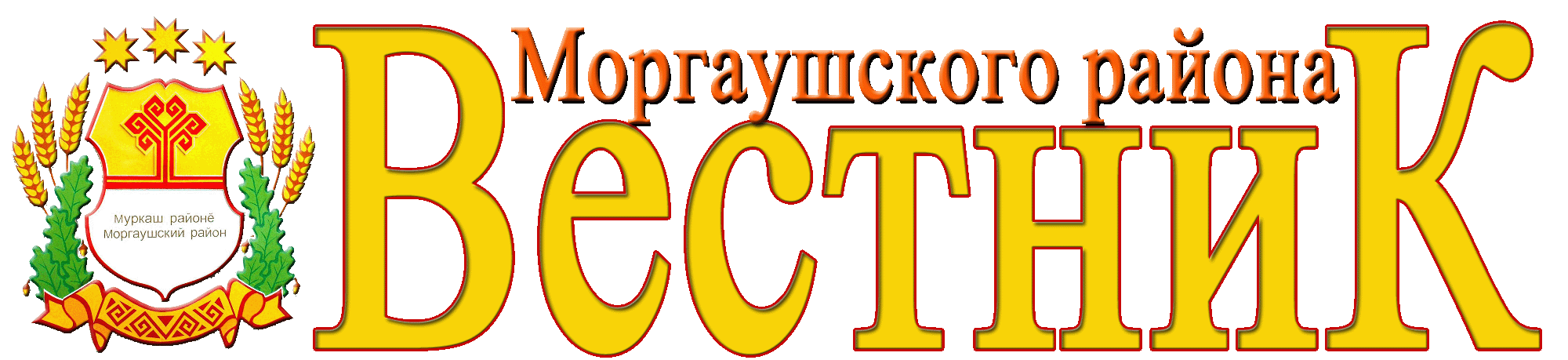 «Объемы финансирования Муниципальной программы с разбивкой по годам реализации программы-- прогнозируемые объемы финансирования мероприятий муниципальной программы в 2019 - 2035  годах составляет 213757,065 тыс. руб.в 2019 году – 26890,200  тыс. рублей;в 2020 году – 21279,700 тыс. рублей;в 2021 году – 37 659,600 тыс. рублей;в 2022 году – 75191,440 тыс. рублей;в 2023 году – 28681,485 тыс. рублей;в 2024 году – 24054,640 тыс. рублей;в 2025 году – 0,0 тыс. рублей;в 2026 -2030 годах – 0,0 тыс. рублей;в 2031 -2035 годах – 0,0 тыс. рублейиз них средства:федерального бюджета в 2019 году – 16487,440 тыс. рублей;в 2020 году – 9781,200 тыс. рублей;в 2021 году – 22434,300 тыс. рублей;в 2022 году – 17487,436 тыс. рублей;в 2023 году – 16547,385 тыс. рублей;в 2024 году – 15014,392 тыс. рублей;в 2025 году-   0,0 тыс. рублей;в 2026 - 2030 годах – 0,0 тыс. рублей;в 2031 - 2035 годах – 0,0  тыс. рублей;республиканского бюджета Чувашской Республики в 2019 году – 7057,8700 тыс. рублей;в 2020 году – 9359,900 тыс. рублей;в 2021 году – 12897,000 тыс. рублейв 2022 году – 49873,055 тыс. рублей;в 2023 году – 10134,100 тыс. рублей;в 2024 году – 7040,248 тыс. рублей;в 2025 году – 0,0 тыс. рублей;в 2026 - 2030 годах – 0,0 тыс. рублей;в 2031 - 2035 годах – 0,0 тыс. рублей;местных бюджетов в 2019 году – 3344,920 тыс. рублей;в 2020 году – 2138,600 тыс. рублей;в 2021 году – 2328,300 тыс. рублей;в 2022 году – 7830,949 тыс. рублей;в 2023 году -  2000,000 тыс. рублей;в 2024 году – 2000,000 тыс. рублей;в 2025 году – 0,0 тыс. рублей;в 2026 - 2030 годах – 0,0 тыс. рублей;в 2031 - 2035 годах – 0,0 тыс. рублей.Объемы финансирования мероприятий подпрограммы подлежат ежегодному уточнению исходя из возможностей местного бюджета Моргаушского района Чувашской Республики»;СтатусНаименование муниципальной программы Моргаушского района, Код бюджетной классификацииКод бюджетной классификацииИсточники финансированияРасходы по годам, тыс. рублейРасходы по годам, тыс. рублейРасходы по годам, тыс. рублейРасходы по годам, тыс. рублейРасходы по годам, тыс. рублейРасходы по годам, тыс. рублейРасходы по годам, тыс. рублейРасходы по годам, тыс. рублейРасходы по годам, тыс. рублейСтатусНаименование муниципальной программы Моргаушского района, главный распорядитель бюджетных средствцелевая статья расходовИсточники финансирования20192020202120222023202420252026 - 20302031 - 20351234567891011121314Муниципальная программа Моргаушского района"Обеспечение граждан в Моргаушском районе Чувашской Республике доступным и комфортным жильем"903992хвсего26890,20021279,70037659,60075191,4428681,48524054,6400,00,00,0Муниципальная программа Моргаушского района"Обеспечение граждан в Моргаушском районе Чувашской Республике доступным и комфортным жильем"903А21F1L4970A2201R0820федеральный бюджет16487,4409781,20022434,30017487,43616547,38515014,3920,00,00,0Муниципальная программа Моргаушского района"Обеспечение граждан в Моргаушском районе Чувашской Республике доступным и комфортным жильем"903А21F112940А21F1L4970A2201R0820A220112780А210312980республиканский бюджет Чувашской Республики7057,8709359,90012897,00049873,05510134,1007040,2480,00,00,0Муниципальная программа Моргаушского района"Обеспечение граждан в Моргаушском районе Чувашской Республике доступным и комфортным жильем"903А21F1L4970А21F113010местный бюджет Моргаушского района Чувашской Республики3344,9202138,6002328,3007830,9492000,0002000,0000,00,00,0Муниципальная программа Моргаушского района"Обеспечение граждан в Моргаушском районе Чувашской Республике доступным и комфортным жильем"xxвнебюджетные источники0,00,00,00,00,00,00,00,00,0Подпрограмма"Государственная поддержка строительства жилья в Моргаушском районе Чувашской Республике"903хвсего22523,91015195,10029708,80056981,41325714,91820927,8240,00,00,0Подпрограмма"Государственная поддержка строительства жилья в Моргаушском районе Чувашской Республике"903А21F1L4970федеральный бюджет13 769,1507773,30015591,70013553,80413610,48313466,6180,00,00,0Подпрограмма"Государственная поддержка строительства жилья в Моргаушском районе Чувашской Республике"903992А21F1L4970А210312980А21F302370республиканский бюджет Чувашской Республики5409,8405283,20011788,80035596,65910104,4355461,2060,00,00,0Подпрограмма"Государственная поддержка строительства жилья в Моргаушском районе Чувашской Республике"903А21F1L4970А21F113010A21F302370местные бюджеты3344,9202138,6002328,3007830,9492000,0002000,0000,00,00,0Подпрограмма"Государственная поддержка строительства жилья в Моргаушском районе Чувашской Республике"xxвнебюджетные источники0,00,00,00,00,00,00,00,00,0Основное мероприятие 1Реализация отдельных мероприятий регионального проекта "Жилье"903хвсего21923,91015195,10029707,90035508,54425714,91820927,8240,00,00,0Основное мероприятие 1Реализация отдельных мероприятий регионального проекта "Жилье"903хфедеральный бюджет13 769,1507773,30015591,700013610,48313466,6180,00,00,0Основное мероприятие 1Реализация отдельных мероприятий регионального проекта "Жилье"903A21F302370республиканский бюджет Чувашской Республики5409, 8405283,20011788,80030135,45310104,4355461,2060,00,00,0Основное мероприятие 1Реализация отдельных мероприятий регионального проекта "Жилье"903А21F302370местные бюджеты2744,9202138,6002120,8005373,0912000,0002000,0000,00,00,0Основное мероприятие 1Реализация отдельных мероприятий регионального проекта "Жилье"xxвнебюджетные источники0,00,00,00,00,00,00,00,00,0Основное мероприятие 2Обеспечение граждан доступным жильемxxвсего0,00,00,021340,6100,00,00,00,00,0Основное мероприятие 2Обеспечение граждан доступным жильемxA2103L4970федеральный бюджет0,00,00,013553,8040,00,00,00,00,0Основное мероприятие 2Обеспечение граждан доступным жильемxA2103L4970A210312980республиканский бюджет Чувашской Республики0,00,00,05461,2060,00,00,00,00,0Основное мероприятие 2Обеспечение граждан доступным жильемxА2103L4970местные бюджеты0,00,00,02325,6000,00,00,00,00,0Основное мероприятие 2Обеспечение граждан доступным жильемxxвнебюджетные источники0,00,00,00,00,00,00,00,00,0Основное мероприятие 3Обеспечение жилищного строительства земельными участкамиххвсего0,00,00,00,00,00,00,00,00,0Основное мероприятие 3Обеспечение жилищного строительства земельными участкамиxxфедеральный бюджет0,00,00,00,00,00,00,00,00,0Основное мероприятие 3Обеспечение жилищного строительства земельными участкамиxxреспубликанский бюджет Чувашской Республики0,00,00,00,00,00,00,00,00,0Основное мероприятие 3Обеспечение жилищного строительства земельными участкамиххместные бюджеты0,00,00,00,00,00,00,00,00,0Основное мероприятие 3Обеспечение жилищного строительства земельными участкамиxxвнебюджетные источники0,00,00,00,00,00,00,00,00,0Основное мероприятие 4Строительство объектов инженерной инфраструктуры  на земельных участках, предоставленных многодетным семьям Моргаушского района Чувашской Республики903хвсего600,0000,0207,400132,2580,00,00,00,00,0Основное мероприятие 4Строительство объектов инженерной инфраструктуры  на земельных участках, предоставленных многодетным семьям Моргаушского района Чувашской Республикиxxфедеральный бюджет0,00,00,00,00,00,00,00,00,0Основное мероприятие 4Строительство объектов инженерной инфраструктуры  на земельных участках, предоставленных многодетным семьям Моргаушского района Чувашской Республикиxxреспубликанский бюджет Чувашской Республики0,00,00,00,00,00,00,00,00,0Основное мероприятие 4Строительство объектов инженерной инфраструктуры  на земельных участках, предоставленных многодетным семьям Моргаушского района Чувашской Республики903А21F113010местные бюджеты600,0000,0207,400132,2580,00,00,00,00,0Основное мероприятие 4Строительство объектов инженерной инфраструктуры  на земельных участках, предоставленных многодетным семьям Моргаушского района Чувашской Республикиxxвнебюджетные источники0,00,00,00,00,00,00,00,00,0Подпрограмма"Обеспечение жилыми помещениями детей-сирот и детей, оставшихся без попечения родителей, лиц из числа детей-сирот и детей, оставшихся без попечения родителей"903хвсего4366,3006084,5007950,80018210,0272966,5683126,8160,00,00,0Подпрограмма"Обеспечение жилыми помещениями детей-сирот и детей, оставшихся без попечения родителей, лиц из числа детей-сирот и детей, оставшихся без попечения родителей"903A2201R0820федеральный бюджет2718,3002007,9006842,7003933,6312936,9021547,7740,00,00,0Подпрограмма"Обеспечение жилыми помещениями детей-сирот и детей, оставшихся без попечения родителей, лиц из числа детей-сирот и детей, оставшихся без попечения родителей"903A2201R0820A220112780республиканский бюджет Чувашской Республики1648,0004076,6001108,10014276,39629,6661579,0420,00,00,0Подпрограмма"Обеспечение жилыми помещениями детей-сирот и детей, оставшихся без попечения родителей, лиц из числа детей-сирот и детей, оставшихся без попечения родителей"xxместные бюджеты0,00,00,00,00,00,00,00,00,0Подпрограмма"Обеспечение жилыми помещениями детей-сирот и детей, оставшихся без попечения родителей, лиц из числа детей-сирот и детей, оставшихся без попечения родителей"xxвнебюджетные источники0,00,00,00,00,00,00,00,00,0Основное мероприятие 1Обеспечение жилыми помещениями детей-сирот и детей, оставшихся без попечения родителей, лиц из числа детей-сирот и детей, оставшихся без попечения родителей903хвсего4366,3006084,5007950,80018210,0272966,5683126,8160,00,00,0Основное мероприятие 1Обеспечение жилыми помещениями детей-сирот и детей, оставшихся без попечения родителей, лиц из числа детей-сирот и детей, оставшихся без попечения родителей903A2201R0820федеральный бюджет2718,3002007,9006842,7003933,6312936,9021547,7740,00,00,0Основное мероприятие 1Обеспечение жилыми помещениями детей-сирот и детей, оставшихся без попечения родителей, лиц из числа детей-сирот и детей, оставшихся без попечения родителей903A2201R0820A220112780республиканский бюджет Чувашской Республики1648,0004076,6001108,10014276,39629,6661579,0420,00,00,0Основное мероприятие 1Обеспечение жилыми помещениями детей-сирот и детей, оставшихся без попечения родителей, лиц из числа детей-сирот и детей, оставшихся без попечения родителейxxместные бюджеты0,00,00,00,00,00,00,00,00,0Основное мероприятие 1Обеспечение жилыми помещениями детей-сирот и детей, оставшихся без попечения родителей, лиц из числа детей-сирот и детей, оставшихся без попечения родителейxxвнебюджетные источники0,00,00,00,00,00,00,00,00,0Основное мероприятие 2Формирование списков детей-сирот и детей, оставшихся без попечения родителей, лиц из числа детей-сирот и детей, оставшихся без попечения родителей, которые подлежат обеспечению жилыми помещениями специализированного жилищного фонда по договорам найма специализированных жилых помещенийxxвсего00,00,00,00,00,00,00,00,0Основное мероприятие 2Формирование списков детей-сирот и детей, оставшихся без попечения родителей, лиц из числа детей-сирот и детей, оставшихся без попечения родителей, которые подлежат обеспечению жилыми помещениями специализированного жилищного фонда по договорам найма специализированных жилых помещенийxxфедеральный бюджет0,00,00,00,00,00,00,00,00,0Основное мероприятие 2Формирование списков детей-сирот и детей, оставшихся без попечения родителей, лиц из числа детей-сирот и детей, оставшихся без попечения родителей, которые подлежат обеспечению жилыми помещениями специализированного жилищного фонда по договорам найма специализированных жилых помещенийxxреспубликанский бюджет Чувашской Республики00,00,00,00,00,00,00,00,0Основное мероприятие 2Формирование списков детей-сирот и детей, оставшихся без попечения родителей, лиц из числа детей-сирот и детей, оставшихся без попечения родителей, которые подлежат обеспечению жилыми помещениями специализированного жилищного фонда по договорам найма специализированных жилых помещенийxxместные бюджеты0,00,00,00,00,00,00,00,00,0Основное мероприятие 2Формирование списков детей-сирот и детей, оставшихся без попечения родителей, лиц из числа детей-сирот и детей, оставшихся без попечения родителей, которые подлежат обеспечению жилыми помещениями специализированного жилищного фонда по договорам найма специализированных жилых помещенийxxвнебюджетные источники0,00,00,00,00,00,00,00,00,0Подпрограмма"Обеспечение реализации муниципальной программы Моргаушского района "Обеспечение граждан в Моргаушском районе Чувашской Республике доступным и комфортным жильем"xxвсего0,00,00,00,00,00,00,00,00,0Подпрограмма"Обеспечение реализации муниципальной программы Моргаушского района "Обеспечение граждан в Моргаушском районе Чувашской Республике доступным и комфортным жильем"xxместного бюджета Моргаушского района  Чувашской Республики0,00,00,00,00,00,00,00,00,0.».Объемы финансирования подпрограммы с разбивкой по годам реализации подпрограммы-объем финансирования подпрограммы: в 2019 году – 22523,910 тыс. рублей;в 2020 году -  15195,100 тыс. рублей;в 2021 году – 29708,800 тыс. рублей;в 2022 году – 56981,413 тыс. рублей;в 2023 году – 25714,918  тыс. рублей;в 2024 году – 20927,824 тыс. рублей;в 2025 году – 0,0 тыс. рублей;в 2026 - 2030 годах – 0,0 тыс. рублей;в 2031 - 2035 годах – 0,0 тыс. рублей;из них средства:федерального бюджета в 2019 году – 13769,150 тыс. рублей;в 2020 году – 7773,300 тыс. рублей;в 2021 году – 15591,700 тыс. рублей;в 2022 году – 13553,804 тыс. рублей;в 2023 году – 13610,483 тыс. рублей;в 2024 году – 13466,618 тыс. рублей;в 2025 году - 0,0 тыс. рублей;в 2026 - 2030 годах - 0,0 тыс. рублей;в 2031 - 2035 годах - 0,0 тыс. рублей;республиканского бюджета Чувашской Республики в 2019 году – 5409,840тыс. рублей;в 2020 году – 5283,200 тыс. рублей;в 2021 году – 11788,800 тыс. рублей;в 2022 году – 35596,659 тыс. рублей;в 2023 году – 10104,435 тыс. рублей;в 2024 году – 5461,206 тыс. рублей;в 2025 году – 0,0 тыс. рублей;в 2026 - 2030 годах – 0,0 тыс. рублей;в 2031 - 2035 годах – 0,0 тыс. рублей;местный бюджет Моргаушского района Чувашской Республикив 2019 году – 3344,920 тыс. рублей;в 2020 году – 2138,600 тыс. рублей;в 2021 году – 2328,300 тыс. рублей;в 2022 году – 7830,949 тыс. рублей;в 2023 году – 2000,000 тыс. рублей;в 2024 году – 2000,000 тыс. рублей;в 2025 году - 0,0 тыс. рублей;в 2026 - 2030 годах – 0,0 тыс. рублей;в 2031 - 2035 годах – 0,0 тыс. рублей;внебюджетных источников в 2019 году - 0,0 тыс. рублей;в 2020 году - 0,0 тыс. рублей;в 2021 году - 0,0 тыс. рублей;в 2022 году - 0,0 тыс. рублей;в 2023 году - 0,0 тыс. рублей;в 2024 году - 0,0 тыс. рублей;в 2025 году - 0,0 тыс. рублей;в 2026 - 2030 годах - 0,0 тыс. рублей;в 2031 - 2035 годах - 0,0 тыс. рублей.Объемы финансирования мероприятий подпрограммы подлежат ежегодному уточнению исходя из возможностей местного бюджета Моргаушского района Чувашской Республики.».СтатусНаименование подпрограммы муниципальной программы Моргаушского района Чувашской Республики (основного мероприятия, мероприятия)Задача подпрограммы муниципальной программы Моргаушского района Чувашской РеспубликиОтветственный исполнитель, соисполнительОтветственный исполнитель, соисполнительКод бюджетной классификацииКод бюджетной классификацииКод бюджетной классификацииКод бюджетной классификацииКод бюджетной классификацииКод бюджетной классификацииИсточники финансированияИсточники финансированияИсточники финансированияРасходы по годам, тыс. рублейРасходы по годам, тыс. рублейРасходы по годам, тыс. рублейРасходы по годам, тыс. рублейРасходы по годам, тыс. рублейРасходы по годам, тыс. рублейРасходы по годам, тыс. рублейРасходы по годам, тыс. рублейРасходы по годам, тыс. рублейРасходы по годам, тыс. рублейРасходы по годам, тыс. рублейРасходы по годам, тыс. рублейРасходы по годам, тыс. рублейРасходы по годам, тыс. рублейРасходы по годам, тыс. рублейРасходы по годам, тыс. рублейРасходы по годам, тыс. рублейРасходы по годам, тыс. рублейСтатусНаименование подпрограммы муниципальной программы Моргаушского района Чувашской Республики (основного мероприятия, мероприятия)Задача подпрограммы муниципальной программы Моргаушского района Чувашской РеспубликиОтветственный исполнитель, соисполнительОтветственный исполнитель, соисполнительглавный распорядитель бюджетных средствраздел, подразделцелевая статья расходовцелевая статья расходовцелевая статья расходовгруппа (подгруппа) вида расходовгруппа (подгруппа) вида расходовСтатусНаименование подпрограммы муниципальной программы Моргаушского района Чувашской Республики (основного мероприятия, мероприятия)Задача подпрограммы муниципальной программы Моргаушского района Чувашской РеспубликиОтветственный исполнитель, соисполнительОтветственный исполнитель, соисполнительглавный распорядитель бюджетных средствраздел, подразделцелевая статья расходовцелевая статья расходовцелевая статья расходовгруппа (подгруппа) вида расходовгруппа (подгруппа) вида расходов2019202020202021202120222023202320232024202520252026 - 20302026 - 20302026 - 20302031 - 203512344567778899910111112121314141415161617171718Подпрограмма"Государственная поддержка строительства жилья в Моргаушском районе Чувашской Республике"ответственный исполнитель - ОКСответственный исполнитель - ОКСхxхххxxвсеговсеговсего22430,89015195,10015195,10029708,80029708,80056981,41325714,918  25714,918  25714,918  20927,8240,00,00,00,00,00,0Подпрограмма"Государственная поддержка строительства жилья в Моргаушском районе Чувашской Республике"ответственный исполнитель - ОКСответственный исполнитель - ОКС9031003А21F1L4970А21F1L4970А21F1L4970322322федеральный бюджетфедеральный бюджетфедеральный бюджет13769,1507773,3007773,30015591,70015591,70013553,80413610,48313610,48313610,48313466,6180,00,00,00,00,00,0Подпрограмма"Государственная поддержка строительства жилья в Моргаушском районе Чувашской Республике"ответственный исполнитель - ОКСответственный исполнитель - ОКС9039220501 0104 1003А21F1L4970А210312980А21F302370А21F1L4970А210312980А21F302370А21F1L4970А210312980А21F302370xxреспубликанский бюджет Чувашской Республикиреспубликанский бюджет Чувашской Республикиреспубликанский бюджет Чувашской Республики5409,8405283,2005283,20011788,80011788,80035596,65910104,43510104,43510104,4355461,2060,00,00,00,00,00,0Подпрограмма"Государственная поддержка строительства жилья в Моргаушском районе Чувашской Республике"ответственный исполнитель - ОКСответственный исполнитель - ОКС903xА21F1L4970А21F113010А21F302370А21F1L4970А21F113010А21F302370А21F1L4970А21F113010А21F302370xxместный бюджет Моргаушского района Чувашской Республикиместный бюджет Моргаушского района Чувашской Республикиместный бюджет Моргаушского района Чувашской Республики3300,0002138,6002138,6002328,3002328,3007830.9492000,0002000,0002000,0002000,0000,00,00,00,00,00,0Подпрограмма"Государственная поддержка строительства жилья в Моргаушском районе Чувашской Республике"ответственный исполнитель - ОКСответственный исполнитель - ОКСxxxxxxxвнебюджетные источникивнебюджетные источникивнебюджетные источники0,00,00,00,00,00,00,00,00,00,00,00,00,00,00,00,0Цель "Создание условий, обеспечивающих доступность жилья для граждан в Моргаушском районе Чувашской Республике"Цель "Создание условий, обеспечивающих доступность жилья для граждан в Моргаушском районе Чувашской Республике"Цель "Создание условий, обеспечивающих доступность жилья для граждан в Моргаушском районе Чувашской Республике"Цель "Создание условий, обеспечивающих доступность жилья для граждан в Моргаушском районе Чувашской Республике"Цель "Создание условий, обеспечивающих доступность жилья для граждан в Моргаушском районе Чувашской Республике"Цель "Создание условий, обеспечивающих доступность жилья для граждан в Моргаушском районе Чувашской Республике"Цель "Создание условий, обеспечивающих доступность жилья для граждан в Моргаушском районе Чувашской Республике"Цель "Создание условий, обеспечивающих доступность жилья для граждан в Моргаушском районе Чувашской Республике"Цель "Создание условий, обеспечивающих доступность жилья для граждан в Моргаушском районе Чувашской Республике"Цель "Создание условий, обеспечивающих доступность жилья для граждан в Моргаушском районе Чувашской Республике"Цель "Создание условий, обеспечивающих доступность жилья для граждан в Моргаушском районе Чувашской Республике"Цель "Создание условий, обеспечивающих доступность жилья для граждан в Моргаушском районе Чувашской Республике"Цель "Создание условий, обеспечивающих доступность жилья для граждан в Моргаушском районе Чувашской Республике"Цель "Создание условий, обеспечивающих доступность жилья для граждан в Моргаушском районе Чувашской Республике"Цель "Создание условий, обеспечивающих доступность жилья для граждан в Моргаушском районе Чувашской Республике"Цель "Создание условий, обеспечивающих доступность жилья для граждан в Моргаушском районе Чувашской Республике"Цель "Создание условий, обеспечивающих доступность жилья для граждан в Моргаушском районе Чувашской Республике"Цель "Создание условий, обеспечивающих доступность жилья для граждан в Моргаушском районе Чувашской Республике"Цель "Создание условий, обеспечивающих доступность жилья для граждан в Моргаушском районе Чувашской Республике"Цель "Создание условий, обеспечивающих доступность жилья для граждан в Моргаушском районе Чувашской Республике"Цель "Создание условий, обеспечивающих доступность жилья для граждан в Моргаушском районе Чувашской Республике"Цель "Создание условий, обеспечивающих доступность жилья для граждан в Моргаушском районе Чувашской Республике"Цель "Создание условий, обеспечивающих доступность жилья для граждан в Моргаушском районе Чувашской Республике"Цель "Создание условий, обеспечивающих доступность жилья для граждан в Моргаушском районе Чувашской Республике"Цель "Создание условий, обеспечивающих доступность жилья для граждан в Моргаушском районе Чувашской Республике"Цель "Создание условий, обеспечивающих доступность жилья для граждан в Моргаушском районе Чувашской Республике"Цель "Создание условий, обеспечивающих доступность жилья для граждан в Моргаушском районе Чувашской Республике"Цель "Создание условий, обеспечивающих доступность жилья для граждан в Моргаушском районе Чувашской Республике"Цель "Создание условий, обеспечивающих доступность жилья для граждан в Моргаушском районе Чувашской Республике"Цель "Создание условий, обеспечивающих доступность жилья для граждан в Моргаушском районе Чувашской Республике"Цель "Создание условий, обеспечивающих доступность жилья для граждан в Моргаушском районе Чувашской Республике"Цель "Создание условий, обеспечивающих доступность жилья для граждан в Моргаушском районе Чувашской Республике"Основное мероприятие 1Реализация отдельных мероприятий регионального проекта "Жилье"повышение уровня обеспеченности населения жильем путем развития направлений строительства жилья, доступного для широких слоев населения, включая строительство арендного жильяответственный исполнитель - ОКСххxxхxxxxвсего21923,91021923,91015195,10029707,90029707,90035508,54435508,54435508,54425714,91820927,82420927,82420927,8240,00,00,00,00,00,0Основное мероприятие 1Реализация отдельных мероприятий регионального проекта "Жилье"повышение уровня обеспеченности населения жильем путем развития направлений строительства жилья, доступного для широких слоев населения, включая строительство арендного жильяответственный исполнитель - ОКС90390310031003322322322322федеральный бюджет13769,15013769,1507773,30015591,70015591,70000013610,48313466,61813466,61813466,6180,00,00,00,00,00,0Основное мероприятие 1Реализация отдельных мероприятий регионального проекта "Жилье"повышение уровня обеспеченности населения жильем путем развития направлений строительства жилья, доступного для широких слоев населения, включая строительство арендного жильяответственный исполнитель - ОКС9039030104 0501 10030104 0501 1003A21F302370xxxxреспубликанский бюджет Чувашской Республики5 409,8405 409,8405283,2011788,80011788,80030135,45330135,45330135,45310104,4355461,2065461,2065461,2060,00,00,00,00,00,0Основное мероприятие 1Реализация отдельных мероприятий регионального проекта "Жилье"повышение уровня обеспеченности населения жильем путем развития направлений строительства жилья, доступного для широких слоев населения, включая строительство арендного жильяответственный исполнитель - ОКС9039031003 1003 А21F302370xxxxместный бюджет Моргаушского района2744,9202744,9202138,6002120,8002120,8005373,0915373,0915373,0912000,02000,02000,02000,00,00,00,00,00,00,0Основное мероприятие 1Реализация отдельных мероприятий регионального проекта "Жилье"повышение уровня обеспеченности населения жильем путем развития направлений строительства жилья, доступного для широких слоев населения, включая строительство арендного жильяответственный исполнитель - ОКСxxxxxxxxxвнебюджетные источники0,00,00,00,00,00,00,00,00,00,00,00,00,00,00,00,00,00,0Основное мероприятие 1Количество молодых семей, получивших свидетельство о праве на получение социальной выплаты, семейКоличество молодых семей, получивших свидетельство о праве на получение социальной выплаты, семейКоличество молодых семей, получивших свидетельство о праве на получение социальной выплаты, семейКоличество молодых семей, получивших свидетельство о праве на получение социальной выплаты, семейКоличество молодых семей, получивших свидетельство о праве на получение социальной выплаты, семейКоличество молодых семей, получивших свидетельство о праве на получение социальной выплаты, семейКоличество молодых семей, получивших свидетельство о праве на получение социальной выплаты, семейКоличество молодых семей, получивших свидетельство о праве на получение социальной выплаты, семейКоличество молодых семей, получивших свидетельство о праве на получение социальной выплаты, семейКоличество молодых семей, получивших свидетельство о праве на получение социальной выплаты, семейКоличество молодых семей, получивших свидетельство о праве на получение социальной выплаты, семейКоличество молодых семей, получивших свидетельство о праве на получение социальной выплаты, семей383826373738383838383838383838383838Основное мероприятие 1Общая площадь жилых помещений, приходящаяся в среднем на одного жителя, кв. метров на конец годаОбщая площадь жилых помещений, приходящаяся в среднем на одного жителя, кв. метров на конец годаОбщая площадь жилых помещений, приходящаяся в среднем на одного жителя, кв. метров на конец годаОбщая площадь жилых помещений, приходящаяся в среднем на одного жителя, кв. метров на конец годаОбщая площадь жилых помещений, приходящаяся в среднем на одного жителя, кв. метров на конец годаОбщая площадь жилых помещений, приходящаяся в среднем на одного жителя, кв. метров на конец годаОбщая площадь жилых помещений, приходящаяся в среднем на одного жителя, кв. метров на конец годаОбщая площадь жилых помещений, приходящаяся в среднем на одного жителя, кв. метров на конец годаОбщая площадь жилых помещений, приходящаяся в среднем на одного жителя, кв. метров на конец годаОбщая площадь жилых помещений, приходящаяся в среднем на одного жителя, кв. метров на конец годаОбщая площадь жилых помещений, приходящаяся в среднем на одного жителя, кв. метров на конец годаОбщая площадь жилых помещений, приходящаяся в среднем на одного жителя, кв. метров на конец года27,227,227,427,727,728,028,028,028,328,728,728,729,029,031,0 33,0 33,0 33,0 Мероприятие 1.1Предоставление субсидии на обеспечение жильем молодых семей в рамках основного мероприятия "Обеспечение жильем молодых семей" ответственный исполнитель - ОКСххxxхxxxxвсего21923,91021923,91015195,10029707,90029707,90035508,54435508,54435508,54425714,91820927,82420927,82420927,8240,00,00,00,00,00,0Мероприятие 1.1Предоставление субсидии на обеспечение жильем молодых семей в рамках основного мероприятия "Обеспечение жильем молодых семей" ответственный исполнитель - ОКС90390310041004322322322322федеральный бюджет13769,15013769,1507773,30015591,70015591,70000013610,48313466,61813466,61813466,6180,00,00,00,00,00,0Мероприятие 1.1Предоставление субсидии на обеспечение жильем молодых семей в рамках основного мероприятия "Обеспечение жильем молодых семей" ответственный исполнитель - ОКС90390310041004A21F302370xxxxреспубликанский бюджет Чувашской Республики5 409,8405 409,8405283,20011788,80011788,80030135,45330135,45330135,45310104,4355461,2065461,2065461,2060,00,00,00,00,00,0Мероприятие 1.1Предоставление субсидии на обеспечение жильем молодых семей в рамках основного мероприятия "Обеспечение жильем молодых семей" ответственный исполнитель - ОКС90390310041004A21F302370xxxxместный бюджет Моргаушского района2744,9202744,9202138,6002120,8002120,8005373,0915373,0915373,0912000,0002000,0002000,0002000,0000,00,00,00,00,00,0Мероприятие 1.1Предоставление субсидии на обеспечение жильем молодых семей в рамках основного мероприятия "Обеспечение жильем молодых семей" ответственный исполнитель - ОКСxxxxxxxxxвнебюджетные источники0,00,00,00,00,00,00,00,00,00,00,00,00,00,00,00,00,00,0Мероприятие 1.2Обеспечение жилыми помещениями по договорам социального найма категорий граждан, указанных в пункте 3 части 1 статьи 11 Закона Чувашской Республики от 17 октября . N 42 "О регулировании жилищных отношений" и состоящих на учете в качестве нуждающихся в жилых помещенияхответственный исполнитель - Минстрой Чувашииххxxхxxxxвсего0,00,00,07212,3007212,3000,00,00,00,00,00,00,00,00,00,00,00,00,0Мероприятие 1.2Обеспечение жилыми помещениями по договорам социального найма категорий граждан, указанных в пункте 3 части 1 статьи 11 Закона Чувашской Республики от 17 октября . N 42 "О регулировании жилищных отношений" и состоящих на учете в качестве нуждающихся в жилых помещенияхответственный исполнитель - Минстрой Чувашииxxxxxxxxxфедеральный бюджет0,00,00,00,00,00,00,00,00,00,00,00,00,00,00,00,00,00,0Мероприятие 1.2Обеспечение жилыми помещениями по договорам социального найма категорий граждан, указанных в пункте 3 части 1 статьи 11 Закона Чувашской Республики от 17 октября . N 42 "О регулировании жилищных отношений" и состоящих на учете в качестве нуждающихся в жилых помещенияхответственный исполнитель - Минстрой Чувашии90390301040104А210312940410410410410республиканский бюджет Чувашской Республики0,00,00,07212,3007212,3000,00,00,00,00,00,00,00,00,00,00,00,00,0Мероприятие 1.2Обеспечение жилыми помещениями по договорам социального найма категорий граждан, указанных в пункте 3 части 1 статьи 11 Закона Чувашской Республики от 17 октября . N 42 "О регулировании жилищных отношений" и состоящих на учете в качестве нуждающихся в жилых помещенияхответственный исполнитель - Минстрой Чувашииxxxxxxxxxместные бюджеты0,00,00,00,00,00,00,00,00,00,00,00,00,00,00,00,00,00,0Мероприятие 1.2Обеспечение жилыми помещениями по договорам социального найма категорий граждан, указанных в пункте 3 части 1 статьи 11 Закона Чувашской Республики от 17 октября . N 42 "О регулировании жилищных отношений" и состоящих на учете в качестве нуждающихся в жилых помещенияхответственный исполнитель - Минстрой Чувашииxxxxxxxxxвнебюджетные источники0,00,00,00,00,00,00,00,00,00,00,00,00,00,00,00,00,00,0Мероприятие 1.3Осуществление государственных полномочий Чувашской Республики по ведению учета граждан, нуждающихся в жилых помещениях и имеющих право на государственную поддержку за счет средств республиканского бюджета Чувашской Республики на строительство (приобретение) жилых помещений, регистрации и учету граждан, имеющих право на получение социальных выплат для приобретения жилья в связи с переселением из районов Крайнего Севера и приравненных к ним местностей, по расчету и предоставлению муниципальными районами субвенций бюджетам поселений для осуществления указанных государственных полномочий и полномочий по ведению учета граждан, проживающих в сельской местности, нуждающихся в жилых помещениях и имеющих право на государственную поддержку в форме социальных выплат на строительство (приобретение) жилых помещений в сельской местности в рамках устойчивого развития сельских территорийответственный исполнитель - Минстрой Чувашииххxxхxxxxвсего3,83,84,64,64,63,03,03,00,00,00,00,00,00,00,00,00,00,0Мероприятие 1.3Осуществление государственных полномочий Чувашской Республики по ведению учета граждан, нуждающихся в жилых помещениях и имеющих право на государственную поддержку за счет средств республиканского бюджета Чувашской Республики на строительство (приобретение) жилых помещений, регистрации и учету граждан, имеющих право на получение социальных выплат для приобретения жилья в связи с переселением из районов Крайнего Севера и приравненных к ним местностей, по расчету и предоставлению муниципальными районами субвенций бюджетам поселений для осуществления указанных государственных полномочий и полномочий по ведению учета граждан, проживающих в сельской местности, нуждающихся в жилых помещениях и имеющих право на государственную поддержку в форме социальных выплат на строительство (приобретение) жилых помещений в сельской местности в рамках устойчивого развития сельских территорийответственный исполнитель - Минстрой Чувашииxxxxxxxxxфедеральный бюджет0,00,04,60,00,00,00,00,00,00,00,00,00,00,00,00,00,00,0Мероприятие 1.3Осуществление государственных полномочий Чувашской Республики по ведению учета граждан, нуждающихся в жилых помещениях и имеющих право на государственную поддержку за счет средств республиканского бюджета Чувашской Республики на строительство (приобретение) жилых помещений, регистрации и учету граждан, имеющих право на получение социальных выплат для приобретения жилья в связи с переселением из районов Крайнего Севера и приравненных к ним местностей, по расчету и предоставлению муниципальными районами субвенций бюджетам поселений для осуществления указанных государственных полномочий и полномочий по ведению учета граждан, проживающих в сельской местности, нуждающихся в жилых помещениях и имеющих право на государственную поддержку в форме социальных выплат на строительство (приобретение) жилых помещений в сельской местности в рамках устойчивого развития сельских территорийответственный исполнитель - Минстрой Чувашии90390301040104A21F112980240240240240республиканский бюджет Чувашской Республики3,83,83,04,64,63,03,03,00,00,00,00,00,00,00,00,00,00,0Мероприятие 1.3Осуществление государственных полномочий Чувашской Республики по ведению учета граждан, нуждающихся в жилых помещениях и имеющих право на государственную поддержку за счет средств республиканского бюджета Чувашской Республики на строительство (приобретение) жилых помещений, регистрации и учету граждан, имеющих право на получение социальных выплат для приобретения жилья в связи с переселением из районов Крайнего Севера и приравненных к ним местностей, по расчету и предоставлению муниципальными районами субвенций бюджетам поселений для осуществления указанных государственных полномочий и полномочий по ведению учета граждан, проживающих в сельской местности, нуждающихся в жилых помещениях и имеющих право на государственную поддержку в форме социальных выплат на строительство (приобретение) жилых помещений в сельской местности в рамках устойчивого развития сельских территорийответственный исполнитель - Минстрой Чувашииxxxxxxxxxместные бюджеты0,00,00,00,00,00,00,00,00,00,00,00,00,00,00,00,00,00,0Мероприятие 1.3Осуществление государственных полномочий Чувашской Республики по ведению учета граждан, нуждающихся в жилых помещениях и имеющих право на государственную поддержку за счет средств республиканского бюджета Чувашской Республики на строительство (приобретение) жилых помещений, регистрации и учету граждан, имеющих право на получение социальных выплат для приобретения жилья в связи с переселением из районов Крайнего Севера и приравненных к ним местностей, по расчету и предоставлению муниципальными районами субвенций бюджетам поселений для осуществления указанных государственных полномочий и полномочий по ведению учета граждан, проживающих в сельской местности, нуждающихся в жилых помещениях и имеющих право на государственную поддержку в форме социальных выплат на строительство (приобретение) жилых помещений в сельской местности в рамках устойчивого развития сельских территорийответственный исполнитель - Минстрой Чувашииxxxxxxxxxвнебюджетные источники0,00,00,00,00,00,00,00,00,00,00,00,00,00,00,00,00,00,0Мероприятие 1.4Осуществление полномочий Российской Федерации по обеспечению жильем отдельных категорий граждан, установленных Федеральным законом от 12 января . N 5-ФЗ "О ветеранах", в соответствии с Указом Президента Российской Федерации от 7 мая . N 714 "Об обеспечении жильем ветеранов Великой Отечественной войны 1941 - 1945 годов" за счет субвенции, предоставляемой из федерального бюджетаответственный исполнитель - ОКСxxxxxxxxxвсего0,00,00,00,00,00,00,00,00,00,00,00,00,00,00,00,00,00,0Мероприятие 1.4Осуществление полномочий Российской Федерации по обеспечению жильем отдельных категорий граждан, установленных Федеральным законом от 12 января . N 5-ФЗ "О ветеранах", в соответствии с Указом Президента Российской Федерации от 7 мая . N 714 "Об обеспечении жильем ветеранов Великой Отечественной войны 1941 - 1945 годов" за счет субвенции, предоставляемой из федерального бюджетаответственный исполнитель - ОКСxxxxxxxxxфедеральный бюджет0,00,00,00,00,00,00,00,00,00,00,00,00,00,00,00,00,00,0Мероприятие 1.4Осуществление полномочий Российской Федерации по обеспечению жильем отдельных категорий граждан, установленных Федеральным законом от 12 января . N 5-ФЗ "О ветеранах", в соответствии с Указом Президента Российской Федерации от 7 мая . N 714 "Об обеспечении жильем ветеранов Великой Отечественной войны 1941 - 1945 годов" за счет субвенции, предоставляемой из федерального бюджетаответственный исполнитель - ОКСxxxxxxxxxреспубликанский бюджет Чувашской Республики0,00,00,00,00,00,00,00,00,00,00,00,00,00,00,00,00,00,0Мероприятие 1.4Осуществление полномочий Российской Федерации по обеспечению жильем отдельных категорий граждан, установленных Федеральным законом от 12 января . N 5-ФЗ "О ветеранах", в соответствии с Указом Президента Российской Федерации от 7 мая . N 714 "Об обеспечении жильем ветеранов Великой Отечественной войны 1941 - 1945 годов" за счет субвенции, предоставляемой из федерального бюджетаответственный исполнитель - ОКСxxxxxxxxxместный бюджет Моргаушского района увашской Республики0,00,00,00,00,00,00,00,00,00,00,00,00,00,00,00,00,00,0Мероприятие 1.4Осуществление полномочий Российской Федерации по обеспечению жильем отдельных категорий граждан, установленных Федеральным законом от 12 января . N 5-ФЗ "О ветеранах", в соответствии с Указом Президента Российской Федерации от 7 мая . N 714 "Об обеспечении жильем ветеранов Великой Отечественной войны 1941 - 1945 годов" за счет субвенции, предоставляемой из федерального бюджетаответственный исполнитель - ОКСxxxxxxxxxвнебюджетные источники0,00,00,00,00,00,00,00,00,00,00,00,00,00,00,00,00,00,0Мероприятие 1.5Осуществление полномочий Российской Федерации по обеспечению жильем отдельных категорий граждан, установленных Федеральным законом от 12 января . N 5-ФЗ "О ветеранах", за счет субвенции, предоставляемой из федерального бюджетаответственный исполнитель - ОКСxxxxxxxxxвсего0,00,00,00,00,00,00,00,00,00,00,00,00,00,00,00,00,00,0Мероприятие 1.5Осуществление полномочий Российской Федерации по обеспечению жильем отдельных категорий граждан, установленных Федеральным законом от 12 января . N 5-ФЗ "О ветеранах", за счет субвенции, предоставляемой из федерального бюджетаответственный исполнитель - ОКСxxxxxxxxxфедеральный бюджет0,00,00,00,00,00,00,00,00,00,00,00,00,00,00,00,00,00,0Мероприятие 1.5Осуществление полномочий Российской Федерации по обеспечению жильем отдельных категорий граждан, установленных Федеральным законом от 12 января . N 5-ФЗ "О ветеранах", за счет субвенции, предоставляемой из федерального бюджетаответственный исполнитель - ОКСxxxxxxxxxреспубликанский бюджет Чувашской Республики0,00,00,00,00,00,00,00,00,00,00,00,00,00,00,00,00,00,0Мероприятие 1.5Осуществление полномочий Российской Федерации по обеспечению жильем отдельных категорий граждан, установленных Федеральным законом от 12 января . N 5-ФЗ "О ветеранах", за счет субвенции, предоставляемой из федерального бюджетаответственный исполнитель - ОКСxxxxxxxxxместный бюджет Моргаушского района Чувашской Республики0,00,00,00,00,00,00,00,00,00,00,00,00,00,00,00,00,00,0Мероприятие 1.5Осуществление полномочий Российской Федерации по обеспечению жильем отдельных категорий граждан, установленных Федеральным законом от 12 января . N 5-ФЗ "О ветеранах", за счет субвенции, предоставляемой из федерального бюджетаответственный исполнитель - ОКСxxxxxxxxxвнебюджетные источники0,00,00,00,00,00,00,00,00,00,00,00,00,00,00,00,00,00,0Мероприятие 1.6Обеспечение жильем граждан, уволенных с военной службы (службы), и приравненных к ним лиц за счет субвенции, предоставляемой из федерального бюджетаответственный исполнитель - ОКСxxxxxxxxxвсего0,00,00,00,00,00,00,00,00,00,00,00,00,00,00,00,00,00,0Мероприятие 1.6Обеспечение жильем граждан, уволенных с военной службы (службы), и приравненных к ним лиц за счет субвенции, предоставляемой из федерального бюджетаответственный исполнитель - ОКСxxxxxxxxxфедеральный бюджет0,00,00,00,00,00,00,00,00,00,00,00,00,00,00,00,00,00,0Мероприятие 1.6Обеспечение жильем граждан, уволенных с военной службы (службы), и приравненных к ним лиц за счет субвенции, предоставляемой из федерального бюджетаответственный исполнитель - ОКСxxxxxxxxxреспубликанский бюджет Чувашской Республики0,00,00,00,00,00,00,00,00,00,00,00,00,00,00,00,00,00,0Мероприятие 1.6Обеспечение жильем граждан, уволенных с военной службы (службы), и приравненных к ним лиц за счет субвенции, предоставляемой из федерального бюджетаответственный исполнитель - ОКСxxxxxxxxxместные бюджеты0,00,00,00,00,00,00,00,00,00,00,00,00,00,00,00,00,00,0Мероприятие 1.6Обеспечение жильем граждан, уволенных с военной службы (службы), и приравненных к ним лиц за счет субвенции, предоставляемой из федерального бюджетаответственный исполнитель - ОКСxxxxxxxxxвнебюджетные источники0,00,00,00,00,00,00,00,00,00,00,00,00,00,00,00,00,00,0Мероприятие 1.7Осуществление полномочий Российской Федерации по обеспечению жильем отдельных категорий граждан, установленных Федеральным законом от 24 ноября . N 181-ФЗ "О социальной защите инвалидов в Российской Федерации", за счет субвенции, предоставляемой из федерального бюджетаответственный исполнитель - ОКСxxxxxxxxxвсего0,00,00,00,00,00,00,00,00,00,00,00,00,00,00,00,00,00,0Мероприятие 1.7Осуществление полномочий Российской Федерации по обеспечению жильем отдельных категорий граждан, установленных Федеральным законом от 24 ноября . N 181-ФЗ "О социальной защите инвалидов в Российской Федерации", за счет субвенции, предоставляемой из федерального бюджетаответственный исполнитель - ОКСxxxxxxxxxфедеральный бюджет0,00,00,00,00,00,00,00,00,00,00,00,00,00,00,00,00,00,0Мероприятие 1.7Осуществление полномочий Российской Федерации по обеспечению жильем отдельных категорий граждан, установленных Федеральным законом от 24 ноября . N 181-ФЗ "О социальной защите инвалидов в Российской Федерации", за счет субвенции, предоставляемой из федерального бюджетаответственный исполнитель - ОКСxxxxxxxxxреспубликанский бюджет Чувашской Республики0,00,00,00,00,00,00,00,00,00,00,00,00,00,00,00,00,00,0Мероприятие 1.7Осуществление полномочий Российской Федерации по обеспечению жильем отдельных категорий граждан, установленных Федеральным законом от 24 ноября . N 181-ФЗ "О социальной защите инвалидов в Российской Федерации", за счет субвенции, предоставляемой из федерального бюджетаответственный исполнитель - ОКСxxxxxxxxxместный бюджет Моргаушского района Чувашской Республики0,00,00,00,00,00,00,00,00,00,00,00,00,00,00,00,00,00,0Мероприятие 1.7Осуществление полномочий Российской Федерации по обеспечению жильем отдельных категорий граждан, установленных Федеральным законом от 24 ноября . N 181-ФЗ "О социальной защите инвалидов в Российской Федерации", за счет субвенции, предоставляемой из федерального бюджетаответственный исполнитель - ОКСxxxxxxxxxвнебюджетные источники0,00,00,00,00,00,00,00,00,00,00,00,00,00,00,00,00,00,0Мероприятие 1.8Строительство объектов инженерной инфраструктуры для земельных участков, предоставленных многодетным семьям для целей жилищного строительстваответственный исполнитель - ОКСххxxхxxxxвсего600,000600,0000,0207,400207,400132,258132,258132,2580,00,00,00,00,00,00,00,00,00,0Мероприятие 1.8Строительство объектов инженерной инфраструктуры для земельных участков, предоставленных многодетным семьям для целей жилищного строительстваответственный исполнитель - ОКСxxxxxxxxxфедеральный бюджет0,00,00,00,00,00,00,00,00,00,00,00,00,00,00,00,00,00,0Мероприятие 1.8Строительство объектов инженерной инфраструктуры для земельных участков, предоставленных многодетным семьям для целей жилищного строительстваответственный исполнитель - ОКСxxxxxxxxxреспубликанский бюджет Чувашской Республики0,00,00,00,00,00,00,00,00,00,00,00,00,00,00,00,00,00,0Мероприятие 1.8Строительство объектов инженерной инфраструктуры для земельных участков, предоставленных многодетным семьям для целей жилищного строительстваответственный исполнитель - ОКС90390305020502A21F113010410410410410местный бюджет Моргаушского района Чувашской Республики600,000600,0000,0207,400207,400132,258132,258132,2580,00,00,00,00,00,00,00,00,00,0Мероприятие 1.8Строительство объектов инженерной инфраструктуры для земельных участков, предоставленных многодетным семьям для целей жилищного строительстваответственный исполнитель - ОКСxxxxxxxxxвнебюджетные источники0,00,00,00,00,00,00,00,00,00,00,00,00,00,00,00,00,00,0Основноемероприятие 3Реализация мероприятий проекта "Обеспечение устойчивого сокращения непригодного для проживания жилищного фонда"ежегодное увеличение объема расселенного аварийного жилищного фондаответственный исполнитель - ОКСxxxxxxxxxвсего0,00,00,00,00,00,00,00,00,00,00,00,00,00,00,00,00,00,0Основноемероприятие 3Реализация мероприятий проекта "Обеспечение устойчивого сокращения непригодного для проживания жилищного фонда"ежегодное увеличение объема расселенного аварийного жилищного фондаответственный исполнитель - ОКСxxxxxxxxxфедеральный бюджет0,00,00,00,00,00,00,00,00,00,00,00,00,00,00,00,00,00,0Основноемероприятие 3Реализация мероприятий проекта "Обеспечение устойчивого сокращения непригодного для проживания жилищного фонда"ежегодное увеличение объема расселенного аварийного жилищного фондаответственный исполнитель - ОКСxxxxхxxxxреспубликанский бюджет Чувашской Республики0,00,00,00,00,00,00,00,00,00,00,00,00,00,00,00,00,00,0Основноемероприятие 3Реализация мероприятий проекта "Обеспечение устойчивого сокращения непригодного для проживания жилищного фонда"ежегодное увеличение объема расселенного аварийного жилищного фондаответственный исполнитель - ОКСxxxxхxxxxместный бюджет Моргаушского района Чувашской Республики0,00,00,00,00,00,00,00,00,00,00,00,00,00,00,00,00,00,0Основноемероприятие 3Реализация мероприятий проекта "Обеспечение устойчивого сокращения непригодного для проживания жилищного фонда"ежегодное увеличение объема расселенного аварийного жилищного фондаответственный исполнитель - ОКСxxxxxxxxxвнебюджетные источники0,00,00,00,00,00,00,00,00,00,00,00,00,00,00,00,00,00,0Целевой индикатор и показатель подпрограммы, увязанные с основным мероприятием 3количество квадратных метров расселенного аварийного жилищного фонда, признанного аварийным после 1 января . в связи с физическим износом в процессе эксплуатации, тыс. кв. мколичество квадратных метров расселенного аварийного жилищного фонда, признанного аварийным после 1 января . в связи с физическим износом в процессе эксплуатации, тыс. кв. мколичество квадратных метров расселенного аварийного жилищного фонда, признанного аварийным после 1 января . в связи с физическим износом в процессе эксплуатации, тыс. кв. мколичество квадратных метров расселенного аварийного жилищного фонда, признанного аварийным после 1 января . в связи с физическим износом в процессе эксплуатации, тыс. кв. мколичество квадратных метров расселенного аварийного жилищного фонда, признанного аварийным после 1 января . в связи с физическим износом в процессе эксплуатации, тыс. кв. мколичество квадратных метров расселенного аварийного жилищного фонда, признанного аварийным после 1 января . в связи с физическим износом в процессе эксплуатации, тыс. кв. мколичество квадратных метров расселенного аварийного жилищного фонда, признанного аварийным после 1 января . в связи с физическим износом в процессе эксплуатации, тыс. кв. мколичество квадратных метров расселенного аварийного жилищного фонда, признанного аварийным после 1 января . в связи с физическим износом в процессе эксплуатации, тыс. кв. мколичество квадратных метров расселенного аварийного жилищного фонда, признанного аварийным после 1 января . в связи с физическим износом в процессе эксплуатации, тыс. кв. мколичество квадратных метров расселенного аварийного жилищного фонда, признанного аварийным после 1 января . в связи с физическим износом в процессе эксплуатации, тыс. кв. мколичество квадратных метров расселенного аварийного жилищного фонда, признанного аварийным после 1 января . в связи с физическим износом в процессе эксплуатации, тыс. кв. мколичество квадратных метров расселенного аварийного жилищного фонда, признанного аварийным после 1 января . в связи с физическим износом в процессе эксплуатации, тыс. кв. м0000000000,90,90,90,90,90,90,90,90,9Основное мероприятие 4Обеспечение жилищного строительства земельными участкамиформирование условий для стимулирования инвестиционной активности в жилищном строительстве, в первую очередь в части реализации проектов комплексной застройки территорий со снижением себестоимости строительства жилья путем создания объектов инженерной, транспортной и социальной инфраструктуры за счет инвестиций, не входящих в стоимость жильяответственный исполнитель - ОКСxxxxxxxxxвсего0,00,00,00,00,00,00,00,00,00,00,00,00,00,00,00,00,00,0Основное мероприятие 4Обеспечение жилищного строительства земельными участкамиформирование условий для стимулирования инвестиционной активности в жилищном строительстве, в первую очередь в части реализации проектов комплексной застройки территорий со снижением себестоимости строительства жилья путем создания объектов инженерной, транспортной и социальной инфраструктуры за счет инвестиций, не входящих в стоимость жильяответственный исполнитель - ОКСxxxxxxxxxфедеральный бюджет0,00,00,00,00,00,00,00,00,00,00,00,00,00,00,00,00,00,0Основное мероприятие 4Обеспечение жилищного строительства земельными участкамиформирование условий для стимулирования инвестиционной активности в жилищном строительстве, в первую очередь в части реализации проектов комплексной застройки территорий со снижением себестоимости строительства жилья путем создания объектов инженерной, транспортной и социальной инфраструктуры за счет инвестиций, не входящих в стоимость жильяответственный исполнитель - ОКСxxxxxxxxxреспубликанский бюджет Чувашской Республики0,00,00,00,00,00,00,00,00,00,00,00,00,00,00,00,00,00,0Основное мероприятие 4Обеспечение жилищного строительства земельными участкамиформирование условий для стимулирования инвестиционной активности в жилищном строительстве, в первую очередь в части реализации проектов комплексной застройки территорий со снижением себестоимости строительства жилья путем создания объектов инженерной, транспортной и социальной инфраструктуры за счет инвестиций, не входящих в стоимость жильяответственный исполнитель - ОКСxxxxxxxxxместный бюджет Моргаушского района Чувашской Республики0,00,00,00,00,00,00,00,00,00,00,00,00,00,00,00,00,00,0Основное мероприятие 4Обеспечение жилищного строительства земельными участкамиформирование условий для стимулирования инвестиционной активности в жилищном строительстве, в первую очередь в части реализации проектов комплексной застройки территорий со снижением себестоимости строительства жилья путем создания объектов инженерной, транспортной и социальной инфраструктуры за счет инвестиций, не входящих в стоимость жильяответственный исполнитель - ОКСxxxxxxxxxвнебюджетные источники0,00,00,00,00,00,00,00,00,00,00,00,00,00,00,00,00,00,0Мероприятие 4.1Подготовка документации по планировке территории земельных участков под жилищное строительство на основе документов территориального планированияответственный исполнитель - ОКСxxxxxxxxxвсего0,00,00,00,00,00,00,00,00,00,00,00,00,00,00,00,00,00,0Мероприятие 4.1Подготовка документации по планировке территории земельных участков под жилищное строительство на основе документов территориального планированияответственный исполнитель - ОКСxxxxxxxxxфедеральный бюджет0,00,00,00,00,00,00,00,00,00,00,00,00,00,00,00,00,00,0Мероприятие 4.1Подготовка документации по планировке территории земельных участков под жилищное строительство на основе документов территориального планированияответственный исполнитель - ОКСxxxxxxxxxреспубликанский бюджет Чувашской Республики0,00,00,00,00,00,00,00,00,00,00,00,00,00,00,00,00,00,0Мероприятие 4.1Подготовка документации по планировке территории земельных участков под жилищное строительство на основе документов территориального планированияответственный исполнитель - ОКСxxxxxxxxxместный бюджет Моргаушского района Чувашской Республики0,00,00,00,00,00,00,00,00,00,00,00,00,00,00,00,00,00,0Мероприятие 4.1Подготовка документации по планировке территории земельных участков под жилищное строительство на основе документов территориального планированияответственный исполнитель - ОКСxxxxxxxxxвнебюджетные источники0,00,00,00,00,00,00,00,00,00,00,00,00,00,00,00,00,00,0Мероприятие 4.2Подготовка предложений о свободных от застройки земельных участках, находящихся в муниципальной собственности, земельных участках, на которые не разграничена, под размещение инвестиционных объектов жилищного строительства, в том числе стандартного жилья, и объектов инфраструктуры для размещения в Едином информационном ресурсе о свободных от застройки земельных участках, расположенных на территории Моргаушского района Чувашской Республикиответственный исполнитель - ОКСxxxxxxxxxвсего0,00,00,00,00,00,00,00,00,00,00,00,00,00,00,00,00,00,0Мероприятие 4.2Подготовка предложений о свободных от застройки земельных участках, находящихся в муниципальной собственности, земельных участках, на которые не разграничена, под размещение инвестиционных объектов жилищного строительства, в том числе стандартного жилья, и объектов инфраструктуры для размещения в Едином информационном ресурсе о свободных от застройки земельных участках, расположенных на территории Моргаушского района Чувашской Республикиответственный исполнитель - ОКСxxxxxxxxxфедеральный бюджет0,00,00,00,00,00,00,00,00,00,00,00,00,00,00,00,00,00,0Мероприятие 4.2Подготовка предложений о свободных от застройки земельных участках, находящихся в муниципальной собственности, земельных участках, на которые не разграничена, под размещение инвестиционных объектов жилищного строительства, в том числе стандартного жилья, и объектов инфраструктуры для размещения в Едином информационном ресурсе о свободных от застройки земельных участках, расположенных на территории Моргаушского района Чувашской Республикиответственный исполнитель - ОКСxxxxxxxxxреспубликанский бюджет Чувашской Республики0,00,00,00,00,00,00,00,00,00,00,00,00,00,00,00,00,00,0Мероприятие 4.2Подготовка предложений о свободных от застройки земельных участках, находящихся в муниципальной собственности, земельных участках, на которые не разграничена, под размещение инвестиционных объектов жилищного строительства, в том числе стандартного жилья, и объектов инфраструктуры для размещения в Едином информационном ресурсе о свободных от застройки земельных участках, расположенных на территории Моргаушского района Чувашской Республикиответственный исполнитель - ОКСxxxxxxxxxместный бюджет Моргаушского района Чувашской Республики0,00,00,00,00,00,00,00,00,00,00,00,00,00,00,00,00,00,0Мероприятие 4.2Подготовка предложений о свободных от застройки земельных участках, находящихся в муниципальной собственности, земельных участках, на которые не разграничена, под размещение инвестиционных объектов жилищного строительства, в том числе стандартного жилья, и объектов инфраструктуры для размещения в Едином информационном ресурсе о свободных от застройки земельных участках, расположенных на территории Моргаушского района Чувашской Республикиответственный исполнитель - ОКСxxxxxxxxxвнебюджетные источники0,00,00,00,00,00,00,00,00,00,00,00,00,00,00,00,0.».0,0.».0,0.».Объемы финансирования подпрограммы с разбивкой по годам реализации подпрограммы-общий объем финансирования подпрограммы в 2019 - 2035 годах составляет 39472,166 тыс. рублей, в том числе:в 2019 году – 4366,300 тыс. рублей;в 2020 году – 6084,500 тыс. рублей;в 2021 году – 7950,800 тыс. рублей;в 2022 году – 18210,027 тыс. рублей;в 2023 году – 2966,568 тыс. рублей;в 2024 году – 3126,816 тыс. рублей;в 2025 году – 0,0 тыс. рублей;в 2026 - 2030 годах – 0,0 тыс. рублей;в 2031 - 2035 годах – 0,0 тыс. рублей;из них средства:федерального бюджета в 2019 году – 2718,300 тыс. рублей;в 2020 году – 2007,900 тыс. рублей;в 2021 году – 6842,700 тыс. рублей;в 2022 году – 3933,631 тыс. рублей;в 2023 году – 2936,902 тыс. рублей;в 2024 году – 1547,774 тыс. рублей;в 2025 году – 0,0 тыс. рублей;в 2026 - 2030 годах – 0,0 тыс. рублей;в 2031 - 2035 годах – 0,0 тыс. рублей;республиканского бюджета Чувашской Республикив 2019 году – 1648,000 тыс. рублей;в 2020 году – 4076,600 тыс. рублей;в 2021 году – 1108,100 тыс. рублейв 2022 году – 14276,396 тыс. рублей;в 2023 году – 29,666 тыс. рублей;в 2024 году – 1579,042 тыс. рублей;в 2025 году – 0,0 тыс. рублей;в 2026 - 2030 годах – 0,0 тыс. рублей;в 2031 - 2035 годах – 0,0 тыс. рублей.местного бюджета Моргаушского района Чувашской Республикив 2019 году – 0,0 тыс. рублей;в 2020 году – 0,0 тыс. рублей;в 2021 году – 0,0 тыс. рублейв 2022 году – 0,0 тыс. рублей;в 2023 году – 0,0 тыс. рублей;в 2024 году – 0,0 тыс. рублей;в 2025 году – 0,0 тыс. рублей;в 2026 - 2030 годах – 0,0 тыс. рублей;в 2031 - 2035 годах – 0,0 тыс. рублей.Объемы бюджетных ассигнований уточняются ежегодно при формировании местного бюджета Моргаушского района Чувашской Республики на очередной финансовый год и плановый период».СтатусНаименование подпрограммы муниципальной программы Моргаушского района Чувашской Республики, основного мероприятияЗадача подпрограммы муниципальной программы Моргаушского района Чувашской РеспубликиОтветственный исполнитель, соисполнительКод бюджетной классификацииКод бюджетной классификацииКод бюджетной классификацииКод бюджетной классификацииКод бюджетной классификацииКод бюджетной классификацииИсточники финансированияРасходы по годам, тыс. рублейРасходы по годам, тыс. рублейРасходы по годам, тыс. рублейРасходы по годам, тыс. рублейРасходы по годам, тыс. рублейРасходы по годам, тыс. рублейРасходы по годам, тыс. рублейРасходы по годам, тыс. рублейРасходы по годам, тыс. рублейСтатусНаименование подпрограммы муниципальной программы Моргаушского района Чувашской Республики, основного мероприятияЗадача подпрограммы муниципальной программы Моргаушского района Чувашской РеспубликиОтветственный исполнитель, соисполнительглавный распорядитель бюджетных средствглавный распорядитель бюджетных средствраздел, подразделцелевая статья расходовгруппа (подгруппа) вида расходовгруппа (подгруппа) вида расходовИсточники финансирования20192020202120222023202420252026 - 20302031 - 20352031 - 20351234556788910111213141516171818Подпрограмма"Обеспечение жилыми помещениями детей-сирот и детей, оставшихся без попечения родителей, лиц из числа детей-сирот и детей, оставшихся без попечения родителей"ОКСххxхxxвсего4366,3006084,5007950,80018210,0272966,5683126,8160,00,00,00,0Подпрограмма"Обеспечение жилыми помещениями детей-сирот и детей, оставшихся без попечения родителей, лиц из числа детей-сирот и детей, оставшихся без попечения родителей"ОКС9039031004A2201R0820410410федеральный бюджет2718,3002007,9006842,7003933,6312936,9021547,7740,00,00,00,0Подпрограмма"Обеспечение жилыми помещениями детей-сирот и детей, оставшихся без попечения родителей, лиц из числа детей-сирот и детей, оставшихся без попечения родителей"ОКС9039030501 1004A2201R0820A220112780244  410244  410республиканский бюджет Чувашской Республики1648,0004076,6001108,10014276,39629,6661579,0420,00,00,00,0Подпрограмма"Обеспечение жилыми помещениями детей-сирот и детей, оставшихся без попечения родителей, лиц из числа детей-сирот и детей, оставшихся без попечения родителей"ОКС903903xA220112780A2201R0820xxместный бюджет Моргаушского района Чувашской Республики0,00,00,00,00,00,00,00,00,00,0Подпрограмма"Обеспечение жилыми помещениями детей-сирот и детей, оставшихся без попечения родителей, лиц из числа детей-сирот и детей, оставшихся без попечения родителей"ОКСxxxxxxвнебюджетные источники0,00,00,00,00,00,00,00,00,00,0Цель "Обеспечение государственных гарантий в решении жилищной проблемы детей-сирот и детей, оставшихся без попечения родителей, лиц из числа детей-сирот и детей, оставшихся без попечения родителей, проживающих на территории Моргаушского района  Чувашской Республики"Цель "Обеспечение государственных гарантий в решении жилищной проблемы детей-сирот и детей, оставшихся без попечения родителей, лиц из числа детей-сирот и детей, оставшихся без попечения родителей, проживающих на территории Моргаушского района  Чувашской Республики"Цель "Обеспечение государственных гарантий в решении жилищной проблемы детей-сирот и детей, оставшихся без попечения родителей, лиц из числа детей-сирот и детей, оставшихся без попечения родителей, проживающих на территории Моргаушского района  Чувашской Республики"Цель "Обеспечение государственных гарантий в решении жилищной проблемы детей-сирот и детей, оставшихся без попечения родителей, лиц из числа детей-сирот и детей, оставшихся без попечения родителей, проживающих на территории Моргаушского района  Чувашской Республики"Цель "Обеспечение государственных гарантий в решении жилищной проблемы детей-сирот и детей, оставшихся без попечения родителей, лиц из числа детей-сирот и детей, оставшихся без попечения родителей, проживающих на территории Моргаушского района  Чувашской Республики"Цель "Обеспечение государственных гарантий в решении жилищной проблемы детей-сирот и детей, оставшихся без попечения родителей, лиц из числа детей-сирот и детей, оставшихся без попечения родителей, проживающих на территории Моргаушского района  Чувашской Республики"Цель "Обеспечение государственных гарантий в решении жилищной проблемы детей-сирот и детей, оставшихся без попечения родителей, лиц из числа детей-сирот и детей, оставшихся без попечения родителей, проживающих на территории Моргаушского района  Чувашской Республики"Цель "Обеспечение государственных гарантий в решении жилищной проблемы детей-сирот и детей, оставшихся без попечения родителей, лиц из числа детей-сирот и детей, оставшихся без попечения родителей, проживающих на территории Моргаушского района  Чувашской Республики"Цель "Обеспечение государственных гарантий в решении жилищной проблемы детей-сирот и детей, оставшихся без попечения родителей, лиц из числа детей-сирот и детей, оставшихся без попечения родителей, проживающих на территории Моргаушского района  Чувашской Республики"Цель "Обеспечение государственных гарантий в решении жилищной проблемы детей-сирот и детей, оставшихся без попечения родителей, лиц из числа детей-сирот и детей, оставшихся без попечения родителей, проживающих на территории Моргаушского района  Чувашской Республики"Цель "Обеспечение государственных гарантий в решении жилищной проблемы детей-сирот и детей, оставшихся без попечения родителей, лиц из числа детей-сирот и детей, оставшихся без попечения родителей, проживающих на территории Моргаушского района  Чувашской Республики"Цель "Обеспечение государственных гарантий в решении жилищной проблемы детей-сирот и детей, оставшихся без попечения родителей, лиц из числа детей-сирот и детей, оставшихся без попечения родителей, проживающих на территории Моргаушского района  Чувашской Республики"Цель "Обеспечение государственных гарантий в решении жилищной проблемы детей-сирот и детей, оставшихся без попечения родителей, лиц из числа детей-сирот и детей, оставшихся без попечения родителей, проживающих на территории Моргаушского района  Чувашской Республики"Цель "Обеспечение государственных гарантий в решении жилищной проблемы детей-сирот и детей, оставшихся без попечения родителей, лиц из числа детей-сирот и детей, оставшихся без попечения родителей, проживающих на территории Моргаушского района  Чувашской Республики"Цель "Обеспечение государственных гарантий в решении жилищной проблемы детей-сирот и детей, оставшихся без попечения родителей, лиц из числа детей-сирот и детей, оставшихся без попечения родителей, проживающих на территории Моргаушского района  Чувашской Республики"Цель "Обеспечение государственных гарантий в решении жилищной проблемы детей-сирот и детей, оставшихся без попечения родителей, лиц из числа детей-сирот и детей, оставшихся без попечения родителей, проживающих на территории Моргаушского района  Чувашской Республики"Цель "Обеспечение государственных гарантий в решении жилищной проблемы детей-сирот и детей, оставшихся без попечения родителей, лиц из числа детей-сирот и детей, оставшихся без попечения родителей, проживающих на территории Моргаушского района  Чувашской Республики"Цель "Обеспечение государственных гарантий в решении жилищной проблемы детей-сирот и детей, оставшихся без попечения родителей, лиц из числа детей-сирот и детей, оставшихся без попечения родителей, проживающих на территории Моргаушского района  Чувашской Республики"Цель "Обеспечение государственных гарантий в решении жилищной проблемы детей-сирот и детей, оставшихся без попечения родителей, лиц из числа детей-сирот и детей, оставшихся без попечения родителей, проживающих на территории Моргаушского района  Чувашской Республики"Цель "Обеспечение государственных гарантий в решении жилищной проблемы детей-сирот и детей, оставшихся без попечения родителей, лиц из числа детей-сирот и детей, оставшихся без попечения родителей, проживающих на территории Моргаушского района  Чувашской Республики"Цель "Обеспечение государственных гарантий в решении жилищной проблемы детей-сирот и детей, оставшихся без попечения родителей, лиц из числа детей-сирот и детей, оставшихся без попечения родителей, проживающих на территории Моргаушского района  Чувашской Республики"Основное мероприятие 1Обеспечение жилыми помещениями детей-сирот и детей, оставшихся без попечения родителей, лиц из числа детей-сирот и детей, оставшихся без попечения родителейпредоставление благоустроенных жилых помещений специализированного жилищного фонда по договорам найма специализированных жилых помещений (далее - специализированные жилые помещения) детям-сиротам и детям, оставшимся без попечения родителей, лицам из числа детей-сирот и детей, оставшихся без попечения родителей, которые не являются нанимателями жилых помещений по договорам социального найма или членами семьи нанимателя жилого помещения по договору социального найма либо собственниками жилых помещений, а также детям-сиротам и детям, оставшимся без попечения родителей, лицам из числа детей-сирот и детей, оставшихся без попечения родителей, которые являются нанимателями жилых помещений по договорам социального найма или членами семьи нанимателя жилого помещения по договору социального найма либо собственниками жилых помещений, в случае, если их проживание в ранее занимаемых жилых помещениях признается невозможнымОКСхxxхxвсеговсего4366,3006084,5007950,80018210,0272966,5683126,8160,00,00,00,0Основное мероприятие 1Обеспечение жилыми помещениями детей-сирот и детей, оставшихся без попечения родителей, лиц из числа детей-сирот и детей, оставшихся без попечения родителейпредоставление благоустроенных жилых помещений специализированного жилищного фонда по договорам найма специализированных жилых помещений (далее - специализированные жилые помещения) детям-сиротам и детям, оставшимся без попечения родителей, лицам из числа детей-сирот и детей, оставшихся без попечения родителей, которые не являются нанимателями жилых помещений по договорам социального найма или членами семьи нанимателя жилого помещения по договору социального найма либо собственниками жилых помещений, а также детям-сиротам и детям, оставшимся без попечения родителей, лицам из числа детей-сирот и детей, оставшихся без попечения родителей, которые являются нанимателями жилых помещений по договорам социального найма или членами семьи нанимателя жилого помещения по договору социального найма либо собственниками жилых помещений, в случае, если их проживание в ранее занимаемых жилых помещениях признается невозможнымОКС90310041004A2201R0820410федеральный бюджетфедеральный бюджет2718,3002007,9006842,7003933,6312936,9021547,7740,00,00,00,0Основное мероприятие 1Обеспечение жилыми помещениями детей-сирот и детей, оставшихся без попечения родителей, лиц из числа детей-сирот и детей, оставшихся без попечения родителейпредоставление благоустроенных жилых помещений специализированного жилищного фонда по договорам найма специализированных жилых помещений (далее - специализированные жилые помещения) детям-сиротам и детям, оставшимся без попечения родителей, лицам из числа детей-сирот и детей, оставшихся без попечения родителей, которые не являются нанимателями жилых помещений по договорам социального найма или членами семьи нанимателя жилого помещения по договору социального найма либо собственниками жилых помещений, а также детям-сиротам и детям, оставшимся без попечения родителей, лицам из числа детей-сирот и детей, оставшихся без попечения родителей, которые являются нанимателями жилых помещений по договорам социального найма или членами семьи нанимателя жилого помещения по договору социального найма либо собственниками жилых помещений, в случае, если их проживание в ранее занимаемых жилых помещениях признается невозможнымОКС9030501  10040501  1004A2201R0820A220112780244   410РеспубликанскийБюджет Чувашской РеспубликиРеспубликанскийБюджет Чувашской Республики1648,0004076,6001108,10014276,39629,6661579,0420,00,00,00,0Основное мероприятие 1Обеспечение жилыми помещениями детей-сирот и детей, оставшихся без попечения родителей, лиц из числа детей-сирот и детей, оставшихся без попечения родителейпредоставление благоустроенных жилых помещений специализированного жилищного фонда по договорам найма специализированных жилых помещений (далее - специализированные жилые помещения) детям-сиротам и детям, оставшимся без попечения родителей, лицам из числа детей-сирот и детей, оставшихся без попечения родителей, которые не являются нанимателями жилых помещений по договорам социального найма или членами семьи нанимателя жилого помещения по договору социального найма либо собственниками жилых помещений, а также детям-сиротам и детям, оставшимся без попечения родителей, лицам из числа детей-сирот и детей, оставшихся без попечения родителей, которые являются нанимателями жилых помещений по договорам социального найма или членами семьи нанимателя жилого помещения по договору социального найма либо собственниками жилых помещений, в случае, если их проживание в ранее занимаемых жилых помещениях признается невозможнымОКСxxxxxместный бюджет Моргаушского района Чувашской Республикиместный бюджет Моргаушского района Чувашской Республики0,00,00,00,00,00,00,00,00,00,0Основное мероприятие 1Обеспечение жилыми помещениями детей-сирот и детей, оставшихся без попечения родителей, лиц из числа детей-сирот и детей, оставшихся без попечения родителейпредоставление благоустроенных жилых помещений специализированного жилищного фонда по договорам найма специализированных жилых помещений (далее - специализированные жилые помещения) детям-сиротам и детям, оставшимся без попечения родителей, лицам из числа детей-сирот и детей, оставшихся без попечения родителей, которые не являются нанимателями жилых помещений по договорам социального найма или членами семьи нанимателя жилого помещения по договору социального найма либо собственниками жилых помещений, а также детям-сиротам и детям, оставшимся без попечения родителей, лицам из числа детей-сирот и детей, оставшихся без попечения родителей, которые являются нанимателями жилых помещений по договорам социального найма или членами семьи нанимателя жилого помещения по договору социального найма либо собственниками жилых помещений, в случае, если их проживание в ранее занимаемых жилых помещениях признается невозможнымОКСxxxxxвнебюджетные источникивнебюджетные источники0,00,00,00,00,00,00,00,00,00,0Целевые индикаторы и показатели подпрограммы, увязанные с основным мероприятием 1Численность детей-сирот и детей, оставшихся без попечения родителей, лиц из числа детей-сирот и детей, оставшихся без попечения родителей, обеспеченных специализированными жилыми помещениями, человекЧисленность детей-сирот и детей, оставшихся без попечения родителей, лиц из числа детей-сирот и детей, оставшихся без попечения родителей, обеспеченных специализированными жилыми помещениями, человекЧисленность детей-сирот и детей, оставшихся без попечения родителей, лиц из числа детей-сирот и детей, оставшихся без попечения родителей, обеспеченных специализированными жилыми помещениями, человекЧисленность детей-сирот и детей, оставшихся без попечения родителей, лиц из числа детей-сирот и детей, оставшихся без попечения родителей, обеспеченных специализированными жилыми помещениями, человекЧисленность детей-сирот и детей, оставшихся без попечения родителей, лиц из числа детей-сирот и детей, оставшихся без попечения родителей, обеспеченных специализированными жилыми помещениями, человекЧисленность детей-сирот и детей, оставшихся без попечения родителей, лиц из числа детей-сирот и детей, оставшихся без попечения родителей, обеспеченных специализированными жилыми помещениями, человекЧисленность детей-сирот и детей, оставшихся без попечения родителей, лиц из числа детей-сирот и детей, оставшихся без попечения родителей, обеспеченных специализированными жилыми помещениями, человекЧисленность детей-сирот и детей, оставшихся без попечения родителей, лиц из числа детей-сирот и детей, оставшихся без попечения родителей, обеспеченных специализированными жилыми помещениями, человекxx467336464550550550Целевые индикаторы и показатели подпрограммы, увязанные с основным мероприятием 1Проведение ремонта жилых помещений, собственниками которых являются дети-сироты и дети, оставшиеся без попечения родителей, а также лица из числа детей-сирот и детей, оставшихся без попечения родителей, в возрасте от 14 до 23 лет, ед.Проведение ремонта жилых помещений, собственниками которых являются дети-сироты и дети, оставшиеся без попечения родителей, а также лица из числа детей-сирот и детей, оставшихся без попечения родителей, в возрасте от 14 до 23 лет, ед.Проведение ремонта жилых помещений, собственниками которых являются дети-сироты и дети, оставшиеся без попечения родителей, а также лица из числа детей-сирот и детей, оставшихся без попечения родителей, в возрасте от 14 до 23 лет, ед.Проведение ремонта жилых помещений, собственниками которых являются дети-сироты и дети, оставшиеся без попечения родителей, а также лица из числа детей-сирот и детей, оставшихся без попечения родителей, в возрасте от 14 до 23 лет, ед.Проведение ремонта жилых помещений, собственниками которых являются дети-сироты и дети, оставшиеся без попечения родителей, а также лица из числа детей-сирот и детей, оставшихся без попечения родителей, в возрасте от 14 до 23 лет, ед.Проведение ремонта жилых помещений, собственниками которых являются дети-сироты и дети, оставшиеся без попечения родителей, а также лица из числа детей-сирот и детей, оставшихся без попечения родителей, в возрасте от 14 до 23 лет, ед.Проведение ремонта жилых помещений, собственниками которых являются дети-сироты и дети, оставшиеся без попечения родителей, а также лица из числа детей-сирот и детей, оставшихся без попечения родителей, в возрасте от 14 до 23 лет, ед.Проведение ремонта жилых помещений, собственниками которых являются дети-сироты и дети, оставшиеся без попечения родителей, а также лица из числа детей-сирот и детей, оставшихся без попечения родителей, в возрасте от 14 до 23 лет, ед.xx1013333252525Мероприятие 1Предоставление специализированных жилых помещений детям-сиротам и детям, оставшимся без попечения родителей, лицам из их числаАдминистрация Моргаушского районаххxхxвсеговсего4366,3006084,5007950,80018210,0272966,5683126,8160,00,00,00,0Мероприятие 1Предоставление специализированных жилых помещений детям-сиротам и детям, оставшимся без попечения родителей, лицам из их числаАдминистрация Моргаушского района9039031004A2201R0820410федеральный бюджетфедеральный бюджет2718,3002007,9006842,7003933,6312936,9021547,7740,00,00,00,0Мероприятие 1Предоставление специализированных жилых помещений детям-сиротам и детям, оставшимся без попечения родителей, лицам из их числаАдминистрация Моргаушского района9039031004A2201R0820410республиканский бюджет Чувашской Республикиреспубликанский бюджет Чувашской Республики1648,0004076,6001108,10014276,39629,6661579,0420,00,00,00,0Мероприятие 1Предоставление специализированных жилых помещений детям-сиротам и детям, оставшимся без попечения родителей, лицам из их числаАдминистрация Моргаушского районаxxxxxместный бюджет Моргаушского района Чувашской Республикиместный бюджет Моргаушского района Чувашской Республики0,00,00,00,00,00,00,00,00,00,0Мероприятие 1Предоставление специализированных жилых помещений детям-сиротам и детям, оставшимся без попечения родителей, лицам из их числаАдминистрация Моргаушского районаxxxxxвнебюджетные источникивнебюджетные источники0,00,00,00,00,00,00,00,00,00,0Мероприятие 2Проведение ремонта жилых помещений, собственниками которых являются дети-сироты и дети, оставшиеся без попечения родителей, а также лица из числа детей-сирот и детей, оставшихся без попечения родителей, в возрасте от 14 до 23 летОКСххxхxвсеговсего510,60,00,00,00,00,00,00,00,00,0Мероприятие 2Проведение ремонта жилых помещений, собственниками которых являются дети-сироты и дети, оставшиеся без попечения родителей, а также лица из числа детей-сирот и детей, оставшихся без попечения родителей, в возрасте от 14 до 23 летОКСxxxxxфедеральный бюджетфедеральный бюджет0,00,00,00,00,00,00,00,00,00,0Мероприятие 2Проведение ремонта жилых помещений, собственниками которых являются дети-сироты и дети, оставшиеся без попечения родителей, а также лица из числа детей-сирот и детей, оставшихся без попечения родителей, в возрасте от 14 до 23 летОКС9039030501A220112780240республиканский бюджет Чувашской Республикиреспубликанский бюджет Чувашской Республики510,60,00,00,00,00,00,00,00,00,0Мероприятие 2Проведение ремонта жилых помещений, собственниками которых являются дети-сироты и дети, оставшиеся без попечения родителей, а также лица из числа детей-сирот и детей, оставшихся без попечения родителей, в возрасте от 14 до 23 летОКСxxxxxместный бюджет Моргаушского района Чувашской Республикиместный бюджет Моргаушского района Чувашской Республики0,00,00,00,00,00,00,00,00,00,0Мероприятие 2Проведение ремонта жилых помещений, собственниками которых являются дети-сироты и дети, оставшиеся без попечения родителей, а также лица из числа детей-сирот и детей, оставшихся без попечения родителей, в возрасте от 14 до 23 летОКСxxxxxвнебюджетные источникивнебюджетные источники0,00,00,00,00,00,00,00,00,00,0Основное мероприятие 2Формирование списков детей-сирот и детей, оставшихся без попечения родителей, лиц из числа детей-сирот и детей, оставшихся без попечения родителей, которые подлежат обеспечению специализированными жилыми помещениямиформирование списков детей-сирот и детей, оставшихся без попечения родителей, лиц из числа детей-сирот и детей, оставшихся без попечения родителей, которые подлежат обеспечению специализированными жилыми помещениямиОрган опеки и попечительства администрации Моргаушского районаxxxxxвсеговсего0,00,00,00,00,00,00,00,00,00,0Основное мероприятие 2Формирование списков детей-сирот и детей, оставшихся без попечения родителей, лиц из числа детей-сирот и детей, оставшихся без попечения родителей, которые подлежат обеспечению специализированными жилыми помещениямиформирование списков детей-сирот и детей, оставшихся без попечения родителей, лиц из числа детей-сирот и детей, оставшихся без попечения родителей, которые подлежат обеспечению специализированными жилыми помещениямиОрган опеки и попечительства администрации Моргаушского районаxxxxxфедеральный бюджетфедеральный бюджет0,00,00,00,00,00,00,00,00,00,0Основное мероприятие 2Формирование списков детей-сирот и детей, оставшихся без попечения родителей, лиц из числа детей-сирот и детей, оставшихся без попечения родителей, которые подлежат обеспечению специализированными жилыми помещениямиформирование списков детей-сирот и детей, оставшихся без попечения родителей, лиц из числа детей-сирот и детей, оставшихся без попечения родителей, которые подлежат обеспечению специализированными жилыми помещениямиОрган опеки и попечительства администрации Моргаушского районаxxxxxреспубликанский бюджет Чувашской Республикиреспубликанский бюджет Чувашской Республики0,00,00,00,00,00,00,00,00,00,0Основное мероприятие 2Формирование списков детей-сирот и детей, оставшихся без попечения родителей, лиц из числа детей-сирот и детей, оставшихся без попечения родителей, которые подлежат обеспечению специализированными жилыми помещениямиформирование списков детей-сирот и детей, оставшихся без попечения родителей, лиц из числа детей-сирот и детей, оставшихся без попечения родителей, которые подлежат обеспечению специализированными жилыми помещениямиОрган опеки и попечительства администрации Моргаушского районаxxxxxместный бюджет Моргаушского района Чувашской Республикиместный бюджет Моргаушского района Чувашской Республики0,00,00,00,00,00,00,00,00,00,0Основное мероприятие 2Формирование списков детей-сирот и детей, оставшихся без попечения родителей, лиц из числа детей-сирот и детей, оставшихся без попечения родителей, которые подлежат обеспечению специализированными жилыми помещениямиформирование списков детей-сирот и детей, оставшихся без попечения родителей, лиц из числа детей-сирот и детей, оставшихся без попечения родителей, которые подлежат обеспечению специализированными жилыми помещениямиОрган опеки и попечительства администрации Моргаушского районаxxxxxвнебюджетные источникивнебюджетные источники0,00,00,00,00,00,00,00,00,00,0«Целевые индикаторы и показатели муниципальной программы-к 2025 году будут достигнуты следующие целевые индикаторы и показатели:количество реализованных на территории Моргаушского района Чувашской Республики проектов по благоустройству:дворовых территорий – 4 ед.;общественных территорий - 2 ед;количество реализованных мероприятий по благоустройству улиц населенных пунктов, дворовых территорий многоквартирных домов, тротуаров, соединяющих дворовые территории и объекты социально-культурной сферы (в рамках Указа Главы Чувашской Республики от 27 ноября 2019 года N 139)  – 27 ед.;количество населенных пунктов Моргаушского района, улучшивших эстетический облик– 23 ед.»«Объемы и источники финансирования муниципальной программы с разбивкой по годам реализации-Источники финансирования муниципальной программы является местный бюджет,  бюджет Чувашской Республики, Федеральный бюджет, внебюджетные средства.  Общая сумма на реализацию мероприятий муниципальной программы в 2018 - 2024 годах составляют  176 601,3 тыс. рублей, в том числе:в 2018 году – 0,0 тыс. рублей;в 2019 году –  20 784,0  тыс. рублей;в 2020 году –  24 013,5  тыс. рублей;в 2021 году -   38 319,5 тыс. рублей;в 2022 году -   48 667,0 тыс. рублей; в 2023 году -   23 764,8 тыс. рублей;в 2024 году -   21 052,5 тыс. рублей;из них средства:федерального бюджета – 44 488,7 тыс. рублей, в том числе:в 2018 году – 0,0 тыс. рублей;в 2019 году -   8718,0 тыс. рублей;в 2020 году – 7 000,3 тыс. рублей;в 2021 году – 7 301,0 тыс. рублей;в 2022 году – 6 900,9 тыс. рублей; в 2023 году -  6 900,9  тыс. рублей;в 2024 году -  7 667,6  тыс. рублей;республиканского бюджета Чувашской Республики – 38 770,0 тыс. рублей, в том числе:в 2018 году – 0,0 тыс. рублей;в 2019 году – 61,8 тыс. рублей;в 2020 году – 3232,6 тыс. рублей;в 2021 году – 14 431,9 тыс. рублей;в 2022 году – 20 940,7 тыс. рублей; в 2023 году -  48,8 тыс. рублей;в 2024 году -  54,2 тыс. рублей;бюджет Моргаушского района – 1215,7 тыс. рублей, в том числе:в 2018 году – 0,0 тыс. рублей;в 2019 году – 10,5 тыс. рублей;в 2020 году – 190,5 тыс. рублей;в 2021 году – 197,0 тыс. рублей;в 2022 году – 773,6 тыс. рублей; в 2023 году -  20,9 тыс. рублей;в 2024 году -  23,2 тыс. рублей;бюджет сельских поселений  - 91 920,0 тыс.руб., в том числе:в 2018 году – 0,0 тыс. рублей;в 2019 году – 11 820,7  тыс. рублей;в 2020 году – 13 556,2 тыс. рублей;в 2021 году – 16 389,6 тыс. рублей;в 2022 году – 20 051,8 тыс. рублей; в 2023 году -  16 794,2 тыс. рублей;в 2024 году -  13 307,5 тыс. рублей;внебюджетных источников – 206,9 тыс. рублей, в том числе:в 2018 году – 0 тыс. рублей;в 2019 году – 173,0 тыс. рублей;в 2020 году – 33,9 тыс. рублей;в 2021 году – 0,0 тыс. рублей;в 2022 году – 0,0 тыс. рублей.в 2023 году -   0,0 тыс. рублей;в 2024 году -   0,0 тыс. рублей.Объемы и источники финансирования муниципальной программы уточняются при формировании консолидированного бюджета Моргаушского района Чувашской Республики на очередной финансовый год и плановый период.»;Nп/пЦелевой индикатор и показатель (наименование)Единица измеренияЕдиница измеренияЗначения целевых индикаторов и показателейЗначения целевых индикаторов и показателейЗначения целевых индикаторов и показателейЗначения целевых индикаторов и показателейЗначения целевых индикаторов и показателейЗначения целевых индикаторов и показателейЗначения целевых индикаторов и показателейЗначения целевых индикаторов и показателейЗначения целевых индикаторов и показателейЗначения целевых индикаторов и показателейЗначения целевых индикаторов и показателейNп/пЦелевой индикатор и показатель (наименование)Единица измеренияЕдиница измерения2018 год2019 год2020 год2020 год2021 год2021 год2021 год2021 год2022 год2023 год2024 год1233456677778910Муниципальная программа «Формирование современной городской среды на территории Моргаушского района Чувашской Республики» на 2018-2024 годыМуниципальная программа «Формирование современной городской среды на территории Моргаушского района Чувашской Республики» на 2018-2024 годыМуниципальная программа «Формирование современной городской среды на территории Моргаушского района Чувашской Республики» на 2018-2024 годыМуниципальная программа «Формирование современной городской среды на территории Моргаушского района Чувашской Республики» на 2018-2024 годыМуниципальная программа «Формирование современной городской среды на территории Моргаушского района Чувашской Республики» на 2018-2024 годыМуниципальная программа «Формирование современной городской среды на территории Моргаушского района Чувашской Республики» на 2018-2024 годыМуниципальная программа «Формирование современной городской среды на территории Моргаушского района Чувашской Республики» на 2018-2024 годыМуниципальная программа «Формирование современной городской среды на территории Моргаушского района Чувашской Республики» на 2018-2024 годыМуниципальная программа «Формирование современной городской среды на территории Моргаушского района Чувашской Республики» на 2018-2024 годыМуниципальная программа «Формирование современной городской среды на территории Моргаушского района Чувашской Республики» на 2018-2024 годыМуниципальная программа «Формирование современной городской среды на территории Моргаушского района Чувашской Республики» на 2018-2024 годыМуниципальная программа «Формирование современной городской среды на территории Моргаушского района Чувашской Республики» на 2018-2024 годыМуниципальная программа «Формирование современной городской среды на территории Моргаушского района Чувашской Республики» на 2018-2024 годыМуниципальная программа «Формирование современной городской среды на территории Моргаушского района Чувашской Республики» на 2018-2024 годыМуниципальная программа «Формирование современной городской среды на территории Моргаушского района Чувашской Республики» на 2018-2024 годы1.Количество реализованных на территории Моргаушского района Чувашской Республики проектов по благоустройствуКоличество реализованных на территории Моргаушского района Чувашской Республики проектов по благоустройствуед.0443314147700Подпрограмма "Благоустройство дворовых и общественных территорий Моргаушского района Чувашской Республики"Подпрограмма "Благоустройство дворовых и общественных территорий Моргаушского района Чувашской Республики"Подпрограмма "Благоустройство дворовых и общественных территорий Моргаушского района Чувашской Республики"Подпрограмма "Благоустройство дворовых и общественных территорий Моргаушского района Чувашской Республики"Подпрограмма "Благоустройство дворовых и общественных территорий Моргаушского района Чувашской Республики"Подпрограмма "Благоустройство дворовых и общественных территорий Моргаушского района Чувашской Республики"Подпрограмма "Благоустройство дворовых и общественных территорий Моргаушского района Чувашской Республики"Подпрограмма "Благоустройство дворовых и общественных территорий Моргаушского района Чувашской Республики"Подпрограмма "Благоустройство дворовых и общественных территорий Моргаушского района Чувашской Республики"Подпрограмма "Благоустройство дворовых и общественных территорий Моргаушского района Чувашской Республики"Подпрограмма "Благоустройство дворовых и общественных территорий Моргаушского района Чувашской Республики"Подпрограмма "Благоустройство дворовых и общественных территорий Моргаушского района Чувашской Республики"Подпрограмма "Благоустройство дворовых и общественных территорий Моргаушского района Чувашской Республики"Подпрограмма "Благоустройство дворовых и общественных территорий Моргаушского района Чувашской Республики"Подпрограмма "Благоустройство дворовых и общественных территорий Моргаушского района Чувашской Республики"1.Количество благоустроенных дворовых территорий многоквартирных домов, Количество благоустроенных дворовых территорий многоквартирных домов, ед.044000044402.Количество благоустроенных общественных территорийКоличество благоустроенных общественных территорийед.000111211003.Количество населенных пунктов Моргаушского района, улучшивших эстетический обликКоличество населенных пунктов Моргаушского района, улучшивших эстетический обликед.022000722224.Количество благоустроенных улиц населенных пунктов, дворовых территорий многоквартирных домов, тротуаров, соединяющих дворовые территории и объекты социально-культурной сферы (в рамках Указа Главы Чувашской Республики от 27 ноября 2019 года N 139)Количество благоустроенных улиц населенных пунктов, дворовых территорий многоквартирных домов, тротуаров, соединяющих дворовые территории и объекты социально-культурной сферы (в рамках Указа Главы Чувашской Республики от 27 ноября 2019 года N 139)ед0002221200005.Доля финансового участия граждан, организаций в выполнении мероприятий по благоустройству дворовых территорий Доля финансового участия граждан, организаций в выполнении мероприятий по благоустройству дворовых территорий %22211110000.»СтатусНаименование Муниципальной программы (подпрограммы Муниципальной программы основного мероприятия)Код бюджетной классификацииКод бюджетной классификацииИсточники финансированияРасходы по годам, тыс. рублейРасходы по годам, тыс. рублейРасходы по годам, тыс. рублейРасходы по годам, тыс. рублейРасходы по годам, тыс. рублейРасходы по годам, тыс. рублейРасходы по годам, тыс. рублейСтатусНаименование Муниципальной программы (подпрограммы Муниципальной программы основного мероприятия)главный распорядитель бюджетных средствцелевая статья расходовИсточники финансирования2018201920202021202220232024123456789101112Муниципальной программа «Формирование современной городской среды на территории Моргаушского района Чувашской Республики» на 2018-2024 годыxxвсего020784,024013,538319,548667,023764,821052,5Муниципальной программа «Формирование современной городской среды на территории Моргаушского района Чувашской Республики» на 2018-2024 годыххфедеральный бюджет0,08718,07000,37 301,06900,96900,97667,6Муниципальной программа «Формирование современной городской среды на территории Моргаушского района Чувашской Республики» на 2018-2024 годыххреспубликанский бюджет Чувашской Республики0,061,83232,614 431,920940,748,854,2Муниципальной программа «Формирование современной городской среды на территории Моргаушского района Чувашской Республики» на 2018-2024 годыххбюджет Моргаушского района0,010,5190,5197,0773,620,923,2Муниципальной программа «Формирование современной городской среды на территории Моргаушского района Чувашской Республики» на 2018-2024 годыххбюджет сельских поселений0,011 820,713556,216389,620051,816794,213307,5Муниципальной программа «Формирование современной городской среды на территории Моргаушского района Чувашской Республики» на 2018-2024 годыxxвнебюджетные источники0,0173,033,90,00,00,00,0Подпрограмма 1"Благоустройство дворовых и общественных территорий Моргаушского района Чувашской Республики"xxвсего0,020784,024013,538319,548667,023764,821052,5Подпрограмма 1"Благоустройство дворовых и общественных территорий Моргаушского района Чувашской Республики"992А510000000федеральный бюджет0,08718,07000,37 301,06900,96900,97667,6Подпрограмма 1"Благоустройство дворовых и общественных территорий Моргаушского района Чувашской Республики"992А510000000республиканский бюджет Чувашской Республики0,061,83232,614 431,920940,748,854,2Подпрограмма 1"Благоустройство дворовых и общественных территорий Моргаушского района Чувашской Республики"992А510000000бюджет Моргаушского района0,010,5190,5197,0773,620,923,2Подпрограмма 1"Благоустройство дворовых и общественных территорий Моргаушского района Чувашской Республики"993А510000000бюджет сельских поселений0,011 820,713556,216389,620051,816794,213307,5Подпрограмма 1"Благоустройство дворовых и общественных территорий Моргаушского района Чувашской Республики"xxвнебюджетные источники0,0173,033,90,00,00,00,0Основное мероприятие 1Содействие благоустройству населенных пунктов Чувашской Республикиxxвсего0,011820,713556,230944,830943,716794,213307,5Основное мероприятие 1Содействие благоустройству населенных пунктов Чувашской Республикихxфедеральный бюджет0,00,00,00,00,00,00,0Основное мероприятие 1Содействие благоустройству населенных пунктов Чувашской Республики992А510250851А510252710республиканский бюджет Чувашской Республики0,00,00,014380,310891,900,00,0Основное мероприятие 1Содействие благоустройству населенных пунктов Чувашской Республики992А510277420бюджет Моргаушского района0,00,00,0174,90,00,00,0Основное мероприятие 1Содействие благоустройству населенных пунктов Чувашской Республики993А510200000бюджет сельских поселений (итог)0,011820,713556,216389,620051,816794,213307,5Основное мероприятие 1Содействие благоустройству населенных пунктов Чувашской Республики993А510277400бюджет сельских поселений7368,511422,58480,7Основное мероприятие 1Содействие благоустройству населенных пунктов Чувашской Республики993А510277410бюджет сельских поселений100,0100,0100,0Основное мероприятие 1Содействие благоустройству населенных пунктов Чувашской Республики993А510277420бюджет сельских поселений9728,25147,24592,9Основное мероприятие 1Содействие благоустройству населенных пунктов Чувашской Республики993А510277450бюджет сельских поселений1300,00,00,0Основное мероприятие 1Содействие благоустройству населенных пунктов Чувашской Республики993А510277470бюджет сельских поселений495,7124,5133,9Основное мероприятие 1Содействие благоустройству населенных пунктов Чувашской Республики993А510275550бюджет сельских поселений50,00,00,0Основное мероприятие 1Содействие благоустройству населенных пунктов Чувашской Республики993А5102S0851бюджет сельских поселений0,00,00,0Основное мероприятие 1Содействие благоустройству населенных пунктов Чувашской Республики993А5102S2710бюджет сельских поселений1009,40,00,0Основное мероприятие 1Содействие благоустройству населенных пунктов Чувашской Республики993А51F25550бюджет сельских поселений0,00,00,0Основное мероприятие 1Содействие благоустройству населенных пунктов Чувашской Республикиxxвнебюджетные источники0,00,00,00,00,00,00,0Основное мероприятие 2Реализация мероприятий регионального проекта «Формирование комфортной городской среды»xxвсего0,08963,310457,37 374,717723,36970,67745,0Основное мероприятие 2Реализация мероприятий регионального проекта «Формирование комфортной городской среды»992А51F255550федеральный бюджет0,08718,07000,37 301,96900,96900,97667,6Основное мероприятие 2Реализация мероприятий регионального проекта «Формирование комфортной городской среды»992А51F255550республиканский бюджет Чувашской Республики0,061,83232,651,610048,848,854,2Основное мероприятие 2Реализация мероприятий регионального проекта «Формирование комфортной городской среды»992А51F255550бюджет Моргаушского района0,010,5190,522,1773,620,923,2Основное мероприятие 2Реализация мероприятий регионального проекта «Формирование комфортной городской среды»993А51F255550бюджет сельских поселений0,00,00,00,000,00,00,0Основное мероприятие 2Реализация мероприятий регионального проекта «Формирование комфортной городской среды»xxвнебюджетные источники0,0173,033,90,00,00,00,0Основное мероприятие 3Вовлечение заинтересованных граждан, организаций в реализацию мероприятий по благоустройству территорий муниципальных образованийxxвсего0,00,00,00,00,00,00,0Основное мероприятие 3Вовлечение заинтересованных граждан, организаций в реализацию мероприятий по благоустройству территорий муниципальных образованийxxфедеральный бюджет0,00,00,00,00,00,00,0Основное мероприятие 3Вовлечение заинтересованных граждан, организаций в реализацию мероприятий по благоустройству территорий муниципальных образованийxxреспубликанский бюджет Чувашской Республики0,00,00,00,00,00,00,0Основное мероприятие 3Вовлечение заинтересованных граждан, организаций в реализацию мероприятий по благоустройству территорий муниципальных образованийxxбюджет Моргаушского района0,00,00,00,00,00,00,0Основное мероприятие 3Вовлечение заинтересованных граждан, организаций в реализацию мероприятий по благоустройству территорий муниципальных образованийxxбюджет сельских поселений0,00,00,00,00,00,00,0Основное мероприятие 3Вовлечение заинтересованных граждан, организаций в реализацию мероприятий по благоустройству территорий муниципальных образованийxxвнебюджетные источники0,00,00,00,00,00,00,0Основное мероприятие 4Реализация мероприятий по благоустройству дворовых территорий и тротуаровxxвсего0,00,00,00,00,00,00,0Основное мероприятие 4Реализация мероприятий по благоустройству дворовых территорий и тротуаровxxфедеральный бюджет0,00,00,00,00,00,00,0Основное мероприятие 4Реализация мероприятий по благоустройству дворовых территорий и тротуаров992А5102S2710республиканский бюджет Чувашской Республики0,00,00,00,00,00,00,0Основное мероприятие 4Реализация мероприятий по благоустройству дворовых территорий и тротуаровxxбюджет Моргаушского района0,00,00,00,00,00,00,0Основное мероприятие 4Реализация мероприятий по благоустройству дворовых территорий и тротуаровxxбюджет сельских поселений0,00,00,00,00,00,00,0Основное мероприятие 4Реализация мероприятий по благоустройству дворовых территорий и тротуаровxxвнебюджетные источники0,00,00,00,00,00,00,0Подпрограмма"Обеспечение реализации муниципальной программы Моргаушского района Чувашской Республики «Формирование современной городской среды на территории Моргаушского района Чувашской Республики»  на 2018-2022 годы»xxвсего0,00,00,00,00,00,00,0Подпрограмма"Обеспечение реализации муниципальной программы Моргаушского района Чувашской Республики «Формирование современной городской среды на территории Моргаушского района Чувашской Республики»  на 2018-2022 годы»993А5Э0000000федеральный бюджет0,00,00,00,00,00,00,0Подпрограмма"Обеспечение реализации муниципальной программы Моргаушского района Чувашской Республики «Формирование современной городской среды на территории Моргаушского района Чувашской Республики»  на 2018-2022 годы»993А5Э0000000республиканский бюджет Чувашской Республики0,00,00,00,00,00,00,0Подпрограмма"Обеспечение реализации муниципальной программы Моргаушского района Чувашской Республики «Формирование современной городской среды на территории Моргаушского района Чувашской Республики»  на 2018-2022 годы»993А5Э0000000бюджет Моргаушского района0,00,00,00,00,00,00,0Подпрограмма"Обеспечение реализации муниципальной программы Моргаушского района Чувашской Республики «Формирование современной городской среды на территории Моргаушского района Чувашской Республики»  на 2018-2022 годы»993А5Э0000000бюджет сельских поселений0,00,00,00,00,00,00,0Подпрограмма"Обеспечение реализации муниципальной программы Моргаушского района Чувашской Республики «Формирование современной городской среды на территории Моргаушского района Чувашской Республики»  на 2018-2022 годы»xxвнебюджетные источники0,00,00,00,00,00,00,0Основное мероприятие 1Общепрограммные расходыxxвсего0,00,00,00,00,00,00,0Основное мероприятие 1Общепрограммные расходы993А5Э0100000федеральный бюджет0,00,00,00,00,00,00,0Основное мероприятие 1Общепрограммные расходы993А5Э0100000республиканский бюджет Чувашской Республики0,00,00,00,00,00,00,0Основное мероприятие 1Общепрограммные расходы993А5Э0100000бюджет Моргаушского района0,00,00,00,00,00,00,0Основное мероприятие 1Общепрограммные расходы993А5Э0100000бюджет сельских поселений0,00,00,00,00,00,00,0Основное мероприятие 1Общепрограммные расходыxxвнебюджетные источники0,00,00,00,00,00,00,0»«Целевые индикаторы и показатели муниципальной программы-к 2025 году будут достигнуты следующие целевые индикаторы и показатели:количество благоустроенных дворовых территорий многоквартирных домов - 4 ед.;общественных территорий 2 ед;количество реализованных мероприятий по благоустройству улиц      населенных пунктов, дворовых территорий многоквартирных домов, тротуаров, соединяющих дворовые территории и объекты социально-культурной сферы – 27 ед.;количество населенных пунктов улучшивших эстетический облик - 23 ед.;»«Объемы и источники финансирования муниципальной программы с разбивкой по годам реализации-Источники финансирования муниципальной программы является местный бюджет,  бюджет Чувашской Республики, Федеральный бюджет, внебюджетные средства.  Общая сумма на реализацию мероприятий муниципальной программы в 2018 - 2024 годах составляют  176 601,3 тыс. рублей, в том числе:в 2018 году – 0,0 тыс. рублей;в 2019 году –  20 784,0  тыс. рублей;в 2020 году –  24 013,5  тыс. рублей;в 2021 году -   38 319,5 тыс. рублей;в 2022 году -   48 667,0 тыс. рублей; в 2023 году -   23 764,8 тыс. рублей;в 2024 году -   21 052,5 тыс. рублей;из них средства:федерального бюджета – 44 488,7 тыс. рублей, в том числе:в 2018 году – 0,0 тыс. рублей;в 2019 году -   8718,0 тыс. рублей;в 2020 году – 7 000,3 тыс. рублей;в 2021 году – 7 301,0 тыс. рублей;в 2022 году – 6 900,9 тыс. рублей; в 2023 году -  6 900,9  тыс. рублей;в 2024 году -  7 667,6  тыс. рублей;республиканского бюджета Чувашской Республики – 38 770,0 тыс. рублей, в том числе:в 2018 году – 0,0 тыс. рублей;в 2019 году – 61,8 тыс. рублей;в 2020 году – 3232,6 тыс. рублей;в 2021 году – 14 431,9 тыс. рублей;в 2022 году – 20 940,7 тыс. рублей; в 2023 году -  48,8 тыс. рублей;в 2024 году -  54,2 тыс. рублей;бюджет Моргаушского района – 1 215,7 тыс. рублей, в том числе:в 2018 году – 0,0 тыс. рублей;в 2019 году – 10,5 тыс. рублей;в 2020 году – 190,5 тыс. рублей;в 2021 году – 197,0 тыс. рублей;в 2022 году – 773,6 тыс. рублей; в 2023 году -  20,9 тыс. рублей;в 2024 году -  23,2 тыс. рублей;бюджет сельских поселений  - 91 920,0 тыс.руб., в том числе:в 2018 году – 0,0 тыс. рублей;в 2019 году – 11 820,7  тыс. рублей;в 2020 году – 13 556,2 тыс. рублей;в 2021 году – 16 389,6 тыс. рублей;в 2022 году – 20 051,8 тыс. рублей; в 2023 году -  16 794,2 тыс. рублей;в 2024 году -  13 307,5 тыс. рублей;внебюджетных источников – 206,9 тыс. рублей, в том числе:в 2018 году – 0 тыс. рублей;в 2019 году – 173,0 тыс. рублей;в 2020 году – 33,9 тыс. рублей;в 2021 году – 0,0 тыс. рублей;в 2022 году – 0,0 тыс. рублей.в 2023 году -   0,0 тыс. рублей;в 2024 году -   0,0 тыс. рублей.Объемы и источники финансирования муниципальной программы уточняются при формировании консолидированного бюджета Моргаушского района Чувашской Республики на очередной финансовый год и плановый период.»;NппЦелевой индикатор и показатель (наименование)Единица измеренияЗначения целевых индикаторов и показателейЗначения целевых индикаторов и показателейЗначения целевых индикаторов и показателейЗначения целевых индикаторов и показателейЗначения целевых индикаторов и показателейЗначения целевых индикаторов и показателейЗначения целевых индикаторов и показателейNппЦелевой индикатор и показатель (наименование)Единица измерения2018 год2019 год2020 год2021 год2022 год2023 год2024 год12345678910Подпрограмма "Благоустройство дворовых и общественных территорий Моргаушского района Чувашской Республики"Подпрограмма "Благоустройство дворовых и общественных территорий Моргаушского района Чувашской Республики"Подпрограмма "Благоустройство дворовых и общественных территорий Моргаушского района Чувашской Республики"Подпрограмма "Благоустройство дворовых и общественных территорий Моргаушского района Чувашской Республики"Подпрограмма "Благоустройство дворовых и общественных территорий Моргаушского района Чувашской Республики"Подпрограмма "Благоустройство дворовых и общественных территорий Моргаушского района Чувашской Республики"Подпрограмма "Благоустройство дворовых и общественных территорий Моргаушского района Чувашской Республики"Подпрограмма "Благоустройство дворовых и общественных территорий Моргаушского района Чувашской Республики"Подпрограмма "Благоустройство дворовых и общественных территорий Моргаушского района Чувашской Республики"Подпрограмма "Благоустройство дворовых и общественных территорий Моргаушского района Чувашской Республики"1.Количество благоустроенных дворовых территорий ед.04000002.Количество благоустроенных общественных территорий сельских поселений:ед.00120003.Количество населенных пунктов Моргаушского района, улучшивших эстетический обликед.02370004.Количество реализованных мероприятий по благоустройству улиц населенных пунктов, дворовых территорий многоквартирных домов, тротуаров, соединяющих дворовые территории и объекты социально-культурной сферы ед.002120005.Доля финансового участия граждан, организаций в выполнении мероприятий по благоустройству дворовых территорий %2211000N п/пНаименование основного мероприятия программыОтветственный исполнитель, соисполнители,Ответственный исполнитель, соисполнители,Ответственный исполнитель, соисполнители,СрокСрокСрокСрокСрокСрокОжидаемый непосредственный результат (краткое описание)Ожидаемый непосредственный результат (краткое описание)N п/пНаименование основного мероприятия программыОтветственный исполнитель, соисполнители,Ответственный исполнитель, соисполнители,Ответственный исполнитель, соисполнители,начала реализацииначала реализацииначала реализацииокончания реализацииокончания реализацииокончания реализацииОжидаемый непосредственный результат (краткое описание)Ожидаемый непосредственный результат (краткое описание)1233344455566Мероприятие 2.1.  Благоустройство дворовых территорий Моргаушского района Чувашской РеспубликиМероприятие 2.1.  Благоустройство дворовых территорий Моргаушского района Чувашской РеспубликиМероприятие 2.1.  Благоустройство дворовых территорий Моргаушского района Чувашской РеспубликиМероприятие 2.1.  Благоустройство дворовых территорий Моргаушского района Чувашской РеспубликиМероприятие 2.1.  Благоустройство дворовых территорий Моргаушского района Чувашской РеспубликиМероприятие 2.1.  Благоустройство дворовых территорий Моргаушского района Чувашской РеспубликиМероприятие 2.1.  Благоустройство дворовых территорий Моргаушского района Чувашской РеспубликиМероприятие 2.1.  Благоустройство дворовых территорий Моргаушского района Чувашской РеспубликиМероприятие 2.1.  Благоустройство дворовых территорий Моргаушского района Чувашской РеспубликиМероприятие 2.1.  Благоустройство дворовых территорий Моргаушского района Чувашской РеспубликиМероприятие 2.1.  Благоустройство дворовых территорий Моргаушского района Чувашской РеспубликиМероприятие 2.1.  Благоустройство дворовых территорий Моргаушского района Чувашской РеспубликиМероприятие 2.1.  Благоустройство дворовых территорий Моргаушского района Чувашской Республики1.Благоустройство дворовых территорий многоквартирных жилых домов N 1, 3а, 3, 5, 5а  по ул.Парковая в с.МоргаушиБлагоустройство дворовых территорий многоквартирных жилых домов N 1, 3а, 3, 5, 5а  по ул.Парковая в с.МоргаушиМоргаушское сельское поселениеМоргаушское сельское поселениеМоргаушское сельское поселение2018201820242024Устройство уличного освещения, стоянок для автомобильного транспорта, ремонт существующего асфальтобетонного покрытия, установка скамеек, урн, детской и (или) спортивной площадки, озеленение территорииУстройство уличного освещения, стоянок для автомобильного транспорта, ремонт существующего асфальтобетонного покрытия, установка скамеек, урн, детской и (или) спортивной площадки, озеленение территорииУстройство уличного освещения, стоянок для автомобильного транспорта, ремонт существующего асфальтобетонного покрытия, установка скамеек, урн, детской и (или) спортивной площадки, озеленение территории2.Благоустройство дворовых территорий многоквартирных жилых домов N 2, 4, 6  по ул.Парковая в с.МоргаушиБлагоустройство дворовых территорий многоквартирных жилых домов N 2, 4, 6  по ул.Парковая в с.МоргаушиМоргаушское с/пМоргаушское с/пМоргаушское с/п2018201820242024Устройство уличного освещения, стоянок для автомобильного транспорта, ремонт существующего асфальтобетонного покрытия, установка скамеек, урн, детской и (или) спортивной площадки, озеленение территорииУстройство уличного освещения, стоянок для автомобильного транспорта, ремонт существующего асфальтобетонного покрытия, установка скамеек, урн, детской и (или) спортивной площадки, озеленение территорииУстройство уличного освещения, стоянок для автомобильного транспорта, ремонт существующего асфальтобетонного покрытия, установка скамеек, урн, детской и (или) спортивной площадки, озеленение территории3.Благоустройство дворовых территорий многоквартирных жилых домов N 8, 10  по ул.Парковая в с.МоргаушиБлагоустройство дворовых территорий многоквартирных жилых домов N 8, 10  по ул.Парковая в с.МоргаушиМоргаушское с/пМоргаушское с/пМоргаушское с/п2018201820242024Устройство уличного освещения, стоянок для автомобильного транспорта, ремонт существующего асфальтобетонного покрытия, установка скамеек, урн, детской и (или) спортивной площадки, обустройство зоны тихого отдыха, озеленение территорииУстройство уличного освещения, стоянок для автомобильного транспорта, ремонт существующего асфальтобетонного покрытия, установка скамеек, урн, детской и (или) спортивной площадки, обустройство зоны тихого отдыха, озеленение территорииУстройство уличного освещения, стоянок для автомобильного транспорта, ремонт существующего асфальтобетонного покрытия, установка скамеек, урн, детской и (или) спортивной площадки, обустройство зоны тихого отдыха, озеленение территории4.Благоустройство дворовых территорий многоквартирных жилых домов N 32, 38, 40, 42, 44, 44 а  по ул.50 лет Октября в с.МоргаушиБлагоустройство дворовых территорий многоквартирных жилых домов N 32, 38, 40, 42, 44, 44 а  по ул.50 лет Октября в с.МоргаушиМоргаушское с/пМоргаушское с/пМоргаушское с/п2019201920242024Устройство уличного освещения, стоянок для автомобильного транспорта, ремонт существующего асфальтобетонного покрытия, установка скамеек, урн, детской и (или) спортивной площадки, озеленение территорииУстройство уличного освещения, стоянок для автомобильного транспорта, ремонт существующего асфальтобетонного покрытия, установка скамеек, урн, детской и (или) спортивной площадки, озеленение территорииУстройство уличного освещения, стоянок для автомобильного транспорта, ремонт существующего асфальтобетонного покрытия, установка скамеек, урн, детской и (или) спортивной площадки, озеленение территории5.Благоустройство дворовых территорий многоквартирных жилых домов N 30,28,22  по ул.50 лет Октября в с.МоргаушиБлагоустройство дворовых территорий многоквартирных жилых домов N 30,28,22  по ул.50 лет Октября в с.МоргаушиМоргаушское с/пМоргаушское с/пМоргаушское с/п2018201820242024Устройство уличного освещения, стоянок для автомобильного транспорта, ремонт существующего асфальтобетонного покрытия, установка скамеек, урн, детской и (или) спортивной площадки, озеленение территорииУстройство уличного освещения, стоянок для автомобильного транспорта, ремонт существующего асфальтобетонного покрытия, установка скамеек, урн, детской и (или) спортивной площадки, озеленение территорииУстройство уличного освещения, стоянок для автомобильного транспорта, ремонт существующего асфальтобетонного покрытия, установка скамеек, урн, детской и (или) спортивной площадки, озеленение территории6.Благоустройство дворовых территорий многоквартирных жилых домов N 18, 20,  14 по ул.Гагарина в с.МоргаушиБлагоустройство дворовых территорий многоквартирных жилых домов N 18, 20,  14 по ул.Гагарина в с.МоргаушиМоргаушское с/пМоргаушское с/пМоргаушское с/п2018201820242024Устройство уличного освещения, стоянок для автомобильного транспорта, ремонт существующего асфальтобетонного покрытия, установка скамеек, урн, детской и (или) спортивной площадки, озеленение территорииУстройство уличного освещения, стоянок для автомобильного транспорта, ремонт существующего асфальтобетонного покрытия, установка скамеек, урн, детской и (или) спортивной площадки, озеленение территорииУстройство уличного освещения, стоянок для автомобильного транспорта, ремонт существующего асфальтобетонного покрытия, установка скамеек, урн, детской и (или) спортивной площадки, озеленение территории7.Благоустройство дворовых территорий многоквартирных жилых домов N 14,12,10  по ул.50 лет Октября в с.МоргаушиБлагоустройство дворовых территорий многоквартирных жилых домов N 14,12,10  по ул.50 лет Октября в с.МоргаушиМоргаушское с/пМоргаушское с/пМоргаушское с/п2018201820242024Устройство уличного освещения, стоянок для автомобильного транспорта, ремонт существующего асфальтобетонного покрытия, установка скамеек, урн, детской и (или) спортивной площадки, озеленение территорииУстройство уличного освещения, стоянок для автомобильного транспорта, ремонт существующего асфальтобетонного покрытия, установка скамеек, урн, детской и (или) спортивной площадки, озеленение территорииУстройство уличного освещения, стоянок для автомобильного транспорта, ремонт существующего асфальтобетонного покрытия, установка скамеек, урн, детской и (или) спортивной площадки, озеленение территории8.Благоустройство дворовых территорий многоквартирных жилых домов N 9   по ул.Мира, №38 по ул.Ленина в с.МоргаушиБлагоустройство дворовых территорий многоквартирных жилых домов N 9   по ул.Мира, №38 по ул.Ленина в с.МоргаушиМоргаушское с/пМоргаушское с/пМоргаушское с/п2018201820242024Устройство уличного освещения, стоянок для автомобильного транспорта, ремонт существующего асфальтобетонного покрытия, установка скамеек, урн, детской и (или) спортивной площадки, озеленение территорииУстройство уличного освещения, стоянок для автомобильного транспорта, ремонт существующего асфальтобетонного покрытия, установка скамеек, урн, детской и (или) спортивной площадки, озеленение территорииУстройство уличного освещения, стоянок для автомобильного транспорта, ремонт существующего асфальтобетонного покрытия, установка скамеек, урн, детской и (или) спортивной площадки, озеленение территории9.Благоустройство дворовых территорий многоквартирных жилых домов N 8   по ул.Гагарина, №7 по ул.Мира в с.МоргаушиБлагоустройство дворовых территорий многоквартирных жилых домов N 8   по ул.Гагарина, №7 по ул.Мира в с.МоргаушиМоргаушское с/пМоргаушское с/пМоргаушское с/п2018201820242024Устройство уличного освещения, стоянок для автомобильного транспорта, ремонт существующего асфальтобетонного покрытия, установка скамеек, урн, детской и (или) спортивной площадки, озеленение территорииУстройство уличного освещения, стоянок для автомобильного транспорта, ремонт существующего асфальтобетонного покрытия, установка скамеек, урн, детской и (или) спортивной площадки, озеленение территорииУстройство уличного освещения, стоянок для автомобильного транспорта, ремонт существующего асфальтобетонного покрытия, установка скамеек, урн, детской и (или) спортивной площадки, озеленение территории10.Благоустройство дворовых территорий многоквартирных жилых домов N 59 по ул.Чапаева в с.МоргаушиБлагоустройство дворовых территорий многоквартирных жилых домов N 59 по ул.Чапаева в с.МоргаушиМоргаушское с/пМоргаушское с/пМоргаушское с/п2019201920242024Устройство уличного освещения, стоянок для автомобильного транспорта, ремонт существующего асфальтобетонного покрытия, установка скамеек, урн, детской и (или) спортивной площадки, озеленение территорииУстройство уличного освещения, стоянок для автомобильного транспорта, ремонт существующего асфальтобетонного покрытия, установка скамеек, урн, детской и (или) спортивной площадки, озеленение территорииУстройство уличного освещения, стоянок для автомобильного транспорта, ремонт существующего асфальтобетонного покрытия, установка скамеек, урн, детской и (или) спортивной площадки, озеленение территории11.Благоустройство дворовых территорий многоквартирных жилых домов N 4 по ул.Коммунальная, №15,17 Заводская в с.МоргаушиБлагоустройство дворовых территорий многоквартирных жилых домов N 4 по ул.Коммунальная, №15,17 Заводская в с.МоргаушиМоргаушское с/пМоргаушское с/пМоргаушское с/п2018201820242024Устройство уличного освещения, стоянок для автомобильного транспорта, ремонт существующего асфальтобетонного покрытия, установка скамеек, урн, детской и (или) спортивной площадки, озеленение территорииУстройство уличного освещения, стоянок для автомобильного транспорта, ремонт существующего асфальтобетонного покрытия, установка скамеек, урн, детской и (или) спортивной площадки, озеленение территорииУстройство уличного освещения, стоянок для автомобильного транспорта, ремонт существующего асфальтобетонного покрытия, установка скамеек, урн, детской и (или) спортивной площадки, озеленение территории12.Благоустройство дворовых территорий многоквартирных жилых домов N 19 по ул.Заводская в с.МоргаушиБлагоустройство дворовых территорий многоквартирных жилых домов N 19 по ул.Заводская в с.МоргаушиМоргаушское с/пМоргаушское с/пМоргаушское с/п2019201920242024Устройство уличного освещения, стоянок для автомобильного транспорта, ремонт существующего асфальтобетонного покрытия, установка скамеек, урн, детской и (или) спортивной площадки, озеленение территорииУстройство уличного освещения, стоянок для автомобильного транспорта, ремонт существующего асфальтобетонного покрытия, установка скамеек, урн, детской и (или) спортивной площадки, озеленение территорииУстройство уличного освещения, стоянок для автомобильного транспорта, ремонт существующего асфальтобетонного покрытия, установка скамеек, урн, детской и (или) спортивной площадки, озеленение территории13.Благоустройство дворовых территорий многоквартирных жилых домов N 6, 7 по ул.Восточная в с.МоргаушиБлагоустройство дворовых территорий многоквартирных жилых домов N 6, 7 по ул.Восточная в с.МоргаушиМоргаушское с/пМоргаушское с/пМоргаушское с/п2018201820242024Устройство уличного освещения, стоянок для автомобильного транспорта, ремонт существующего асфальтобетонного покрытия, установка скамеек, урн, детской и (или) спортивной площадки, озеленение территорииУстройство уличного освещения, стоянок для автомобильного транспорта, ремонт существующего асфальтобетонного покрытия, установка скамеек, урн, детской и (или) спортивной площадки, озеленение территорииУстройство уличного освещения, стоянок для автомобильного транспорта, ремонт существующего асфальтобетонного покрытия, установка скамеек, урн, детской и (или) спортивной площадки, озеленение территории14.Благоустройство дворовых территорий многоквартирных жилых домов N 11, 13 по ул.Советская в с.Большой СундырьБлагоустройство дворовых территорий многоквартирных жилых домов N 11, 13 по ул.Советская в с.Большой СундырьБольшесундырское с/пБольшесундырское с/пБольшесундырское с/п2018201820242024Устройство уличного освещения, стоянок для автомобильного транспорта, установка скамеек, урн, детской площадкиУстройство уличного освещения, стоянок для автомобильного транспорта, установка скамеек, урн, детской площадкиУстройство уличного освещения, стоянок для автомобильного транспорта, установка скамеек, урн, детской площадки15.Благоустройство дворовых территорий многоквартирных жилых домов N 20, 22по ул. Заводская в с. Большой СундырьБлагоустройство дворовых территорий многоквартирных жилых домов N 20, 22по ул. Заводская в с. Большой СундырьБольшесундырское с/пБольшесундырское с/пБольшесундырское с/п2018201820242024Устройство уличного освещения, установка скамеек, урн, детской площадкиУстройство уличного освещения, установка скамеек, урн, детской площадкиУстройство уличного освещения, установка скамеек, урн, детской площадки16.Благоустройство дворовых территорий многоквартирных жилых домов N 10,12,14 по ул.Мичурина в с.Большой СундырьБлагоустройство дворовых территорий многоквартирных жилых домов N 10,12,14 по ул.Мичурина в с.Большой СундырьБольшесундырское с/пБольшесундырское с/пБольшесундырское с/п2018201820242024Устройство уличного освещения, стоянок для автомобильного транспорта, ремонт существующего асфальтобетонного покрытия, установка скамеек, урн, детской площадкиУстройство уличного освещения, стоянок для автомобильного транспорта, ремонт существующего асфальтобетонного покрытия, установка скамеек, урн, детской площадкиУстройство уличного освещения, стоянок для автомобильного транспорта, ремонт существующего асфальтобетонного покрытия, установка скамеек, урн, детской площадки17.Благоустройство дворовых территорий многоквартирных жилых домов N 1,3,5,7,11 по ул.Новая в с.Большой СундырьБлагоустройство дворовых территорий многоквартирных жилых домов N 1,3,5,7,11 по ул.Новая в с.Большой СундырьБольшесундырское с/пБольшесундырское с/пБольшесундырское с/п2018201820242024Устройство уличного освещения, стоянок для автомобильного транспорта, ремонт существующего асфальтобетонного покрытия, установка скамеек, урн, детской площадкиУстройство уличного освещения, стоянок для автомобильного транспорта, ремонт существующего асфальтобетонного покрытия, установка скамеек, урн, детской площадкиУстройство уличного освещения, стоянок для автомобильного транспорта, ремонт существующего асфальтобетонного покрытия, установка скамеек, урн, детской площадки16.Благоустройство дворовых территорий многоквартирных жилых домов N 12,14 по ул.Новая в с.Большой СундырьБлагоустройство дворовых территорий многоквартирных жилых домов N 12,14 по ул.Новая в с.Большой СундырьБольшесундырское с/пБольшесундырское с/пБольшесундырское с/п2018201820242024Устройство уличного освещения, установка скамеек, урн, детской площадкиУстройство уличного освещения, установка скамеек, урн, детской площадкиУстройство уличного освещения, установка скамеек, урн, детской площадкиМероприятие 2.2.  Благоустройство общественных территорийМероприятие 2.2.  Благоустройство общественных территорийМероприятие 2.2.  Благоустройство общественных территорийМероприятие 2.2.  Благоустройство общественных территорийМероприятие 2.2.  Благоустройство общественных территорийМероприятие 2.2.  Благоустройство общественных территорийМероприятие 2.2.  Благоустройство общественных территорийМероприятие 2.2.  Благоустройство общественных территорийМероприятие 2.2.  Благоустройство общественных территорийМероприятие 2.2.  Благоустройство общественных территорийМероприятие 2.2.  Благоустройство общественных территорийМероприятие 2.2.  Благоустройство общественных территорийМероприятие 2.2.  Благоустройство общественных территорий1.Благоустройство центральной части с.Моргауши (Парк культуры и отдыха)Моргаушского с/пМоргаушского с/пМоргаушского с/п202020202020202420242024обустройство зоны тихого отдыха, обустройство площадки мемориалов, ремонт существующих основания мемориалов и памятника «Солдат», обустройство наружного электрического освещения, озеленение паркаобустройство зоны тихого отдыха, обустройство площадки мемориалов, ремонт существующих основания мемориалов и памятника «Солдат», обустройство наружного электрического освещения, озеленение парка2.Благоустройство центральной части с.Большой Сундырь (Парк 40-лет Победы)Большесундырское с/пБольшесундырское с/пБольшесундырское с/п202020202020202420242024Устройство пешеходных  дорожек и площадок,  освещение и ограждения, установка МАФов, озеленение территорий Устройство пешеходных  дорожек и площадок,  освещение и ограждения, установка МАФов, озеленение территорий Мероприятие 2.3.  Благоустройство улиц населенных пунктов, дворовых территорий многоквартирных домов, тротуаров, соединяющих дворовые территории и объекты социально-культурной сферы (в рамках Указа Главы Чувашской Республики от 27 ноября 2019 года N 139)Мероприятие 2.3.  Благоустройство улиц населенных пунктов, дворовых территорий многоквартирных домов, тротуаров, соединяющих дворовые территории и объекты социально-культурной сферы (в рамках Указа Главы Чувашской Республики от 27 ноября 2019 года N 139)Мероприятие 2.3.  Благоустройство улиц населенных пунктов, дворовых территорий многоквартирных домов, тротуаров, соединяющих дворовые территории и объекты социально-культурной сферы (в рамках Указа Главы Чувашской Республики от 27 ноября 2019 года N 139)Мероприятие 2.3.  Благоустройство улиц населенных пунктов, дворовых территорий многоквартирных домов, тротуаров, соединяющих дворовые территории и объекты социально-культурной сферы (в рамках Указа Главы Чувашской Республики от 27 ноября 2019 года N 139)Мероприятие 2.3.  Благоустройство улиц населенных пунктов, дворовых территорий многоквартирных домов, тротуаров, соединяющих дворовые территории и объекты социально-культурной сферы (в рамках Указа Главы Чувашской Республики от 27 ноября 2019 года N 139)Мероприятие 2.3.  Благоустройство улиц населенных пунктов, дворовых территорий многоквартирных домов, тротуаров, соединяющих дворовые территории и объекты социально-культурной сферы (в рамках Указа Главы Чувашской Республики от 27 ноября 2019 года N 139)Мероприятие 2.3.  Благоустройство улиц населенных пунктов, дворовых территорий многоквартирных домов, тротуаров, соединяющих дворовые территории и объекты социально-культурной сферы (в рамках Указа Главы Чувашской Республики от 27 ноября 2019 года N 139)Мероприятие 2.3.  Благоустройство улиц населенных пунктов, дворовых территорий многоквартирных домов, тротуаров, соединяющих дворовые территории и объекты социально-культурной сферы (в рамках Указа Главы Чувашской Республики от 27 ноября 2019 года N 139)Мероприятие 2.3.  Благоустройство улиц населенных пунктов, дворовых территорий многоквартирных домов, тротуаров, соединяющих дворовые территории и объекты социально-культурной сферы (в рамках Указа Главы Чувашской Республики от 27 ноября 2019 года N 139)Мероприятие 2.3.  Благоустройство улиц населенных пунктов, дворовых территорий многоквартирных домов, тротуаров, соединяющих дворовые территории и объекты социально-культурной сферы (в рамках Указа Главы Чувашской Республики от 27 ноября 2019 года N 139)Мероприятие 2.3.  Благоустройство улиц населенных пунктов, дворовых территорий многоквартирных домов, тротуаров, соединяющих дворовые территории и объекты социально-культурной сферы (в рамках Указа Главы Чувашской Республики от 27 ноября 2019 года N 139)Мероприятие 2.3.  Благоустройство улиц населенных пунктов, дворовых территорий многоквартирных домов, тротуаров, соединяющих дворовые территории и объекты социально-культурной сферы (в рамках Указа Главы Чувашской Республики от 27 ноября 2019 года N 139)Мероприятие 2.3.  Благоустройство улиц населенных пунктов, дворовых территорий многоквартирных домов, тротуаров, соединяющих дворовые территории и объекты социально-культурной сферы (в рамках Указа Главы Чувашской Республики от 27 ноября 2019 года N 139)1.Благоустройство дворовых территорий многоквартирных жилых домов N 1, 3а, 3, 5, 5а по ул.Парковая в с.Моргауши Благоустройство дворовых территорий многоквартирных жилых домов N 1, 3а, 3, 5, 5а по ул.Парковая в с.Моргауши Благоустройство дворовых территорий многоквартирных жилых домов N 1, 3а, 3, 5, 5а по ул.Парковая в с.Моргауши Моргаушское с/пМоргаушское с/пМоргаушское с/п20182018202420242024Устройство уличного освещения, стоянок для автомобильного транспорта, ремонт существующего асфальтобетонного покрытия, установка скамеек, урн, детской и (или) спортивной площадки, озеленение территории2.Благоустройство дворовых территорий многоквартирных жилых домов N 14,12,10  по ул.50 лет Октября в с.МоргаушиБлагоустройство дворовых территорий многоквартирных жилых домов N 14,12,10  по ул.50 лет Октября в с.МоргаушиБлагоустройство дворовых территорий многоквартирных жилых домов N 14,12,10  по ул.50 лет Октября в с.МоргаушиМоргаушское с/пМоргаушское с/пМоргаушское с/п20182018202420242024Устройство уличного освещения, стоянок для автомобильного транспорта, ремонт существующего асфальтобетонного покрытия, установка скамеек, урн, детской и (или) спортивной площадки, озеленение территории3.Благоустройство дворовых территорий многоквартирных жилых домов №26,28,32 по ул.Ленина, N 4, 6   по ул.Красная Площадь,  в с.МоргаушиБлагоустройство дворовых территорий многоквартирных жилых домов №26,28,32 по ул.Ленина, N 4, 6   по ул.Красная Площадь,  в с.МоргаушиБлагоустройство дворовых территорий многоквартирных жилых домов №26,28,32 по ул.Ленина, N 4, 6   по ул.Красная Площадь,  в с.МоргаушиМоргаушское с/пМоргаушское с/пМоргаушское с/п20182018202420242024Устройство уличного освещения, стоянок для автомобильного транспорта, ремонт существующего асфальтобетонного покрытия, установка скамеек, урн, детской и (или) спортивной площадки, озеленение территории4.Благоустройство дворовых территорий многоквартирных жилых домов N 32,34 по ул.Новая в с.Большой СундырьБлагоустройство дворовых территорий многоквартирных жилых домов N 32,34 по ул.Новая в с.Большой СундырьБлагоустройство дворовых территорий многоквартирных жилых домов N 32,34 по ул.Новая в с.Большой СундырьБольшесундырское с/пБольшесундырское с/пБольшесундырское с/п20182018202420242024Устройство уличного освещения, стоянок для автомобильного транспорта, установка скамеек, урн, детской площадки5.Обустройство детской площадки в д. СендимирОбустройство детской площадки в д. СендимирОбустройство детской площадки в д. СендимирОрининское с/пОрининское с/пОрининское с/п20192019202420242024Установка скамеек, урн, детской и (или) спортивной площадки, озеленение территории6. Обустройство детской площадки в д. Семенькасы Обустройство детской площадки в д. Семенькасы Обустройство детской площадки в д. СеменькасыОрининское с/пОрининское с/пОрининское с/п20192019202420242024Установка скамеек, урн, детской и (или) спортивной площадки, озеленение территории7.Обустройство детской площадки в д. ПикикасыОбустройство детской площадки в д. ПикикасыОбустройство детской площадки в д. ПикикасыОрининское с/пОрининское с/пОрининское с/п20192019202420242024Установка скамеек, урн, детской и (или) спортивной площадки, озеленение территории8.Обустройство спортивной площадки в д. ЧамышиОбустройство спортивной площадки в д. ЧамышиОбустройство спортивной площадки в д. ЧамышиОрининское с/пОрининское с/пОрининское с/п20192019202420242024Установка скамеек, урн, детской и (или) спортивной площадки, озеленение территории9.Обустройство спортивной и детской площадки в с. ОрининоОбустройство спортивной и детской площадки в с. ОрининоОбустройство спортивной и детской площадки в с. ОрининоОрининское с/пОрининское с/пОрининское с/п20192019202420242024Установка скамеек, урн, детской и (или) спортивной площадки, озеленение территории10.Обустройство детской площадки в д. ТересиОбустройство детской площадки в д. ТересиОбустройство детской площадки в д. ТересиОрининское с/пОрининское с/пОрининское с/п20192019202420242024Установка скамеек, урн, детской и (или) спортивной площадки, озеленение территории11.Обустройство спортивной площадки в д. Синьял - ОрининоОбустройство спортивной площадки в д. Синьял - ОрининоОбустройство спортивной площадки в д. Синьял - ОрининоОрининское с/пОрининское с/пОрининское с/п20192019202420242024Установка скамеек, урн, детской и (или) спортивной площадки, озеленение территории12.Обустройство спортивной площадки в д. МолгачкасыОбустройство спортивной площадки в д. МолгачкасыОбустройство спортивной площадки в д. МолгачкасыОрининское с/пОрининское с/пОрининское с/п20192019202420242024Установка скамеек, урн, детской и (или) спортивной площадки, озеленение территории13.Благоустройство дворовой территории жилой зоны, площадки перед детским садом №13 «Малыш» по ул. Центральная в д. Одаркино Благоустройство дворовой территории жилой зоны, площадки перед детским садом №13 «Малыш» по ул. Центральная в д. Одаркино Благоустройство дворовой территории жилой зоны, площадки перед детским садом №13 «Малыш» по ул. Центральная в д. Одаркино Чуманкасинское с/пЧуманкасинское с/пЧуманкасинское с/п20192019202420242024Установка скамеек, урн, детской и (или) спортивной площадки, озеленение территории, обустройство экопарковки, тротуара с освещением14.Благоустройство  дворовой территории многоквартирных жилых домов№1, №2, №3, №4 по ул. Новая в д. Тренькино Благоустройство  дворовой территории многоквартирных жилых домов№1, №2, №3, №4 по ул. Новая в д. Тренькино Благоустройство  дворовой территории многоквартирных жилых домов№1, №2, №3, №4 по ул. Новая в д. Тренькино Ильинское с/пИльинское с/пИльинское с/п20192019202420242024Устройство уличного освещения, установка скамеек, урн, детской и (или) спортивной площадки, озеленение территории15.Благоустройство дворовой территории жилой зоны по ул. Школьная, д. НискасыБлагоустройство дворовой территории жилой зоны по ул. Школьная, д. НискасыБлагоустройство дворовой территории жилой зоны по ул. Школьная, д. НискасыЯрославское с/пЯрославское с/пЯрославское с/п20192019202420242024Устройство уличного освещения, установка скамеек, урн, детской и (или) спортивной площадки, озеленение территории16.Благоустройство дворовой территории многоквартирного жилого дома и детского сада «Василек» по ул. Совхозная в с.Юськасы Благоустройство дворовой территории многоквартирного жилого дома и детского сада «Василек» по ул. Совхозная в с.Юськасы Благоустройство дворовой территории многоквартирного жилого дома и детского сада «Василек» по ул. Совхозная в с.Юськасы Юськасинское с/пЮськасинское с/пЮськасинское с/п20192019202420242024Устройство уличного освещения, установка скамеек, урн, детской и (или) спортивной площадки, озеленение территории обустройство тротуара с освещением17.Обустройство тротуара по ул. Новая с.Большой Сундырь Обустройство тротуара по ул. Новая с.Большой Сундырь Обустройство тротуара по ул. Новая с.Большой Сундырь Большесундырское с/пБольшесундырское с/пБольшесундырское с/п20192019202420242024Обустройство тротуара 18.Обустройство тротуара в д.Ятманкино Моргаушский район Чувашская РеспубликаОбустройство тротуара в д.Ятманкино Моргаушский район Чувашская РеспубликаОбустройство тротуара в д.Ятманкино Моргаушский район Чувашская РеспубликаСятракасинское с/пСятракасинское с/пСятракасинское с/п20192019202420242024Обустройство тротуара 19.Обустройство детской и спортивной площадки в д. Синъял-АкрамовоОбустройство детской и спортивной площадки в д. Синъял-АкрамовоОбустройство детской и спортивной площадки в д. Синъял-АкрамовоЯрабайкасинское с/пЯрабайкасинское с/пЯрабайкасинское с/п20192019202420242024Установка скамеек, урн, детской и (или) спортивной площадки, озеленение территории20.Обустройство детской и спортивной площадки в с.Акрамово Обустройство детской и спортивной площадки в с.Акрамово Обустройство детской и спортивной площадки в с.Акрамово Ярабайкасинское с/пЯрабайкасинское с/пЯрабайкасинское с/п20182018202420242024Установка скамеек, урн, детской и (или) спортивной площадки, озеленение территории21.Обустройство детской площадки в д. Верхний Томлай Обустройство детской площадки в д. Верхний Томлай Обустройство детской площадки в д. Верхний Томлай Ярабайкасинское с/пЯрабайкасинское с/пЯрабайкасинское с/п20182018202420242024Установка скамеек, урн, детской и (или) спортивной площадки, озеленение территории22.Обустройство детской площадки в д. ВускасыОбустройство детской площадки в д. ВускасыОбустройство детской площадки в д. ВускасыЯрабайкасинское с/пЯрабайкасинское с/пЯрабайкасинское с/п20182018202420242024Установка скамеек, урн, детской и (или) спортивной площадки, озеленение территории23.Обустройство детской площадки в д. МилюдакасыОбустройство детской площадки в д. МилюдакасыОбустройство детской площадки в д. МилюдакасыЯрабайкасинское с/пЯрабайкасинское с/пЯрабайкасинское с/п20182018202420242024Установка скамеек, урн, детской и (или) спортивной площадки, озеленение территории24.Обустройство детской площадки в д. ШоркасыОбустройство детской площадки в д. ШоркасыОбустройство детской площадки в д. ШоркасыЯрабайкасинское с/пЯрабайкасинское с/пЯрабайкасинское с/п20182018202420242024Установка скамеек, урн, детской и (или) спортивной площадки, озеленение территории25.Обустройство детской и спортивной площадки в д. ЯрабайкасыОбустройство детской и спортивной площадки в д. ЯрабайкасыОбустройство детской и спортивной площадки в д. ЯрабайкасыЯрабайкасинское с/пЯрабайкасинское с/пЯрабайкасинское с/п20182018202420242024Установка скамеек, урн, детской и (или) спортивной площадки, озеленение территории»26.Благоустройство пешеходной дорожки с освещением от ул. Советская  к МБОУ "Кашмашская ООШ"Благоустройство пешеходной дорожки с освещением от ул. Советская  к МБОУ "Кашмашская ООШ"Благоустройство пешеходной дорожки с освещением от ул. Советская  к МБОУ "Кашмашская ООШ"Сятракасинское с/пСятракасинское с/пСятракасинское с/п20202020202120212021Обустройство тротуара27.Благоустройство  дворовой территории многоквартирного жилого дома № 4 по ул. Учительская с.Большой СундырьБлагоустройство  дворовой территории многоквартирного жилого дома № 4 по ул. Учительская с.Большой СундырьБлагоустройство  дворовой территории многоквартирного жилого дома № 4 по ул. Учительская с.Большой СундырьБольшесундырское с/пБольшесундырское с/пБольшесундырское с/п20212021202420242024Установка скамеек, урн, детской и (или) спортивной площадки, озеленение территорииСтатусНаименование подпрограммы государственной программы Чувашской Республики (основного мероприятия, мероприятия)Задача подпрограммы государственной программы Чувашской РеспубликиОтветственный исполнитель, соисполнитель, участникиКод бюджетной классификацииКод бюджетной классификацииКод бюджетной классификацииКод бюджетной классификацииКод бюджетной классификацииКод бюджетной классификацииКод бюджетной классификацииКод бюджетной классификацииИсточники финансированияИсточники финансированияИсточники финансированияИсточники финансированияИсточники финансированияИсточники финансированияРасходы по годам, тыс. рублейРасходы по годам, тыс. рублейРасходы по годам, тыс. рублейРасходы по годам, тыс. рублейРасходы по годам, тыс. рублейРасходы по годам, тыс. рублейРасходы по годам, тыс. рублейРасходы по годам, тыс. рублейРасходы по годам, тыс. рублейРасходы по годам, тыс. рублейРасходы по годам, тыс. рублейРасходы по годам, тыс. рублейРасходы по годам, тыс. рублейРасходы по годам, тыс. рублейРасходы по годам, тыс. рублейРасходы по годам, тыс. рублейСтатусНаименование подпрограммы государственной программы Чувашской Республики (основного мероприятия, мероприятия)Задача подпрограммы государственной программы Чувашской РеспубликиОтветственный исполнитель, соисполнитель, участникиглавный распорядитель бюджетных средствраздел, подразделцелевая статья расходовцелевая статья расходовгруппа (подгруппа) вида расходовгруппа (подгруппа) вида расходовгруппа (подгруппа) вида расходов2018201820182019201920202020202020212021202120222022202320232023202420241234567788899999101010111112121213131314141515151616Подпрограмма«Благоустройство дворовых и общественных территорий Моргаушского района Чувашской Республики"Администрация Моргаушского района, сельские поселения Моргаушского района Чувашской Республикиxxxxxxxвсеговсеговсеговсеговсего00020784,020784,024013,524013,524013,538319,538319,538319,548667,048667,023764,823764,823764,821052,521052,5Подпрограмма«Благоустройство дворовых и общественных территорий Моргаушского района Чувашской Республики"Администрация Моргаушского района, сельские поселения Моргаушского района Чувашской Республикихxххxxxфедеральный бюджетфедеральный бюджетфедеральный бюджетфедеральный бюджетфедеральный бюджет0,00,00,08718,08718,07000,37000,37000,37 301,07 301,07 301,06900,96900,96900,96900,96900,97667,67667,6Подпрограмма«Благоустройство дворовых и общественных территорий Моргаушского района Чувашской Республики"Администрация Моргаушского района, сельские поселения Моргаушского района Чувашской Республикихxххxxxреспубликанский бюджет Чувашской Республикиреспубликанский бюджет Чувашской Республикиреспубликанский бюджет Чувашской Республикиреспубликанский бюджет Чувашской Республикиреспубликанский бюджет Чувашской Республики0,00,00,061,861,83232,63232,63232,614 431,914 431,914 431,920940,720940,748,848,848,854,254,2Подпрограмма«Благоустройство дворовых и общественных территорий Моргаушского района Чувашской Республики"Администрация Моргаушского района, сельские поселения Моргаушского района Чувашской Республикихxххxxxбюджет Моргаушского районабюджет Моргаушского районабюджет Моргаушского районабюджет Моргаушского районабюджет Моргаушского района0,00,00,010,510,5190,5190,5190,5197,0197,0197,0773,6773,620,920,920,923,223,2Подпрограмма«Благоустройство дворовых и общественных территорий Моргаушского района Чувашской Республики"Администрация Моргаушского района, сельские поселения Моргаушского района Чувашской Республикихxххxxxбюджет сельских поселенийбюджет сельских поселенийбюджет сельских поселенийбюджет сельских поселенийбюджет сельских поселений0,00,00,011 820,711 820,713556,213556,213556,216389,616389,616389,620051,820051,816794,216794,216794,213307,513307,5Подпрограмма«Благоустройство дворовых и общественных территорий Моргаушского района Чувашской Республики"Администрация Моргаушского района, сельские поселения Моргаушского района Чувашской Республикиxxxxxxxвнебюджетные источникивнебюджетные источникивнебюджетные источникивнебюджетные источникивнебюджетные источники0,00,00,0173,0173,033,933,933,90,00,00,00,00,00,00,00,00,00,0Цель "Повышение качества и комфорта городской среды на территории Моргаушского района Чувашской Республики"Цель "Повышение качества и комфорта городской среды на территории Моргаушского района Чувашской Республики"Цель "Повышение качества и комфорта городской среды на территории Моргаушского района Чувашской Республики"Цель "Повышение качества и комфорта городской среды на территории Моргаушского района Чувашской Республики"Цель "Повышение качества и комфорта городской среды на территории Моргаушского района Чувашской Республики"Цель "Повышение качества и комфорта городской среды на территории Моргаушского района Чувашской Республики"Цель "Повышение качества и комфорта городской среды на территории Моргаушского района Чувашской Республики"Цель "Повышение качества и комфорта городской среды на территории Моргаушского района Чувашской Республики"Цель "Повышение качества и комфорта городской среды на территории Моргаушского района Чувашской Республики"Цель "Повышение качества и комфорта городской среды на территории Моргаушского района Чувашской Республики"Цель "Повышение качества и комфорта городской среды на территории Моргаушского района Чувашской Республики"Цель "Повышение качества и комфорта городской среды на территории Моргаушского района Чувашской Республики"Цель "Повышение качества и комфорта городской среды на территории Моргаушского района Чувашской Республики"Цель "Повышение качества и комфорта городской среды на территории Моргаушского района Чувашской Республики"Цель "Повышение качества и комфорта городской среды на территории Моргаушского района Чувашской Республики"Цель "Повышение качества и комфорта городской среды на территории Моргаушского района Чувашской Республики"Цель "Повышение качества и комфорта городской среды на территории Моргаушского района Чувашской Республики"Цель "Повышение качества и комфорта городской среды на территории Моргаушского района Чувашской Республики"Цель "Повышение качества и комфорта городской среды на территории Моргаушского района Чувашской Республики"Цель "Повышение качества и комфорта городской среды на территории Моргаушского района Чувашской Республики"Цель "Повышение качества и комфорта городской среды на территории Моргаушского района Чувашской Республики"Цель "Повышение качества и комфорта городской среды на территории Моргаушского района Чувашской Республики"Цель "Повышение качества и комфорта городской среды на территории Моргаушского района Чувашской Республики"Цель "Повышение качества и комфорта городской среды на территории Моргаушского района Чувашской Республики"Цель "Повышение качества и комфорта городской среды на территории Моргаушского района Чувашской Республики"Цель "Повышение качества и комфорта городской среды на территории Моргаушского района Чувашской Республики"Цель "Повышение качества и комфорта городской среды на территории Моргаушского района Чувашской Республики"Цель "Повышение качества и комфорта городской среды на территории Моргаушского района Чувашской Республики"Цель "Повышение качества и комфорта городской среды на территории Моргаушского района Чувашской Республики"Цель "Повышение качества и комфорта городской среды на территории Моргаушского района Чувашской Республики"Цель "Повышение качества и комфорта городской среды на территории Моргаушского района Чувашской Республики"Цель "Повышение качества и комфорта городской среды на территории Моргаушского района Чувашской Республики"Цель "Повышение качества и комфорта городской среды на территории Моргаушского района Чувашской Республики"Цель "Повышение качества и комфорта городской среды на территории Моргаушского района Чувашской Республики"0,00,00,00,0Основное мероприятие 1Содействие благоустройству населенных пунктов Чувашской Республикисоздание условий для повышения благоустройства населенных пунктовАдминистрация Моргаушского района, сельские поселения Моргаушского района Чувашской Республикиxxxxxxxxxвсеговсеговсего0,00,00,011820,711820,711820,713556,213556,213556,230944,830944,830943,730943,716794,216794,216794,213307,513307,5Основное мероприятие 1Содействие благоустройству населенных пунктов Чувашской Республикисоздание условий для повышения благоустройства населенных пунктовАдминистрация Моргаушского района, сельские поселения Моргаушского района Чувашской Республикиxxххxxxxxфедеральный бюджет федеральный бюджет федеральный бюджет 0,00,00,00,00,00,00,00,00,00,00,00,00,00,00,00,00,00,0Основное мероприятие 1Содействие благоустройству населенных пунктов Чувашской Республикисоздание условий для повышения благоустройства населенных пунктовАдминистрация Моргаушского района, сельские поселения Моргаушского района Чувашской Республики992xА510250851А510252710А510250851А510252710xxxxxреспубликанский бюджет Чувашской Республикиреспубликанский бюджет Чувашской Республикиреспубликанский бюджет Чувашской Республики0,00,00,00,00,00,00,00,00,014380,314380,310891,910891,90,00,00,00,00,0Основное мероприятие 1Содействие благоустройству населенных пунктов Чувашской Республикисоздание условий для повышения благоустройства населенных пунктовАдминистрация Моргаушского района, сельские поселения Моргаушского района Чувашской Республики992xА510277420А510277420xxxxxместные бюджетыместные бюджетыместные бюджеты0,00,00,00,00,00,00,00,00,0174,9174,90,00,00,00,00,00,00,0Основное мероприятие 1Содействие благоустройству населенных пунктов Чувашской Республикисоздание условий для повышения благоустройства населенных пунктовАдминистрация Моргаушского района, сельские поселения Моргаушского района Чувашской Республикиxxxxxxxxxвнебюджетные источникивнебюджетные источникивнебюджетные источники0,00,00,00,00,00,00,00,00,00,00,00,00,00,00,00,00,00,0Основное мероприятие 1Содействие благоустройству населенных пунктов Чувашской Республикисоздание условий для повышения благоустройства населенных пунктовАдминистрация Моргаушского района, сельские поселения Моргаушского района Чувашской Республики993хА510200000А510200000хххххбюджет сельских поселений (итог)бюджет сельских поселений (итог)бюджет сельских поселений (итог)0,00,00,011820,711820,711820,713556,213556,213556,216389,616389,620051,820051,816794,216794,216794,213307,513307,5993А510277400А510277400бюджет сельских поселенийбюджет сельских поселенийбюджет сельских поселений7368,57368,511422,511422,511422,58480,78480,7993А510277410А510277410бюджет сельских поселенийбюджет сельских поселенийбюджет сельских поселений100,0100,0100,0100,0100,0100,0100,0993А510277420А510277420бюджет сельских поселенийбюджет сельских поселенийбюджет сельских поселений9728,29728,25147,25147,25147,24592,94592,9993А510277450А510277450бюджет сельских поселенийбюджет сельских поселенийбюджет сельских поселений1300,01300,00,00,00,00,00,0993А510277470А510277470бюджет сельских поселенийбюджет сельских поселенийбюджет сельских поселений495,7495,7124,5124,5124,5133,9133,9993А510275550А510275550бюджет сельских поселенийбюджет сельских поселенийбюджет сельских поселений50,050,00,00,00,00,00,0993А5102S0851А5102S0851бюджет сельских поселенийбюджет сельских поселенийбюджет сельских поселений0,00,00,00,00,00,00,0993А5102S2710А5102S2710бюджет сельских поселенийбюджет сельских поселенийбюджет сельских поселений1009,41009,40,00,00,00,00,0993А51F25550А51F25550бюджет сельских поселенийбюджет сельских поселенийбюджет сельских поселений0,00,00,00,00,00,00,0Мероприятие 1.1Поощрение победителей ежегодного республиканского смотра-конкурса на лучшее озеленение и благоустройство населенного пункта Чувашской РеспубликиАдминистрация Моргаушского района, сельские поселения Моргаушского района Чувашской Республикиxxxxxxxxxxxвсеговсеговсего0,00,00,00,00,00,00,00,00,00,00,00,00,00,00,0Мероприятие 1.1Поощрение победителей ежегодного республиканского смотра-конкурса на лучшее озеленение и благоустройство населенного пункта Чувашской РеспубликиАдминистрация Моргаушского района, сельские поселения Моргаушского района Чувашской Республикиxxxххxxxxxxфедеральный бюджетфедеральный бюджетфедеральный бюджет0,00,00,00,00,00,00,00,00,00,00,00,00,00,00,0Мероприятие 1.1Поощрение победителей ежегодного республиканского смотра-конкурса на лучшее озеленение и благоустройство населенного пункта Чувашской РеспубликиАдминистрация Моргаушского района, сельские поселения Моргаушского района Чувашской Республики993xxА510200000А510200000xxxxxxреспубликанский бюджет Чувашской Республикиреспубликанский бюджет Чувашской Республикиреспубликанский бюджет Чувашской Республики0,00,00,00,00,00,00,00,00,00,00,00,00,00,00,0Мероприятие 1.1Поощрение победителей ежегодного республиканского смотра-конкурса на лучшее озеленение и благоустройство населенного пункта Чувашской РеспубликиАдминистрация Моргаушского района, сельские поселения Моргаушского района Чувашской Республикиxxxххxxxxxxместные бюджетыместные бюджетыместные бюджеты0,00,00,00,00,00,00,00,00,00,00,00,00,00,00,0Мероприятие 1.1Поощрение победителей ежегодного республиканского смотра-конкурса на лучшее озеленение и благоустройство населенного пункта Чувашской РеспубликиАдминистрация Моргаушского района, сельские поселения Моргаушского района Чувашской Республикиxxxххxxxxxxбюджет сельских поселенийбюджет сельских поселенийбюджет сельских поселений0,00,00,00,00,00,00,00,00,00,00,00,00,00,00,0Мероприятие 1.1Поощрение победителей ежегодного республиканского смотра-конкурса на лучшее озеленение и благоустройство населенного пункта Чувашской РеспубликиАдминистрация Моргаушского района, сельские поселения Моргаушского района Чувашской Республикиxxxxxxxxxxxвнебюджетные источникивнебюджетные источникивнебюджетные источники0,00,00,00,00,00,00,00,00,00,00,00,00,00,00,0Целевой индикатор и показатель подпрограммы, увязанные с основным мероприятием 1Количество населенных пунктов муниципальных образований, улучшивших эстетический облик (ед.)Количество населенных пунктов муниципальных образований, улучшивших эстетический облик (ед.)Количество населенных пунктов муниципальных образований, улучшивших эстетический облик (ед.)Количество населенных пунктов муниципальных образований, улучшивших эстетический облик (ед.)Количество населенных пунктов муниципальных образований, улучшивших эстетический облик (ед.)Количество населенных пунктов муниципальных образований, улучшивших эстетический облик (ед.)Количество населенных пунктов муниципальных образований, улучшивших эстетический облик (ед.)Количество населенных пунктов муниципальных образований, улучшивших эстетический облик (ед.)Количество населенных пунктов муниципальных образований, улучшивших эстетический облик (ед.)Количество населенных пунктов муниципальных образований, улучшивших эстетический облик (ед.)Количество населенных пунктов муниципальных образований, улучшивших эстетический облик (ед.)Количество населенных пунктов муниципальных образований, улучшивших эстетический облик (ед.)Количество населенных пунктов муниципальных образований, улучшивших эстетический облик (ед.)Количество населенных пунктов муниципальных образований, улучшивших эстетический облик (ед.)ххх0022233312222222Основное мероприятие 2Реализация мероприятий регионального проекта «Формирование комфортной городской среды»реализация мероприятийформирование современной городской среды для жителей Моргаушского районаЧувашской РеспубликиАдминистрация Моргаушского района, сельские поселения Моргаушского района Чувашской Республикиxxxxxxxxxxxвсеговсеговсего0,00,08963,38963,38963,310457,310457,310457,37 374,717 723,36970,66970,67745,07745,07745,0Основное мероприятие 2Реализация мероприятий регионального проекта «Формирование комфортной городской среды»реализация мероприятийформирование современной городской среды для жителей Моргаушского районаЧувашской РеспубликиАдминистрация Моргаушского района, сельские поселения Моргаушского района Чувашской Республики992xxА51F255550А51F255550xxxxxxфедеральный бюджетфедеральный бюджетфедеральный бюджет0,00,08718,08718,08718,07000,37000,37000,37 301,96900,96900,96900,97667,67667,67667,6Основное мероприятие 2Реализация мероприятий регионального проекта «Формирование комфортной городской среды»реализация мероприятийформирование современной городской среды для жителей Моргаушского районаЧувашской РеспубликиАдминистрация Моргаушского района, сельские поселения Моргаушского района Чувашской Республики992ххА51F255550А51F255550ххххххреспубликанский бюджет Чувашской Республикиреспубликанский бюджет Чувашской Республикиреспубликанский бюджет Чувашской Республики0,00,061,861,861,83232,63232,63232,651,610048,848,848,854,254,254,2Основное мероприятие 2Реализация мероприятий регионального проекта «Формирование комфортной городской среды»реализация мероприятийформирование современной городской среды для жителей Моргаушского районаЧувашской РеспубликиАдминистрация Моргаушского района, сельские поселения Моргаушского района Чувашской Республики992xxА51F255550А51F255550xxxxxxбюджет Моргаушского районабюджет Моргаушского районабюджет Моргаушского района0,00,010,510,510,5190,5190,5190,522,1773,620,920,923,223,223,2Основное мероприятие 2Реализация мероприятий регионального проекта «Формирование комфортной городской среды»реализация мероприятийформирование современной городской среды для жителей Моргаушского районаЧувашской РеспубликиАдминистрация Моргаушского района, сельские поселения Моргаушского района Чувашской Республики993ххА51F255550А51F255550ххххххбюджет сельских поселенийбюджет сельских поселенийбюджет сельских поселений0,00,00,00,00,00,00,00,00,000,00,00,00,00,00,0Основное мероприятие 2Реализация мероприятий регионального проекта «Формирование комфортной городской среды»реализация мероприятийформирование современной городской среды для жителей Моргаушского районаЧувашской РеспубликиАдминистрация Моргаушского района, сельские поселения Моргаушского района Чувашской Республикиxxxххxxxxxxвнебюджетные источникивнебюджетные источникивнебюджетные источники0,00,0173,0173,0173,033,933,933,90,00,00,00,00,00,00,0Целевые индикаторы и показатели подпрограммы, увязанные с основным мероприятием 2Количество благоустроенных дворовых территорий Количество благоустроенных дворовых территорий Количество благоустроенных дворовых территорий Количество благоустроенных дворовых территорий Количество благоустроенных дворовых территорий Количество благоустроенных дворовых территорий Количество благоустроенных дворовых территорий Количество благоустроенных дворовых территорий Количество благоустроенных дворовых территорий Количество благоустроенных дворовых территорий Количество благоустроенных дворовых территорий Количество благоустроенных дворовых территорий Количество благоустроенных дворовых территорий Количество благоустроенных дворовых территорий xxx004440000000000Целевые индикаторы и показатели подпрограммы, увязанные с основным мероприятием 2Количество благоустроенных общественных территорий (ед.)Количество благоустроенных общественных территорий (ед.)Количество благоустроенных общественных территорий (ед.)Количество благоустроенных общественных территорий (ед.)Количество благоустроенных общественных территорий (ед.)Количество благоустроенных общественных территорий (ед.)Количество благоустроенных общественных территорий (ед.)Количество благоустроенных общественных территорий (ед.)Количество благоустроенных общественных территорий (ед.)Количество благоустроенных общественных территорий (ед.)Количество благоустроенных общественных территорий (ед.)Количество благоустроенных общественных территорий (ед.)Количество благоустроенных общественных территорий (ед.)Количество благоустроенных общественных территорий (ед.)xxx000001112000000Целевые индикаторы и показатели подпрограммы, увязанные с основным мероприятием 2Количество реализованных мероприятий по благоустройству улиц населенных пунктов, дворовых территорий многоквартирных домов, тротуаров, соединяющих дворовые территории и объекты социально-культурной сферы (в рамках Указа Главы Чувашской Республики от 27 ноября 2019 года N 139) (ед.)Количество реализованных мероприятий по благоустройству улиц населенных пунктов, дворовых территорий многоквартирных домов, тротуаров, соединяющих дворовые территории и объекты социально-культурной сферы (в рамках Указа Главы Чувашской Республики от 27 ноября 2019 года N 139) (ед.)Количество реализованных мероприятий по благоустройству улиц населенных пунктов, дворовых территорий многоквартирных домов, тротуаров, соединяющих дворовые территории и объекты социально-культурной сферы (в рамках Указа Главы Чувашской Республики от 27 ноября 2019 года N 139) (ед.)Количество реализованных мероприятий по благоустройству улиц населенных пунктов, дворовых территорий многоквартирных домов, тротуаров, соединяющих дворовые территории и объекты социально-культурной сферы (в рамках Указа Главы Чувашской Республики от 27 ноября 2019 года N 139) (ед.)Количество реализованных мероприятий по благоустройству улиц населенных пунктов, дворовых территорий многоквартирных домов, тротуаров, соединяющих дворовые территории и объекты социально-культурной сферы (в рамках Указа Главы Чувашской Республики от 27 ноября 2019 года N 139) (ед.)Количество реализованных мероприятий по благоустройству улиц населенных пунктов, дворовых территорий многоквартирных домов, тротуаров, соединяющих дворовые территории и объекты социально-культурной сферы (в рамках Указа Главы Чувашской Республики от 27 ноября 2019 года N 139) (ед.)Количество реализованных мероприятий по благоустройству улиц населенных пунктов, дворовых территорий многоквартирных домов, тротуаров, соединяющих дворовые территории и объекты социально-культурной сферы (в рамках Указа Главы Чувашской Республики от 27 ноября 2019 года N 139) (ед.)Количество реализованных мероприятий по благоустройству улиц населенных пунктов, дворовых территорий многоквартирных домов, тротуаров, соединяющих дворовые территории и объекты социально-культурной сферы (в рамках Указа Главы Чувашской Республики от 27 ноября 2019 года N 139) (ед.)Количество реализованных мероприятий по благоустройству улиц населенных пунктов, дворовых территорий многоквартирных домов, тротуаров, соединяющих дворовые территории и объекты социально-культурной сферы (в рамках Указа Главы Чувашской Республики от 27 ноября 2019 года N 139) (ед.)Количество реализованных мероприятий по благоустройству улиц населенных пунктов, дворовых территорий многоквартирных домов, тротуаров, соединяющих дворовые территории и объекты социально-культурной сферы (в рамках Указа Главы Чувашской Республики от 27 ноября 2019 года N 139) (ед.)Количество реализованных мероприятий по благоустройству улиц населенных пунктов, дворовых территорий многоквартирных домов, тротуаров, соединяющих дворовые территории и объекты социально-культурной сферы (в рамках Указа Главы Чувашской Республики от 27 ноября 2019 года N 139) (ед.)Количество реализованных мероприятий по благоустройству улиц населенных пунктов, дворовых территорий многоквартирных домов, тротуаров, соединяющих дворовые территории и объекты социально-культурной сферы (в рамках Указа Главы Чувашской Республики от 27 ноября 2019 года N 139) (ед.)Количество реализованных мероприятий по благоустройству улиц населенных пунктов, дворовых территорий многоквартирных домов, тротуаров, соединяющих дворовые территории и объекты социально-культурной сферы (в рамках Указа Главы Чувашской Республики от 27 ноября 2019 года N 139) (ед.)Количество реализованных мероприятий по благоустройству улиц населенных пунктов, дворовых территорий многоквартирных домов, тротуаров, соединяющих дворовые территории и объекты социально-культурной сферы (в рамках Указа Главы Чувашской Республики от 27 ноября 2019 года N 139) (ед.)xxx000002229000000Мероприятие 2.1Благоустройство дворовых территорий Моргаушского района Чувашской Республики Администрация Моргаушского района, сельские поселения Моргаушского района Чувашской Республикиxxxxxxxxxxвсеговсеговсего0,00,08963,38963,38963,30,00,00,00,00,00,00,00,00,00,00,0Мероприятие 2.1Благоустройство дворовых территорий Моргаушского района Чувашской Республики Администрация Моргаушского района, сельские поселения Моргаушского района Чувашской РеспубликиxxА51F255550А51F255550А51F255550А51F255550xxxxфедеральный бюджетфедеральный бюджетфедеральный бюджет0,00,08718,08718,08718,00,00,00,00,00,00,00,00,00,00,00,0Мероприятие 2.1Благоустройство дворовых территорий Моргаушского района Чувашской Республики Администрация Моргаушского района, сельские поселения Моргаушского района Чувашской Республики993хА51F255550А51F255550А51F255550А51F255550ххххреспубликанский бюджет Чувашской Республикиреспубликанский бюджет Чувашской Республикиреспубликанский бюджет Чувашской Республики0,00,061,861,861,80,00,00,00,00,00,00,00,00,00,00,0Мероприятие 2.1Благоустройство дворовых территорий Моргаушского района Чувашской Республики Администрация Моргаушского района, сельские поселения Моргаушского района Чувашской Республики993xА51F255550А51F255550А51F255550А51F255550xxxxбюджет Моргаушского районабюджет Моргаушского районабюджет Моргаушского района0,00,010,510,510,50,00,00,00,00,00,00,00,00,00,00,0Мероприятие 2.1Благоустройство дворовых территорий Моргаушского района Чувашской Республики Администрация Моргаушского района, сельские поселения Моргаушского района Чувашской Республики993хА51F255550А51F255550А51F255550А51F255550ххххбюджет сельских поселенийбюджет сельских поселенийбюджет сельских поселений0,00,00,00,00,00,00,00,00,00,00,00,00,00,00,00,0Мероприятие 2.1Благоустройство дворовых территорий Моргаушского района Чувашской Республики Администрация Моргаушского района, сельские поселения Моргаушского района Чувашской Республикиxxххххxxxxвнебюджетные источникивнебюджетные источникивнебюджетные источники0,00,0173,0173,0173,00,00,00,00,00,00,00,00,00,00,00,0Мероприятие 2.2Благоустройство общественных территорий Моргаушского района Чувашской Республики Администрация Моргаушского района, сельские поселения Моргаушского района Чувашской Республикиxxxxxxxxxxвсеговсеговсего0,00,00,00,00,07071,07071,07071,07 374,77 374,717 723,36970,66970,66970,67745,07745,0Мероприятие 2.2Благоустройство общественных территорий Моргаушского района Чувашской Республики Администрация Моргаушского района, сельские поселения Моргаушского района Чувашской Республики992xА51F255550А51F255550А51F255550А51F255550xxxxфедеральный бюджетфедеральный бюджетфедеральный бюджет0,00,00,00,00,07000,37000,37000,37 301,97 301,96900,96900,96900,96900,97667,67667,6Мероприятие 2.2Благоустройство общественных территорий Моргаушского района Чувашской Республики Администрация Моргаушского района, сельские поселения Моргаушского района Чувашской Республики992хА51F255550А51F255550А51F255550А51F255550ххххреспубликанский бюджет Чувашской Республикиреспубликанский бюджет Чувашской Республикиреспубликанский бюджет Чувашской Республики0,00,00,00,00,049,549,549,551,651,610048,848,848,848,854,254,2Мероприятие 2.2Благоустройство общественных территорий Моргаушского района Чувашской Республики Администрация Моргаушского района, сельские поселения Моргаушского района Чувашской Республики992xА51F255550А51F255550А51F255550А51F255550xxxxбюджет Моргаушского районабюджет Моргаушского районабюджет Моргаушского района0,00,00,00,00,021,221,221,222,122,1773,620,920,920,923,223,2Мероприятие 2.2Благоустройство общественных территорий Моргаушского района Чувашской Республики Администрация Моргаушского района, сельские поселения Моргаушского района Чувашской Республики993хА51F255550А51F255550А51F255550А51F255550ххххбюджет сельских поселенийбюджет сельских поселенийбюджет сельских поселений0,00,00,00,00,00,00,00,00,000,000,00,00,00,00,00,0Мероприятие 2.2Благоустройство общественных территорий Моргаушского района Чувашской Республики Администрация Моргаушского района, сельские поселения Моргаушского района Чувашской Республикиxxххххxxxxвнебюджетные источникивнебюджетные источникивнебюджетные источники0,00,00,00,00,00,00,00,00,00,00,00,00,00,00,00,0Мероприятие 2.3Благоустройство улиц населенных пунктов, дворовых территорий многоквартирных домов, тротуаров, соединяющих дворовые территории и объекты социально-культурной сферы (в рамках Указа Главы Чувашской Республики от 27 ноября 2019 года N 139)Администрация Моргаушского района, сельские поселения Моргаушского района Чувашской Республикиxxxxxxxxxxвсеговсеговсего0,00,00,00,00,03386,33386,33386,330944,830944,830943,716794,216794,216794,213307,513307,5Мероприятие 2.3Благоустройство улиц населенных пунктов, дворовых территорий многоквартирных домов, тротуаров, соединяющих дворовые территории и объекты социально-культурной сферы (в рамках Указа Главы Чувашской Республики от 27 ноября 2019 года N 139)Администрация Моргаушского района, сельские поселения Моргаушского района Чувашской Республикиxxххххxxxxфедеральный бюджетфедеральный бюджетфедеральный бюджет0,00,00,00,00,00,00,00,00,00,00,00,00,00,00,00,0Мероприятие 2.3Благоустройство улиц населенных пунктов, дворовых территорий многоквартирных домов, тротуаров, соединяющих дворовые территории и объекты социально-культурной сферы (в рамках Указа Главы Чувашской Республики от 27 ноября 2019 года N 139)Администрация Моргаушского района, сельские поселения Моргаушского района Чувашской Республики992хА510250851А510252710А510250851А510252710А510250851А510252710А510250851А510252710ххххреспубликанский бюджет Чувашской Республикиреспубликанский бюджет Чувашской Республикиреспубликанский бюджет Чувашской Республики0,00,00,00,00,03183,13183,13183,114380,314380,310891,90,00,00,00,00,0Мероприятие 2.3Благоустройство улиц населенных пунктов, дворовых территорий многоквартирных домов, тротуаров, соединяющих дворовые территории и объекты социально-культурной сферы (в рамках Указа Главы Чувашской Республики от 27 ноября 2019 года N 139)Администрация Моргаушского района, сельские поселения Моргаушского района Чувашской Республики992xА510277420А510277420А510277420А510277420xxxxбюджет Моргаушского районабюджет Моргаушского районабюджет Моргаушского района0,00,00,00,00,0169,3169,3169,3174,9174,90,00,00,00,00,00,0Мероприятие 2.3Благоустройство улиц населенных пунктов, дворовых территорий многоквартирных домов, тротуаров, соединяющих дворовые территории и объекты социально-культурной сферы (в рамках Указа Главы Чувашской Республики от 27 ноября 2019 года N 139)Администрация Моргаушского района, сельские поселения Моргаушского района Чувашской Республики993хА510200000А510200000А510200000А510200000ххххбюджет сельских поселений (итог)бюджет сельских поселений (итог)бюджет сельских поселений (итог)0,00,00,00,00,00,00,00,016389,616389,620051,816794,216794,216794,213307,513307,5993А510277400А510277400А510277400А510277400бюджет сельских поселенийбюджет сельских поселенийбюджет сельских поселений7368,511422,511422,511422,58480,78480,7993А510277410А510277410А510277410А510277410бюджет сельских поселенийбюджет сельских поселенийбюджет сельских поселений100,0100,0100,0100,0100,0100,0993А510277420А510277420А510277420А510277420бюджет сельских поселенийбюджет сельских поселенийбюджет сельских поселений9728,25147,25147,25147,24592,94592,9993А510277450А510277450А510277450А510277450бюджет сельских поселенийбюджет сельских поселенийбюджет сельских поселений1300,00,00,00,00,00,0993А510277470А510277470А510277470А510277470бюджет сельских поселенийбюджет сельских поселенийбюджет сельских поселений495,7124,5124,5124,5133,9133,9993А510275550А510275550А510275550А510275550бюджет сельских поселенийбюджет сельских поселенийбюджет сельских поселений50,00,00,00,00,00,0993А5102S0851А5102S0851А5102S0851А5102S0851бюджет сельских поселенийбюджет сельских поселенийбюджет сельских поселений0,00,00,00,00,00,0993А5102S2710А5102S2710А5102S2710А5102S2710бюджет сельских поселенийбюджет сельских поселенийбюджет сельских поселений1009,40,00,00,00,00,0993А51F25550А51F25550А51F25550А51F25550бюджет сельских поселенийбюджет сельских поселенийбюджет сельских поселений0,00,00,00,00,00,0xxххххxxxxвнебюджетные источникивнебюджетные источникивнебюджетные источники0,00,00,00,00,033,933,933,90,00,00,00,00,00,00,00,0Мероприятие 2.4Проведение голосования по отбору общественных территорий, подлежащих благоустройству в рамках реализации муниципальных программ, в электронной форме в информационно-телекоммуникационной сети «Интернет»Администрация Моргаушского районаxxxxxxxxxxвсеговсеговсего0,00,00,00,00,00,00,00,00,00,00,00,00,00,00,00,0Мероприятие 2.4Проведение голосования по отбору общественных территорий, подлежащих благоустройству в рамках реализации муниципальных программ, в электронной форме в информационно-телекоммуникационной сети «Интернет»Администрация Моргаушского районаxxxxxxxxxxфедеральный бюджетфедеральный бюджетфедеральный бюджет0,00,00,00,00,00,00,00,00,00,00,00,00,00,00,00,0Мероприятие 2.4Проведение голосования по отбору общественных территорий, подлежащих благоустройству в рамках реализации муниципальных программ, в электронной форме в информационно-телекоммуникационной сети «Интернет»Администрация Моргаушского районаxxxxxxxxxxреспубликанский бюджет Чувашской Республикиреспубликанский бюджет Чувашской Республикиреспубликанский бюджет Чувашской Республики0,00,00,00,00,00,00,00,00,00,00,00,00,00,00,00,0Мероприятие 2.4Проведение голосования по отбору общественных территорий, подлежащих благоустройству в рамках реализации муниципальных программ, в электронной форме в информационно-телекоммуникационной сети «Интернет»Администрация Моргаушского районаxxxxxxxxxxбюджет Моргаушского районабюджет Моргаушского районабюджет Моргаушского района0,00,00,00,00,00,00,00,00,00,00,00,00,00,00,00,0Мероприятие 2.4Проведение голосования по отбору общественных территорий, подлежащих благоустройству в рамках реализации муниципальных программ, в электронной форме в информационно-телекоммуникационной сети «Интернет»Администрация Моргаушского районаxxxxxxxxxxбюджет сельских поселенийбюджет сельских поселенийбюджет сельских поселений0,00,00,00,00,00,00,00,00,00,00,00,00,00,00,00,0Мероприятие 2.4Проведение голосования по отбору общественных территорий, подлежащих благоустройству в рамках реализации муниципальных программ, в электронной форме в информационно-телекоммуникационной сети «Интернет»Администрация Моргаушского районаxxххххxxxxвнебюджетные источникивнебюджетные источникивнебюджетные источники0,00,00,000,000,000,00,00,00,00,00,00,00,00,00,00,0Основное мероприятие 3Вовлечение заинтересованных граждан, организаций в реализацию мероприятий по благоустройству территорий муниципальных образованийповышение вовлеченности заинтересованных граждан, организаций в реализацию мероприятий по благоустройству территорий Моргаушского района Чувашской Республикиответственный исполнитель - Минстрой Чувашииxxxxxxxxxxвсеговсеговсего0,00,00,00,00,00,00,00,00,00,00,00,00,00,00,00,00,0Основное мероприятие 3Вовлечение заинтересованных граждан, организаций в реализацию мероприятий по благоустройству территорий муниципальных образованийповышение вовлеченности заинтересованных граждан, организаций в реализацию мероприятий по благоустройству территорий Моргаушского района Чувашской Республикиответственный исполнитель - Минстрой Чувашииxxxxxxxxxxфедеральный бюджетфедеральный бюджетфедеральный бюджет0,00,00,00,00,00,00,00,00,00,00,00,00,00,00,00,00,0Основное мероприятие 3Вовлечение заинтересованных граждан, организаций в реализацию мероприятий по благоустройству территорий муниципальных образованийповышение вовлеченности заинтересованных граждан, организаций в реализацию мероприятий по благоустройству территорий Моргаушского района Чувашской Республикиответственный исполнитель - Минстрой Чувашииxxxxxxxxxxреспубликанский бюджет Чувашской Республикиреспубликанский бюджет Чувашской Республикиреспубликанский бюджет Чувашской Республики0,00,00,00,00,00,00,00,00,00,00,00,00,00,00,00,00,0Основное мероприятие 3Вовлечение заинтересованных граждан, организаций в реализацию мероприятий по благоустройству территорий муниципальных образованийповышение вовлеченности заинтересованных граждан, организаций в реализацию мероприятий по благоустройству территорий Моргаушского района Чувашской Республикиответственный исполнитель - Минстрой Чувашииxxxxxxxxxxместные бюджетыместные бюджетыместные бюджеты0,00,00,00,00,00,00,00,00,00,00,00,00,00,00,00,00,0Основное мероприятие 3Вовлечение заинтересованных граждан, организаций в реализацию мероприятий по благоустройству территорий муниципальных образованийповышение вовлеченности заинтересованных граждан, организаций в реализацию мероприятий по благоустройству территорий Моргаушского района Чувашской Республикиответственный исполнитель - Минстрой Чувашииxxxxxxxxxxбюджет сельских поселенийбюджет сельских поселенийбюджет сельских поселений0,00,00,00,00,00,00,00,00,00,00,00,00,00,00,00,00,0Основное мероприятие 3Вовлечение заинтересованных граждан, организаций в реализацию мероприятий по благоустройству территорий муниципальных образованийповышение вовлеченности заинтересованных граждан, организаций в реализацию мероприятий по благоустройству территорий Моргаушского района Чувашской Республикиответственный исполнитель - Минстрой Чувашииxxxxxxxxxxвнебюджетные источникивнебюджетные источникивнебюджетные источники0,00,00,00,00,00,00,00,00,00,00,00,00,00,00,00,00,0Целевой индикатор и показатель подпрограммы, увязанные с основным мероприятием 3Доля финансового участия граждан, организаций в выполнении мероприятий по благоустройству дворовых территорий  (процентов)Доля финансового участия граждан, организаций в выполнении мероприятий по благоустройству дворовых территорий  (процентов)Доля финансового участия граждан, организаций в выполнении мероприятий по благоустройству дворовых территорий  (процентов)Доля финансового участия граждан, организаций в выполнении мероприятий по благоустройству дворовых территорий  (процентов)Доля финансового участия граждан, организаций в выполнении мероприятий по благоустройству дворовых территорий  (процентов)Доля финансового участия граждан, организаций в выполнении мероприятий по благоустройству дворовых территорий  (процентов)Доля финансового участия граждан, организаций в выполнении мероприятий по благоустройству дворовых территорий  (процентов)Доля финансового участия граждан, организаций в выполнении мероприятий по благоустройству дворовых территорий  (процентов)Доля финансового участия граждан, организаций в выполнении мероприятий по благоустройству дворовых территорий  (процентов)Доля финансового участия граждан, организаций в выполнении мероприятий по благоустройству дворовых территорий  (процентов)Доля финансового участия граждан, организаций в выполнении мероприятий по благоустройству дворовых территорий  (процентов)Доля финансового участия граждан, организаций в выполнении мероприятий по благоустройству дворовых территорий  (процентов)Доля финансового участия граждан, организаций в выполнении мероприятий по благоустройству дворовых территорий  (процентов)Доля финансового участия граждан, организаций в выполнении мероприятий по благоустройству дворовых территорий  (процентов)xxx222221111000000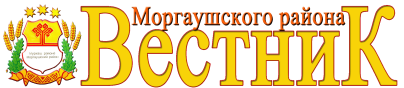 Учредитель: Моргаушское районноеСобрание депутатов(Газета учреждена решениемМоргаушского районного Собрания депутатов №С-31/3  от 29.01.2009 г.)Издается с 06 февраля 2009 годаГлавный редактор –А.В. Краснов (62-3-33)Зам. главного редактора –Л.Ю. Тарасова (62-3-64)Секретарь -Е.В. Иванова (62-4-43)Тираж 100 экз.Подписано в печать16.08.2022Адрес редакции:ул. Мира, д. 6, с. Моргауши, Моргаушский район,Чувашская Республика, 429530Факс: 8(83541) 62-1-64Эл. почта: morgau@cap.ru